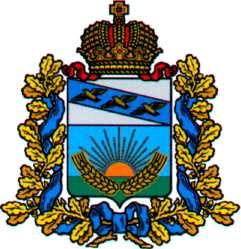 ПРЕДСТАВИТЕЛЬНОЕ СОБРАНИЕСОЛНЦЕВСКОГО РАЙОНА КУРСКОЙ ОБЛАСТИР Е Ш Е Н И Еот 24.12.2021 г. № 225/4Курская область, 306120, пос. СолнцевоО бюджете муниципального района«Солнцевский район» Курской областина 2022 год и на плановый период 2023 и 2024 годов1. Основные характеристики бюджета муниципального района «Солнцевский район» Курской области1. Утвердить основные характеристики бюджета муниципального района «Солнцевский район» Курской области (далее по тексту – местный бюджет) на 2022 год:1) прогнозируемый общий объем доходов местного бюджета в сумме 527 244 413 рублей;2) общий объем расходов местного бюджета в сумме 575 364 894 рубля;3) утвердить дефицит (профицит) местного бюджета в сумме 48 120 481 рублей.2. Утвердить основные характеристики местного бюджета на 2023 и 2024 годы:1) прогнозируемый общий объем доходов местного бюджета на 2023 год в сумме 455 472 783 рубля, на 2024 год в сумме 446 026 337 рублей;2) общий объем расходов местного бюджета на 2023 год в сумме 455 472 783 рубля, в том числе условно утвержденные расходы в сумме 3 233 405 рубля, на 2024 год в сумме 448 026 337 рублей, в том числе условно утвержденные расходы в сумме 6 523 817 рубля;3) утвердить дефицит (профицит) местного бюджета на 2023 год в сумме 0 рубля, утвердить дефицит местного бюджета на 2024 год в сумме 2 000 000 рублей.2. Источники финансирования дефицита местного бюджетаУстановить источники финансирования дефицита местного бюджета:на 2022 год согласно приложению № 1 к настоящему Решению;на 2023 и 2024 годы согласно приложению № 2 к настоящему Решению.3. Прогнозируемое поступление доходов местного бюджета в 2022 году и в плановом периоде 2023 и 2024 годов1. Утвердить прогнозируемое поступление доходов в местный бюджет:в 2022 году и в плановом периоде 2023 и 2024 годов согласно приложению № 3 к настоящему Решению.4. Особенности администрирования доходов местного бюджета в 2022 году и в плановом периоде 2023 и 2024 годов1. Установить, что поступающие муниципальным казенным учреждениям добровольные взносы и пожертвования (безвозмездные поступления) в полном объеме зачисляются в доход местного бюджета и направляются на финансирование в соответствии с целями их предоставления, за исключением расходов на содержание органов местного самоуправления.5. Бюджетные ассигнования местного бюджета на 2022 год и на плановый период 2023 и 2024 годов1. Утвердить распределение бюджетных ассигнований по разделам, подразделам, целевым статьям (муниципальным программам муниципального района «Солнцевский район» Курской области и непрограммным направлениям деятельности), группам видов расходов классификации расходов местного бюджета:на 2022 год согласно приложению № 4 к настоящему решению;на плановый период 2023 и 2024 годов согласно приложению № 5 к настоящему решению.2. Утвердить ведомственную структуру расходов местного бюджета:на 2022 год согласно приложению № 6 к настоящему решению;на плановый период 2023 и 2024 годов согласно приложению № 7 к настоящему решению.3. Утвердить общий объем бюджетных ассигнований на исполнение публичных нормативных обязательств на 2022 год в сумме 21 333 947 рублей, на 2022 год в сумме 21 333 947 рублей, на 2023 год в сумме 21 333 947 рублей.4. Утвердить объемы бюджетных ассигнований дорожного фонда:на 2022 год в сумме – 37 036 520 рублей;на 2023 год в сумме – 30 539 811 рублей;на 2024 год в сумме – 11 095 410 рублей.5. Утвердить распределение бюджетных ассигнований по целевым статьям (муниципальным программам муниципального района «Солнцевский район» Курской области и непрограммным направлениям деятельности), группам видов расходов классификации расходов местного бюджета:на 2022 год согласно приложению № 8 к настоящему Решению;на плановый период 2023 и 2024 годов согласно приложению № 9 к настоящему Решению.6. Утвердить размер резервного фонда Администрации Солнцевского района Курской области на 2022 год в сумме 83 000 рублей.6. Особенности исполнения бюджета района в 2022 году1. Муниципальные казенные учреждения могут осуществлять платные услуги и иную приносящую доход деятельность, только если такое право предусмотрено в их учредительных документах. Доходы, полученные от указанной деятельности, поступают в бюджет муниципального района «Солнцевский район» Курской области.Главные распорядители бюджетных средств, в ведении которых находятся муниципальные казенные учреждения, осуществляющие платные услуги и иную приносящую доход деятельность, распределяют бюджетные ассигнования между указанными учреждениями с учетом объемов доходов от платных услуг и иной приносящей доход деятельности, осуществляемой этими учреждениями, поступивших в бюджет муниципального района «Солнцевский район» Курской области.2. Остатки средств бюджета по состоянию на 1 января 2022 года на счете бюджета муниципального района «Солнцевский район» Курской области, образовавшиеся в связи с неполным использованием получателями средств бюджета за счет доходов от прочих безвозмездных поступлений, направляются в 2022 году на те же цели в качестве дополнительного источника.3. Установить, что в соответствии с пунктом 3 статьи 217 Бюджетного кодекса Российской Федерации в 2022 году в сводную бюджетную роспись вносятся изменения без внесения изменений в настоящее Решение в случае использования (перераспределения) средств, зарезервированных в составе утвержденных бюджетных ассигнований по подразделу «Другие общегосударственные вопросы» раздела «Общегосударственные вопросы»:на выполнение обязательств по обеспечению необходимого уровня софинансирования расходных обязательств Солнцевского района Курской области, на решение вопросов местного значения, на обеспечение Указов Президента Российской Федерации и совершенствование системы материальной мотивации муниципальных служащих, на 2022 год в размере  7 772 000 рубля;на ликвидацию чрезвычайных ситуаций природного и техногенного характера в размере 100 000 рублей. 4. Установить дополнительные основания для внесения изменений в сводную бюджетную роспись местного бюджета без внесения изменений в настоящее Решение:1) реорганизация муниципальных учреждений;2) распределение по главным распорядителям средств местного бюджета средств, поступивших из резервного фонда Администрации Курской области, иных межбюджетных трансфертов, имеющих целевой характер;3) сокращение межбюджетных трансфертов из областного бюджета;4) принятие решений о подготовке и реализации бюджетных инвестиций в объекты капитального строительства муниципальной собственности муниципального района «Солнцевский район» Курской области;5) перераспределения бюджетных ассигнований, предусмотренных главным распорядителям средств  бюджета муниципального района на оплату труда  работников органов местного самоуправления муниципального района «Солнцевский район» Курской области, между главными распорядителями средств бюджета муниципального района «Солнцевский район» Курской области, разделами, подразделами, целевыми статьями, видами расходов классификации расходов бюджета на оплату труда работников органов местного самоуправления муниципального района «Солнцевский район» Курской области в случае принятия Главой Солнцевского района решений о сокращении численности этих работников;6) увеличения бюджетных ассигнований на оплату заключенных от имени муниципального района «Солнцевский район» Курской области муниципальных контрактов на поставку товаров, выполнение работ, оказание услуг, подлежавших в соответствии с условиями этих муниципальных контрактов оплате в 2022 году, в объеме, не превышающем остатка не использованных на 1 января 2022 года бюджетных ассигнований на исполнение указанных муниципальных контрактов;7) изменения бюджетной классификации расходов бюджетов Российской Федерации без изменения целевого направления бюджетных ассигнований. 8) поступления целевых добровольных взносов и пожертвований от физических и юридических лиц;9) перераспределение бюджетных ассигнований между разделами, подразделами, целевыми статьями и видами расходов в пределах объемов экономии бюджетных средств, полученной по итогам осуществления закупок товаров, работ, услуг для обеспечения муниципальных нужд муниципального района «Солнцевский район» Курской области, на основании правового акта Администрации Солнцевского района.10) перераспределение бюджетных ассигнований на приоритетные проекты (программы), национальные проекты, осуществляемые в рамках муниципальных программ муниципального района «Солнцевский район» Курской области, в пределах объемов, предусмотренных на реализацию соответствующих муниципальных программ Солнцевского района Курской области.11) перераспределение бюджетных ассигнований между разделами, подразделами, целевыми статьями и видами расходов классификации расходов бюджетов Российской Федерации в объеме, необходимом для выполнения условий софинансирования, установленных для получения субсидий и иных межбюджетных трансфертов, предоставляемых бюджету муниципального района «Солнцевский район» Курской области из областного бюджета, в пределах объема бюджетных ассигнований, предусмотренных по соответствующей муниципальной программе муниципального района «Солнцевский район».12) переименование главного распорядителя средств местного бюджета, создание или ликвидация главного распорядителя средств местного бюджета.13) применение бюджетных мер принуждения, предусмотренных главой 30 Бюджетного Кодекса Российской Федерации.5.Установить, что получатель средств местного бюджета вправе предусматривать авансовые платежи:1) при заключении договоров (муниципальных контрактов) на поставку товаров (работ, услуг) в размерах:а) 100 процентов суммы договора (муниципального контракта) - по договорам (контрактам):об оплате расходов по участию сборных команд Солнцевского района, отдельных спортсменов в соревнованиях и учебно-тренировочных сборах, команд Солнцевского района во всероссийских массовых мероприятиях школьников или работников образования;об оказании услуг связи, о подписке на печатные и электронные издания (в том числе периодические и справочные) и об их приобретении, об обучении на курсах повышения квалификации, о прохождении профессиональной переподготовки, о приобретении авиа- и железнодорожных билетов, билетов для проезда городским и пригородным транспортом, путевок на санаторно-курортное лечение, сертификатов на сервисное обслуживание сетевого (серверного) оборудования, по договорам обязательного страхования гражданской ответственности владельцев автотранспортных средств, о проведении государственной экспертизы проектной документации и результатов инженерных изысканий, о проведении проверки достоверности определения сметной стоимости объектов капитального строительства, финансовое обеспечение строительства, реконструкции или технического перевооружения которых планируется осуществлять полностью или частично за счет средств местного бюджета, о приобретении горюче-смазочных материалов;б) не более 60 процентов суммы договора (муниципального контракта) – по договорам (муниципальным контрактам):связанным с дорожной деятельностью, в том числе на приобретении дорожных, дорожно-строительных материалов, горюче-смазочных материалов, дорожно-эксплуатационного и другого имущества, необходимого для нормального функционирования и содержания автомобильных дорог общего пользования;в) не более 30 процентов суммы договора (муниципального контракта) - по иным договорам (муниципальным контрактам), если иное не предусмотрено законодательством Российской Федерации;2) для осуществления расходов, связанных с оплатой услуг, работ по организации участия в мероприятиях (выставках, конференциях, форумах, семинарах, совещаниях, тренингах, соревнованиях и т.п.), в том числе с оплатой организационных взносов, а также расходов, связанных со служебными командировками, - в размере 100 процентов. 6. Предоставить право Администрации Солнцевского района определить перечень приоритетных расходов местного бюджета, подлежащих финансированию в первоочередном порядке.7. Особенности использования бюджетных ассигнований по обеспечению деятельности органов местного самоуправления района1. Органы местного самоуправления муниципального района «Солнцевский район» Курской области не вправе принимать решения, приводящие к увеличению в 2022 году численности муниципальных служащих муниципального района и работников муниципальных казенных учреждений, за исключением случаев передачи муниципальному району «Солнцевский район» Курской области дополнительных полномочий в соответствии с законодательством Российской Федерации и Курской области.2. Установить, что с 1 октября 2022 года размер денежного вознаграждения лиц, замещающих муниципальные должности Солнцевского района, окладов месячного денежного содержания муниципальных служащих Солнцевского района, а также месячных должностных окладов работников, замещающих должности, не являющиеся должностями муниципальной службы, индексируется на 1,04.8. Межбюджетные трансферты, предоставляемые за счет средств субвенции из областного бюджетаУтвердить распределение дотации на выравнивание бюджетной обеспеченности поселений муниципального района «Солнцевский район» Курской области за счет субвенции на осуществление отдельных государственных полномочий Курской области в соответствии с Законом Курской области «О наделении органов местного самоуправления муниципальных районов Курской области отдельными государственными полномочиями Курской области по расчету и предоставлению дотаций на выравнивание бюджетной обеспеченности поселений за счет средств областного бюджета» на 2022 год и на плановый период 2023 и 2024 годов между поселениями согласно приложению № 10 к настоящему Решению.9. Предоставление бюджетных кредитов в 2022 году1. Установить, что в 2022 году бюджетные кредиты из бюджета муниципального района «Солнцевский район» предоставляются бюджетам поселений и городских округов в пределах общего объема бюджетных ассигнований, предусмотренных по источникам финансирования дефицита бюджета на эти цели, на срок до трех лет для частичного покрытия дефицитов бюджетов поселений в 2022 году в сумме до 2 000 000 рублей.2. Предоставление, использование и возврат бюджетами поселений, указанных в подпункте 1 настоящего пункта бюджетных кредитов осуществляются в соответствии с настоящим решением в порядке, установленном Администрацией Солнцевского района Курской области.3. Установить, что основанием предоставления бюджетного кредита бюджетам поселений является обращение органа местного самоуправления поселения о необходимости выделения бюджетных средств для частичного покрытия дефицита местного бюджета, покрытия временного кассового разрыва, возникшего или прогнозируемого при исполнении местного бюджета, а также на осуществление мероприятий, связанных с ликвидацией последствий стихийных бедствий и техногенных аварий.Обращение органа местного самоуправления поселения о необходимости выделения бюджетных средств для частичного покрытия прогнозируемого при исполнении местного бюджета дефицита, покрытия временного кассового разрыва, возникающего при исполнении местного бюджета, а также на осуществление мероприятий, связанных с ликвидацией последствий стихийных бедствий и техногенных аварий, содержащее обоснование необходимости предоставления бюджетного кредита, цели использования бюджетного кредита, сроки и источники его погашения, в установленном Администрацией Солнцевского района Курской области порядке направляется в уполномоченный орган исполнительной власти Солнцевского района Курской области с одновременным представлением документов, установленных Администрацией Солнцевского района Курской области.Уполномоченный Администрацией Солнцевского района Курской области орган местного самоуправления Солнцевского района Курской области после получения обращения органа местного самоуправления поселения о выделении бюджетного кредита в сроки, установленные Администрацией Солнцевского района Курской области, принимает решение по результатам его рассмотрения и в случае принятия решения о предоставлении местному бюджету бюджетного кредита готовит проект правового акта по данному вопросу и представляет его для утверждения в Администрацию Солнцевского района Курской области.На основании правового акта о предоставлении местному бюджету бюджетного кредита уполномоченный Администрацией Солнцевского района Курской области орган местного самоуправления Солнцевского района Курской области и орган местного самоуправления поселения заключают соглашение о предоставлении местному бюджету из бюджета района бюджетного кредита по форме, утвержденной уполномоченным Администрацией Солнцевского района Курской области органом местного самоуправления Солнцевского района Курской области.В случае принятия решения об отказе в представлении бюджетного кредита уполномоченный Администрацией Солнцевского района Курской области орган направляет заявителю, обратившемуся за бюджетным кредитом, ответ с мотивированным обоснованием причин отказа в предоставлении бюджетного кредита. Основания для отказа устанавливаются Администрацией Солнцевского района Курской области.4. Условиями предоставления из бюджета муниципального района «Солнцевский район» Курской области бюджетных кредитов бюджетам поселений являются:1) взимание платы за пользование бюджетными кредитами;2) принятие обязательств органом местного самоуправления поселения по обеспечению отсутствия задолженности бюджета муниципального поселения по выплате заработной платы с начислениями работникам бюджетной сферы, сокращения задолженности по оплате коммунальных услуг казенными и бюджетными учреждениями, находящимися в ведении муниципального образования поселения;3) соблюдение ограничений при осуществлении заимствований, предусмотренных бюджетным законодательством Российской Федерации;4) возвратность бюджетных кредитов;5) соблюдение органом местного самоуправления поселения установленного Администрацией Курской области норматива формирования расходов на содержание органов местного самоуправления;6) согласие органа местного самоуправления на осуществление уполномоченным органом и органом муниципального финансового контроля муниципального района «Солнцевский район» Курской области проверок соблюдения получателем бюджетного кредита условий, целей и порядка его предоставления;7) принятие обязательств органом местного самоуправления по обеспечению возможности привлечения в бюджет муниципального образования кредитов от кредитных организаций исключительно по ставкам на уровне не более чем уровень ключевой ставки, установленный Центральным банком Российской Федерации, увеличенный на 1 процент годовых, со дня заключения соглашения о предоставлении местному бюджету из бюджета района бюджетного кредита.5.  Бюджетный кредит не предоставляется бюджету муниципального образования, имеющему на дату обращения просроченную задолженность по денежным обязательствам перед бюджетом муниципального района «Солнцевский район» Курской области.6. Установить, что в случае предоставления бюджетного кредита для частичного покрытия дефицита местного бюджета, покрытия временного кассового разрыва, возникающего при исполнении местного бюджета, а также на осуществление мероприятий, связанных с ликвидацией последствий стихийных бедствий и техногенных аварий, предоставление бюджетного кредита осуществляется без предоставления муниципальным образованием обеспечения исполнения своего обязательства по возврату указанного кредита, уплате процентных и иных платежей, предусмотренных соответствующим соглашением.7. Установить плату за пользование указанными в подпункте 1 настоящего пункта бюджетными кредитами:1) на частичное покрытие дефицита местного бюджета, покрытие временных кассовых разрывов, возникающих при исполнении местных бюджетов - в размере 0,1 процента годовых;2) на осуществление мероприятий, связанных с ликвидацией последствий стихийных бедствий и техногенных аварий - по ставке 0 процентов.8. Условиями использования бюджетных кредитов являются:1) своевременное внесение платы за пользование бюджетными кредитами;2) использование бюджетных кредитов на цели, определенные правовым актом о предоставлении бюджетного кредита и заключенным соглашением о предоставлении бюджетного кредита.9. Установить, что условиями возврата бюджетных кредитов являются размеры и сроки возврата, периодичность платежей и их размеры, которые определяются соглашением о предоставлении бюджетного кредита в соответствии с настоящим решением.10. Муниципальный долг муниципального района «Солнцевский район»1. Установить объем муниципального долга муниципального района «Солнцевский район» Курской области на 2022 год - 44 204 818 рублей, на 2023 год - 45 409 653 рублей, на 2024 год - 46 563 076 рублей. 2. Установить верхний предел муниципального внутреннего долга муниципального района «Солнцевский район» Курской области на 1 января 2023 года по долговым обязательствам муниципального района «Солнцевский район» Курской области в сумме 0 рублей, в том числе по муниципальным гарантиям 0 рублей.3. Установить верхний предел муниципального внутреннего долга муниципального района «Солнцевский район» Курской области на 1 января 2024 года по долговым обязательствам муниципального района «Солнцевский район» Курской области в сумме 0 рублей, в том числе по муниципальным гарантиям 0 рублей.4. Установить верхний предел муниципального внутреннего долга муниципального района «Солнцевский район» Курской области на 1 января 2025 года по долговым обязательствам муниципального района «Солнцевский район» Курской области в сумме 0 рублей, в том числе по муниципальным гарантиям 0 рублей.5. Утвердить Программу муниципальных внутренних заимствований муниципального района «Солнцевский район» Курской области на 2022 год согласно приложению № 11 к настоящему решению и Программу муниципальных внутренних заимствований муниципального района «Солнцевский район» Курской области на плановый период 2023 и 2024 годов согласно приложению № 12 к настоящему решению.6. Утвердить Программу муниципальных гарантий муниципального района «Солнцевский район» Курской области на 2022 год согласно приложению № 13 к настоящему решению и Программу муниципальных гарантий муниципального района «Солнцевский район» Курской области на плановый период 2023 и 2024 годов согласно приложению № 14 к настоящему решению.11. Привлечение бюджетных кредитов и кредитов коммерческих банков1. Администрация Солнцевского района Курской области в 2022 году и плановом периоде 2023 и 2024 годов:1) привлекает бюджетные кредиты на финансирование кассовых разрывов, обусловленных сезонным характером затрат либо сезонным характером поступлений доходов, и погашение долговых обязательств муниципального района «Солнцевский район» Курской области;2) в рамках установленного предельного размера муниципального долга привлекает бюджетные кредиты и кредиты коммерческих банков на срок, выходящий за пределы финансового года для покрытия дефицита бюджета района и погашение долговых обязательств;3) бюджетные кредиты на пополнение остатков средств на счетах местных бюджетов.12. Вступление в силу настоящего РешенияНастоящее Решение вступает в силу с 1 января 2022 года.Председатель Представительного СобранияСолнцевского района Курской области                                          А.П. МарухачГлава Солнцевского районаКурской области                                                                                   Г.Д. ЕнютинПриложение № 1к решению Представительного СобранияСолнцевского районаКурской областиот 24 декабря 2021 г. № 225/4Источники финансирования дефицита бюджета муниципального района «Солнцевский район» Курской области на 2022 год(рублей)Приложение № 2к решению Представительного СобранияСолнцевского районаКурской областиот 24 декабря 2021 г. № 225/4Источники финансирования дефицита бюджета муниципального района «Солнцевский район» Курской области на плановый период 2023 и 2024 годов(рублей)Приложение № 3к решению Представительного СобранияСолнцевского районаКурской областиот 24 декабря 2021 г. № 225/4Поступления доходов в бюджет муниципального района «Солнцевский район» Курской области на 2022 год и на плановый период 2023 и 2024 годоврублейПриложение № 4к решению Представительного СобранияСолнцевского районаКурской областиот 24 декабря 2021 г. № 225/4Распределение бюджетных ассигнований по разделам, подразделам, целевым статьям (муниципальным программам Солнцевского района Курской области и непрограммным направлениям деятельности), группам видов расходов классификации расходов бюджета на 2022 год(рублей)Приложение № 5к решению Представительного СобранияСолнцевского районаКурской областиот 24 декабря 2021 г. № 225/4Распределение бюджетных ассигнований по разделам, подразделам, целевым статьям (муниципальным программам Солнцевского района Курской области и непрограммным направлениям деятельности), группам видов расходов классификации расходов бюджета на плановый период 2023 и 2024 годов(рублей)Приложение № 6к решению Представительного СобранияСолнцевского районаКурской областиот 24 декабря 2021 г. № 225/4Ведомственная структура расходов бюджета муниципального района на 2022 год(рублей)Приложение № 7к решению Представительного СобранияСолнцевского районаКурской областиот 24 декабря 2021 г. № 225/4Ведомственная структура расходов бюджета муниципального района на плановый период 2023 и 2024 годов(рублей)Приложение № 8к решению Представительного СобранияСолнцевского районаКурской областиот 24 декабря 2021 г. № 225/4Распределение бюджетных ассигнований по целевым статьям (муниципальным программам Солнцевского района Курской области и непрограммным направлениям деятельности), группам видов расходов классификации расходов бюджета на 2022 год(рублей)Приложение № 9к решению Представительного СобранияСолнцевского районаКурской областиот 24 декабря 2021 г. № 225/4Распределение бюджетных ассигнований по целевым статьям (муниципальным программам Солнцевского района Курской области и непрограммным направлениям деятельности), группам видов расходов классификации расходов бюджета на плановый период 2023 и 2024 годов(рублей)Приложение № 10к решению Представительного СобранияСолнцевского районаКурской областиот 24 декабря 2021 г. № 225/4Распределение дотации на выравнивание бюджетной обеспеченности поселений из бюджета муниципального района «Солнцевский район» за счет субвенции из областного бюджета на осуществление отдельных государственных полномочий Курской области в соответствии с Законом Курской области «О наделении органов местного самоуправления муниципальных районов Курской области отдельными государственными полномочиями Курской области по расчету и предоставлению дотаций на выравнивание бюджетной обеспеченности поселений за счет средств областного бюджета» на 2022-2024 годруб.Приложение № 11к решению Представительного СобранияСолнцевского районаКурской областиот 24 декабря 2021 г. № 225/4Программа муниципальных внутренних заимствований муниципального образования «Солнцевский район» Курской области на 2022 год1. Привлечение внутренних заимствований2. Погашение внутренних заимствованийПриложение № 12к решению Представительного СобранияСолнцевского районаКурской областиот 24 декабря 2021 г. № 225/4Программа муниципальных внутренних заимствований муниципального образования «Солнцевский район» Курской области на плановый период 2023 и 2024 годов1. Привлечение внутренних заимствований2. Погашение внутренних заимствованийПриложение № 13к решению Представительного СобранияСолнцевского районаКурской областиот 24 декабря 2021 г. № 225/4Программа муниципальных гарантий Солнцевского района Курской области на 2022 год1.1. Перечень подлежащих предоставлению муниципальных гарантий Солнцевского района Курской области в 2022 году1.2. Общий объем бюджетных ассигнований, предусмотренных на исполнение муниципальных гарантий Солнцевского района Курской области по возможным гарантийным случаям, в 2022 годуПриложение № 14к решению Представительного СобранияСолнцевского районаКурской областиот 24 декабря 2021 г. № 225/4Программа муниципальных гарантий Солнцевского района Курской области на 2023-2024 годы1.1. Перечень подлежащих предоставлению муниципальных гарантий Солнцевского района Курской области в 2023-2024 годах1.2. Общий объем бюджетных ассигнований, предусмотренных на исполнение муниципальных гарантий Солнцевского района Курской области по возможным гарантийным случаям, в 2023-2024 годахКод бюджетной классификации Российской ФедерацииНаименование источников финансирования дефицита бюджетаСумма на 2022 год12390 00 00 00 00 0000 000ИСТОЧНИКИ ФИНАНСИРОВАНИЯ ДЕФИЦИТОВ БЮДЖЕТОВ - ВСЕГО48 120 481,0001 00 00 00 00 0000 000ИСТОЧНИКИ ВНУТРЕННЕГО ФИНАНСИРОВАНИЯ ДЕФИЦИТОВ БЮДЖЕТОВ-2 000 000,0001 06 00 00 00 0000 000Иные источники внутреннего финансирования дефицитов бюджетов-2 000 000,0001 06 05 00 00 0000 000Бюджетные кредиты, предоставленные внутри страны в валюте Российской Федерации-2 000 000,0001 06 05 00 00 0000 600Возврат бюджетных кредитов, предоставленных внутри страны в валюте Российской Федерации0,0001 06 05 02 00 0000 600Возврат бюджетных кредитов, предоставленных другим бюджетам бюджетной системы Российской Федерации в валюте Российской Федерации0,0001 06 05 02 05 0000 640Возврат бюджетных кредитов, предоставленных другим бюджетам бюджетной системы Российской Федерации из бюджетов муниципальных районов в валюте Российской Федерации0,0001 06 05 00 00 0000 500Предоставление бюджетных кредитов внутри страны в валюте Российской Федерации-2 000 000,0001 06 05 02 00 0000 500Предоставление бюджетных кредитов другим бюджетам бюджетной системы Российской Федерации в валюте Российской Федерации-2 000 000,0001 06 05 02 05 0000 540Предоставление бюджетных кредитов другим бюджетам бюджетной системы Российской Федерации из бюджетов муниципальных районов в валюте Российской Федерации-2 000 000,0001 00 00 00 00 0000 00АИзменение остатков средств 50 120 481,0001 00 00 00 00 0000 500Увеличение остатков средств, всего-527 244 413,0001 05 00 00 00 0000 500Увеличение остатков средств бюджетов-527 244 413,0001 05 02 00 00 0000 500Увеличение прочих остатков средств бюджетов-527 244 413,0001 05 02 01 00 0000 510Увеличение прочих остатков денежных средств бюджетов-527 244 413,0001 05 02 01 05 0000 510Увеличение прочих остатков денежных средств бюджетов муниципальных районов-527 244 413,0001 00 00 00 00 0000 600Уменьшение остатков средств, всего577 364 894,0001 05 00 00 00 0000 600Уменьшение остатков средств бюджетов577 364 894,0001 05 02 00 00 0000 600Уменьшение прочих остатков средств бюджетов577 364 894,0001 05 02 01 00 0000 610Уменьшение прочих остатков денежных средств бюджетов577 364 894,0001 05 02 01 05 0000 610Уменьшение прочих остатков денежных средств бюджетов муниципальных районов577 364 894,00Код бюджетной классификации Российской ФедерацииНаименование источников финансирования дефицита бюджетаСумма на 2023 годСумма на 2024 год123490 00 00 00 00 0000 000ИСТОЧНИКИ ФИНАНСИРОВАНИЯ ДЕФИЦИТОВ БЮДЖЕТОВ - ВСЕГО0,002 000 000,0001 00 00 00 00 0000 000ИСТОЧНИКИ ВНУТРЕННЕГО ФИНАНСИРОВАНИЯ ДЕФИЦИТОВ БЮДЖЕТОВ0,002 000 000,0001 06 00 00 00 0000 000Иные источники внутреннего финансирования дефицитов бюджетов0,002 000 000,0001 06 05 00 00 0000 000Бюджетные кредиты, предоставленные внутри страны в валюте Российской Федерации0,002 000 000,0001 06 05 00 00 0000 600Возврат бюджетных кредитов, предоставленных внутри страны в валюте Российской Федерации0,002 000 000,0001 06 05 02 00 0000 600Возврат бюджетных кредитов, предоставленных другим бюджетам бюджетной системы Российской Федерации в валюте Российской Федерации0,002 000 000,0001 06 05 02 05 0000 640Возврат бюджетных кредитов, предоставленных другим бюджетам бюджетной системы Российской Федерации из бюджетов муниципальных районов в валюте Российской Федерации0,002 000 000,0001 00 00 00 00 0000 00АИзменение остатков средств 0,000,0001 00 00 00 00 0000 500Увеличение остатков средств, всего-455 472 783,00-448 026 337,0001 05 00 00 00 0000 500Увеличение остатков средств бюджетов-455 472 783,00-448 026 337,0001 05 02 00 00 0000 500Увеличение прочих остатков средств бюджетов-455 472 783,00-448 026 337,0001 05 02 01 00 0000 510Увеличение прочих остатков денежных средств бюджетов-455 472 783,00-448 026 337,0001 05 02 01 05 0000 510Увеличение прочих остатков денежных средств бюджетов муниципальных районов-455 472 783,00-448 026 337,0001 00 00 00 00 0000 600Уменьшение остатков средств, всего455 472 783,00448 026 337,0001 05 00 00 00 0000 600Уменьшение остатков средств бюджетов455 472 783,00448 026 337,0001 05 02 00 00 0000 600Уменьшение прочих остатков средств бюджетов455 472 783,00448 026 337,0001 05 02 01 00 0000 610Уменьшение прочих остатков денежных средств бюджетов455 472 783,00448 026 337,0001 05 02 01 05 0000 610Уменьшение прочих остатков денежных средств бюджетов муниципальных районов455 472 783,00448 026 337,00Код бюджетной классификации Российской ФедерацииНаименование доходовСумма на 2022 годСумма на 2023 годСумма на 2024 год12345ВСЕГО ДОХОДОВ527 244 413,00455 472 783,00446 026 337,001 00 00000 00 0000 000НАЛОГОВЫЕ И НЕНАЛОГОВЫЕ ДОХОДЫ129 934 895,00128 136 168,00129 287 222,001 01 00000 00 0000 000НАЛОГИ НА ПРИБЫЛЬ, ДОХОДЫ98 531 451,0096 203 826,0096 907 283,001 01 02000 01 0000 110Налог на доходы физических лиц98 531 451,0096 203 826,0096 907 283,001 01 02010 01 0000 110Налог на доходы физических лиц с доходов, источником которых является налоговый агент, за исключением доходов, в отношении которых исчисление и уплата налога осуществляются в соответствии со статьями 227, 227.1 и 228 Налогового кодекса Российской Федерации95 073 736,0092 935 679,0093 721 944,001 01 02020 01 0000 110Налог на доходы физических лиц с доходов, полученных от осуществления деятельности физическими лицами, зарегистрированными в качестве индивидуальных предпринимателей, нотариусов, занимающихся частной практикой, адвокатов, учредивших адвокатские кабинеты и других лиц, занимающихся частной практикой в соответствии со статьей 227 Налогового кодекса Российской Федерации1 029 034,001 005 678,001 012 696,001 01 02030 01 0000 110Налог на доходы физических лиц с доходов, полученных физическими лицами в соответствии со статьей 228 Налогового Кодекса Российской Федерации2 428 681,002 262 469,002 172 643,001 03 00000 00 0000 000НАЛОГИ НА ТОВАРЫ (РАБОТЫ, УСЛУГИ), РЕАЛИЗУЕМЫЕ НА ТЕРРИТОРИИ РОССИЙСКОЙ ФЕДЕРАЦИИ10 816 070,0010 828 090,0011 095 410,001 03 02000 01 0000 110Акцизы по подакцизным товарам (продукции), производимым на территории Российской Федерации10 816 070,0010 828 090,0011 095 410,001 03 02230 01 0000 110Доходы от уплаты акцизов на дизельное топливо, подлежащие распределению между бюджетами субъектов Российской Федерации и местными бюджетами с учетом установленных дифференцированных нормативов отчислений в местные бюджеты4 890 280,004 844 460,004 885 170,001 03 02231 01 0000 110Доходы от уплаты акцизов на дизельное топливо, подлежащие распределению между бюджетами субъектов Российской Федерации и местными бюджетами с учетом установленных дифференцированных нормативов отчислений в местные бюджеты (по нормативам, установленным Федеральным законом о федеральном бюджете в целях формирования дорожных фондов субъектов Российской Федерации)4 890 280,004 844 460,004 885 170,001 03 02240 01 0000 110Доходы от уплаты акцизов на моторные масла для дизельных и (или) карбюраторных (инжекторных) двигателей, подлежащие распределению между бюджетами субъектов Российской Федерации и местными бюджетами с учетом установленных дифференцированных нормативов отчислений в местные бюджеты27 070,0027 140,0028 230,001 03 02241 01 0000 110Доходы от уплаты акцизов на моторные масла для дизельных и (или) карбюраторных (инжекторных) двигателей, подлежащие распределению между бюджетами субъектов Российской Федерации и местными бюджетами с учетом установленных дифференцированных нормативов отчислений в местные бюджеты (по нормативам, установленным Федеральным законом о федеральном бюджете в целях формирования дорожных фондов субъектов Российской Федерации)27 070,0027 140,0028 230,001 03 02250 01 0000 110Доходы от уплаты акцизов на автомобильный бензин, подлежащие распределению между бюджетами субъектов Российской Федерации и местными бюджетами с учетом установленных дифференцированных нормативов отчислений в местные бюджеты6 511 940,006 556 790,006 808 940,001 03 02251 01 0000 110Доходы от уплаты акцизов на автомобильный бензин, подлежащие распределению между бюджетами субъектов Российской Федерации и местными бюджетами с учетом установленных дифференцированных нормативов отчислений в местные бюджеты (по нормативам, установленным Федеральным законом о федеральном бюджете в целях формирования дорожных фондов субъектов Российской Федерации)6 511 940,006 556 790,006 808 940,001 03 02260 01 0000 110Доходы от уплаты акцизов на прямогонный бензин, подлежащие распределению между бюджетами субъектов Российской Федерации и местными бюджетами с учетом установленных дифференцированных нормативов отчислений в местные бюджеты-613 220,00-600 300,00-626 930,001 03 02261 01 0000 110Доходы от уплаты акцизов на прямогонный бензин, подлежащие распределению между бюджетами субъектов Российской Федерации и местными бюджетами с учетом установленных дифференцированных нормативов отчислений в местные бюджеты (по нормативам, установленным Федеральным законом о федеральном бюджете в целях формирования дорожных фондов субъектов Российской Федерации)-613 220,00-600 300,00-626 930,001 05 00000 00 0000 000НАЛОГИ НА СОВОКУПНЫЙ ДОХОД5 651 891,005 816 895,005 997 172,001 05 01000 00 0000 110Налог, взимаемый в связи с применением упрощенной системы налогообложения1 092 058,001 134 648,001 181 170,001 05 01010 01 0000 110Налог, взимаемый с налогоплательщиков, выбравших в качестве объекта налогообложения доходы158 697,00164 886,00171 647,001 05 01011 01 0000 110Налог, взимаемый с налогоплательщиков, выбравших в качестве объекта налогообложения доходы158 697,00164 886,00171 647,001 05 01020 01 0000 110Налог, взимаемый с налогоплательщиков, выбравших в качестве объекта налогообложения доходы, уменьшенные на величину расходов933 361,00969 762,001 009 523,001 05 01021 01 0000 110Налог, взимаемый с налогоплательщиков, выбравших в качестве объекта налогообложения доходы, уменьшенные на величину расходов (в том числе минимальный налог, зачисляемый в бюджеты субъектов Российской Федерации)933 361,00969 762,001 009 523,001 05 02000 02 0000 110Единый налог на вмененный доход для отдельных видов деятельности0,000,000,001 05 02010 02 0000 110Единый налог на вмененный доход для отдельных видов деятельности0,000,000,001 05 03000 01 0000 110Единый сельскохозяйственный налог3 221 430,003 343 844,003 477 599,001 05 03010 01 0000 110Единый сельскохозяйственный налог3 221 430,003 343 844,003 477 599,001 05 04000 02 0000 110Налог, взимаемый в связи с применением патентной системы налогообложения1 338 403,001 338 403,001 338 403,001 05 04020 02 0000 110Налог, взимаемый в связи с применением патентной системы налогообложения, зачисляемый в бюджеты муниципальных районов1 338 403,001 338 403,001 338 403,001 08 00000 00 0000 000ГОСУДАРСТВЕННАЯ ПОШЛИНА1 175 170,001 175 170,001 175 170,001 08 03000 01 0000 110Государственная пошлина по делам, рассматриваемым в судах общей юрисдикции, мировыми судьями1 175 170,001 175 170,001 175 170,001 08 03010 01 0000 110 Государственная пошлина по делам, рассматриваемым в судах общей юрисдикции, мировыми судьями (за исключением Верховного Суда Российской Федерации)1 175 170,001 175 170,001 175 170,001 11 00000 00 0000 000ДОХОДЫ ОТ ИСПОЛЬЗОВАНИЯ ИМУЩЕСТВА, НАХОДЯЩЕГОСЯ В ГОСУДАРСТВЕННОЙ И МУНИЦИПАЛЬНОЙ СОБСТВЕННОСТИ7 119 032,008 969 608,008 969 608,001 11 05000 00 0000 120Доходы, получаемые в виде арендной либо иной платы за передачу в возмездное пользование государственного и муниципального имущества (за исключением имущества бюджетных и автономных учреждений, а также имущества государственных и муниципальных унитарных предприятий, в том числе казенных)7 119 032,008 969 608,008 969 608,001 11 05010 00 0000 120Доходы, получаемые в виде арендной платы за земельные участки, государственная собственность на которые не разграничена, а также средства от продажи права на заключение договоров аренды указанных земельных участков7 071 603,008 922 179,008 922 179,001 11 05013 05 0000 120Доходы, получаемые в виде арендной платы за земельные участки, государственная собственность на которые не разграничена и которые расположены в границах сельских поселений и межселенных территорий муниципальных районов, а также средства от продажи права на заключение договоров аренды указанных земельных участков6 635 982,008 350 460,008 350 460,001 11 05013 13 0000 120Доходы, получаемые в виде арендной платы за земельные участки, государственная собственность на которые не разграничена и которые расположены в границах городских поселений, а также средства от продажи права на заключение договоров аренды указанных земельных участков435 621,00571 719,00571 719,001 11 05030 00 0000 120Доходы от сдачи в аренду имущества, находящегося в оперативном управлении органов государственной власти, органов местного самоуправления, государственных внебюджетных фондов и созданных ими учреждений (за исключением имущества бюджетных и автономных учреждений)47 429,0047 429,0047 429,001 11 05035 05 0000 120Доходы от сдачи в аренду имущества, находящегося в оперативном управлении органов управления муниципальных районов и созданных ими учреждений (за исключением имущества муниципальных бюджетных и автономных учреждений)47 429,0047 429,0047 429,001 12 00000 00 0000 000ПЛАТЕЖИ ПРИ ПОЛЬЗОВАНИИ ПРИРОДНЫМИ РЕСУРСАМИ24 120,0024 120,0024 120,001 12 01000 01 0000 120Плата за негативное воздействие на окружающую среду24 120,0024 120,0024 120,001 12 01010 01 0000 120Плата за выбросы загрязняющих веществ в атмосферный воздух стационарными объектами12 300,0012 300,0012 300,001 12 01040 01 0000 120Плата за размещение отходов производства и потребления11 820,0011 820,0011 820,001 12 01041 01 0000 120Плата за размещение отходов производства11 820,0011 820,0011 820,001 13 00000 00 0000 000ДОХОДЫ ОТ ОКАЗАНИЯ ПЛАТНЫХ УСЛУГ И КОМПЕНСАЦИИ ЗАТРАТ ГОСУДАРСТВА4 872 268,004 872 268,004 872 268,001 13 01000 00 0000 130Доходы от оказания платных услуг (работ) 4 796 875,004 796 875,004 796 875,001 13 01990 00 0000 130Прочие доходы от оказания платных услуг (работ)4 796 875,004 796 875,004 796 875,001 13 01995 05 0000 130Прочие доходы от оказания платных услуг (работ) получателями средств бюджетов муниципальных районов4 796 875,004 796 875,004 796 875,001 13 02000 00 0000 130ДОХОДЫ ОТ КОМПЕНСАЦИИ ЗАТРАТ ГОСУДАРСТВА75 393,0075 393,0075 393,001 13 02060 00 0000 130Доходы, поступающие в порядке возмещения расходов, понесенных в связи с эксплуатацией имущества 38 673,0038 673,0038 673,001 13 02065 05 0000 130Доходы, поступающие в порядке возмещения расходов, понесенных в связи с эксплуатацией имущества муниципальных районов38 673,0038 673,0038 673,001 13 02990 00 0000 130Прочие доходы от компенсации затрат государства 36 720,0036 720,0036 720,001 13 02995 05 0000 130Прочие доходы от компенсации затрат бюджетов муниципальных районов36 720,0036 720,0036 720,001 16 00000 00 0000 000ШТРАФЫ, САНКЦИИ, ВОЗМЕЩЕНИЕ УЩЕРБА246 191,00246 191,00246 191,001 16 01000 01 0000 140Административные штрафы, установленные Кодексом Российской Федерации об административных правонарушениях94 259,0094 259,0094 259,001 16 01050 01 0000 140Административные штрафы, установленные Главой 5 Кодекса Российской Федерации об административных правонарушениях, за административные правонарушения, посягающие на права граждан1 600,001 600,001 600,001 16 01053 01 0000 140Административные штрафы, установленные Главой 5 Кодекса Российской Федерации об административных правонарушениях, за административные правонарушения, посягающие на права граждан, налагаемые мировыми судьями, комиссиями по делам несовершеннолетних и защите их прав1 600,001 600,001 600,001 16 01060 01 0000 140Административные штрафы, установленные Главой 6 Кодекса Российской Федерации об административных правонарушениях, за административные правонарушения, посягающие на здоровье, санитарно-эпидемиологическое благополучие населения и общественную нравственность6 780,006 780,006 780,001 16 01063 01 0000 140Административные штрафы, установленные Главой 6 Кодекса Российской Федерации об административных правонарушениях, за административные правонарушения, посягающие на здоровье, санитарно-эпидемиологическое благополучие населения и общественную нравственность, налагаемые мировыми судьями, комиссиями по делам несовершеннолетних и защите их прав6 780,006 780,006 780,001 16 01070 01 0000 140Административные штрафы, установленные Главой 7 Кодекса Российской Федерации об административных правонарушениях, за административные правонарушения в области охраны собственности501,00501,00501,001 16 01073 01 0000 140Административные штрафы, установленные Главой 7 Кодекса Российской Федерации об административных правонарушениях, за административные правонарушения в области охраны собственности, налагаемые мировыми судьями, комиссиями по делам несовершеннолетних и защите их прав501,00501,00501,001 16 01080 01 0000 140Административные штрафы, установленные Главой 8 Кодекса Российской Федерации об административных правонарушениях, за административные правонарушения в области охраны окружающей среды и природопользования6 000,006 000,006 000,001 16 01083 01 0000 140Административные штрафы, установленные Главой 8 Кодекса Российской Федерации об административных правонарушениях, за административные правонарушения в области охраны окружающей среды и природопользования, налагаемые мировыми судьями, комиссиями по делам несовершеннолетних и защите их прав6 000,006 000,006 000,001 16 01130 01 0000 140Административные штрафы, установленные Главой 13 Кодекса Российской Федерации об административных правонарушениях, за административные правонарушения в области связи и информации5 000,005 000,005 000,001 16 01133 01 0000 140Административные штрафы, установленные Главой 13 Кодекса Российской Федерации об административных правонарушениях, за административные правонарушения в области связи и информации, налагаемые мировыми судьями, комиссиями по делам несовершеннолетних и защите их прав5 000,005 000,005 000,001 16 01140 01 0000 140Административные штрафы, установленные Главой 14 Кодекса Российской Федерации об административных правонарушениях, за административные правонарушения в области предпринимательской деятельности и деятельности саморегулируемых организаций1 000,001 000,001 000,001 16 01143 01 0000 140Административные штрафы, установленные Главой 14 Кодекса Российской Федерации об административных правонарушениях, за административные правонарушения в области предпринимательской деятельности и деятельности саморегулируемых организаций, налагаемые мировыми судьями, комиссиями по делам несовершеннолетних и защите их прав1 000,001 000,001 000,001 16 01150 01 0000 140Административные штрафы, установленные Главой 15 Кодекса Российской Федерации об административных правонарушениях, за административные правонарушения в области финансов, налогов и сборов, страхования, рынка ценных бумаг2 540,002 540,002 540,001 16 01153 01 0000 140Административные штрафы, установленные Главой 15 Кодекса Российской Федерации об административных правонарушениях, за административные правонарушения в области финансов, налогов и сборов, страхования, рынка ценных бумаг (за исключением штрафов, указанных в пункте 6 статьи 46 Бюджетного кодекса Российской Федерации), налагаемые мировыми судьями, комиссиями по делам несовершеннолетних и защите их прав2 540,002 540,002 540,001 16 01170 01 0000 140Административные штрафы, установленные Главой 17 Кодекса Российской Федерации об административных правонарушениях, за административные правонарушения, посягающие на институты государственной власти2 482,002 482,002 482,001 16 01173 01 0000 140Административные штрафы, установленные Главой 17 Кодекса Российской Федерации об административных правонарушениях, за административные правонарушения, посягающие на институты государственной власти, налагаемые мировыми судьями, комиссиями по делам несовершеннолетних и защите их прав2 482,002 482,002 482,001 16 01200 01 0000 140Административные штрафы, установленные Главой 20 Кодекса Российской Федерации об административных правонарушениях, за административные правонарушения, посягающие на общественный порядок и общественную безопасность68 356,0068 356,0068 356,001 16 01203 01 0000 140Административные штрафы, установленные Главой 20 Кодекса Российской Федерации об административных правонарушениях, за административные правонарушения, посягающие на общественный порядок и общественную безопасность, налагаемые мировыми судьями, комиссиями по делам несовершеннолетних и защите их прав68 356,0068 356,0068 356,001 16 11000 01 0000 140Платежи, уплачиваемые в целях возмещения вреда151 932,00151 932,00151 932,001 16 11050 01 0000 140Платежи по искам о возмещении вреда, причиненного окружающей среде, а также платежи, уплачиваемые при добровольном возмещении вреда, причиненного окружающей среде (за исключением вреда, причиненного окружающей среде на особо охраняемых природных территориях, а также вреда, причиненного водным объектам), подлежащие зачислению в бюджет муниципального образования151 932,00151 932,00151 932,001 17 00000 00 0000 000Прочие неналоговые доходы 1 498 702,000,000,001 17 15000 00 0000 150Инициативные платежи1 498 702,000,000,001 17 15030 05 0000 150Инициативные платежи, зачисляемые в бюджеты муниципальных районов1 498 702,000,000,002 00 00000 00 0000 000БЕЗВОЗМЕЗДНЫЕ ПОСТУПЛЕНИЯ397 309 518,00327 336 615,00316 739 115,002 02 00000 00 0000 000БЕЗВОЗМЕЗДНЫЕ ПОСТУПЛЕНИЯ ОТ ДРУГИХ БЮДЖЕТОВ БЮДЖЕТНОЙ СИСТЕМЫ РОССИЙСКОЙ ФЕДЕРАЦИИ394 801 829,00327 336 615,00316 739 115,002 02 10000 00 0000 150Дотации бюджетам бюджетной системы Российской Федерации15 375 556,001 200 042,001 189 112,002 02 15001 00 0000 150Дотации на выравнивание бюджетной обеспеченности15 375 556,001 200 042,001 189 112,002 02 15001 05 0000 150Дотации бюджетам муниципальных районов на выравнивание бюджетной обеспеченности 15 375 556,001 200 042,001 189 112,002 02 20000 00 0000 150Субсидии бюджетам бюджетной системы Российской Федерации (межбюджетные субсидии)79 485 734,0027 943 610,0017 205 585,002 02 25097 00 0000 150Субсидии бюджетам на создание в общеобразовательных организациях, расположенных в сельской местности и малых городах, условий для занятий физической культурой и спортом940 186,000,000,002 02 25097 05 0000 150Субсидии бюджетам муниципальных районов на создание в общеобразовательных организациях, расположенных в сельской местности и малых городах, условий для занятий физической культурой и спортом940 186,000,000,002 02 25169 00 0000 150Субсидии бюджетам на создание и обеспечение функционирования центров образования естественно-научной и технологической направленностей в общеобразовательных организациях, расположенных в сельской местности и малых городах1 360 219,000,006 009 948,002 02 25169 05 0000 150Субсидии бюджетам муниципальных районов на создание и обеспечение функционирования центров образования естественно-научной и технологической направленностей в общеобразовательных организациях, расположенных в сельской местности и малых городах1 360 219,000,006 009 948,002 02 25210 00 0000 150Субсидии бюджетам на обеспечение образовательных организаций материально-технической базой для внедрения цифровой образовательной среды1 897 965,000,002 575 413,002 02 25210 05 0000 150Субсидии бюджетам муниципальных районов на обеспечение образовательных организаций материально-технической базой для внедрения цифровой образовательной среды1 897 965,000,002 575 413,002 02 25243 00 0000 150Субсидии бюджетам на строительство и реконструкцию (модернизацию) объектов питьевого водоснабжения24 305 380,000,000,002 02 25243 05 0000 150Субсидии бюджетам муниципальных районов на строительство и реконструкцию (модернизацию) объектов питьевого водоснабжения24 305 380,000,000,002 02 25304 00 0000 150Субсидии бюджетам на организацию бесплатного горячего питания обучающихся, получающих начальное общее образование в государственных и муниципальных образовательных организациях4 242 701,004 131 239,004 255 934,002 02 25304 05 0000 150Субсидии бюджетам муниципальных районов на организацию бесплатного горячего питания обучающихся, получающих начальное общее образование в государственных и муниципальных образовательных организациях4 242 701,004 131 239,004 255 934,002 02 25497 00 0000 150Субсидии бюджетам на реализацию мероприятий по обеспечению жильем молодых семей176 033,000,000,002 02 25497 05 0000 150Субсидии бюджетам муниципальных районов на реализацию мероприятий по обеспечению жильем молодых семей176 033,000,000,002 02 25519 00 0000 150Субсидии бюджетам на поддержку отрасли культуры500 000,000,000,002 02 25519 05 0000 150Субсидии бюджетам муниципальных районов на поддержку отрасли культуры500 000,000,000,002 02 29999 00 0000 150Прочие субсидии46 063 250,0023 812 371,004 364 290,002 02 29999 05 0000 150Прочие субсидии бюджетам муниципальных районов46 063 250,0023 812 371,004 364 290,002 02 30000 00 0000 150Субвенции бюджетам бюджетной системы Российской Федерации299 940 539,00298 192 963,00298 344 418,002 02 30013 00 0000 150Субвенции бюджетам муниципальных образований на обеспечение мер социальной поддержки реабилитированных лиц и лиц, признанных пострадавшими от политических репрессий45 722,0045 722,0045 722,002 02 30013 05 0000 150Субвенции бюджетам муниципальных районов на обеспечение мер социальной поддержки реабилитированных лиц и лиц, признанных пострадавшими от политических репрессий45 722,0045 722,0045 722,002 02 30027 00 0000 150Субвенции бюджетам на содержание ребенка в семье опекуна и приемной семье, а также вознаграждение, причитающееся приемному родителю7 064 015,007 156 757,007 276 677,002 02 30027 05 0000 150Субвенции бюджетам муниципальных районов на содержание ребенка в семье опекуна и приемной семье, а также вознаграждение, причитающееся приемному родителю7 064 015,007 156 757,007 276 677,002 02 35082 00 0000 150Субвенции бюджетам муниципальных образований на предоставление жилых помещений детям-сиротам и детям, оставшимся без попечения родителей, лицам из их числа по договорам найма специализированных жилых помещений8 168 395,006 126 296,004 084 198,002 02 35082 05 0000 150Субвенции бюджетам муниципальных районов на предоставление жилых помещений детям-сиротам и детям, оставшимся без попечения родителей, лицам из их числа по договорам найма специализированных жилых помещений8 168 395,006 126 296,004 084 198,002 02 35120 00 0000 150Субвенции бюджетам на осуществление полномочий по составлению (изменению) списков кандидатов в присяжные заседатели федеральных судов общей юрисдикции в Российской Федерации45 808,000,000,002 02 35120 05 0000 150Субвенции бюджетам муниципальных районов на осуществление полномочий по составлению (изменению) списков кандидатов в присяжные заседатели федеральных судов общей юрисдикции в Российской Федерации45 808,000,000,002 02 35302 00 0000 150Субвенции бюджетам муниципальных образований на осуществление ежемесячных выплат на детей в возрасте от трех до семи лет включительно39 316 335,0040 610 272,0043 166 497,002 02 35302 05 0000 150Субвенции бюджетам муниципальных районов на осуществление ежемесячных выплат на детей в возрасте от трех до семи лет включительно39 316 335,0040 610 272,0043 166 497,002 02 35303 00 0000 150Субвенции бюджетам муниципальных образований на ежемесячное денежное вознаграждение за классное руководство педагогическим работникам государственных и муниципальных общеобразовательных организаций12 889 800,0012 889 800,0012 889 800,002 02 35303 05 0000 150Субвенции бюджетам муниципальных районов на ежемесячное денежное вознаграждение за классное руководство педагогическим работникам государственных и муниципальных общеобразовательных организаций12 889 800,0012 889 800,0012 889 800,002 02 39998 00 0000 150Единая субвенция местным бюджетам888 720,00838 000,00872 000,002 02 39998 05 0000 150Единая субвенция бюджетам муниципальных районов888 720,00838 000,00872 000,002 02 39999 00 0000 150Прочие субвенции231 521 744,00230 526 116,00230 009 524,002 02 39999 05 0000 150Прочие субвенции бюджетам муниципальных районов231 521 744,00230 526 116,00230 009 524,002 07 00000 00 0000 000ПРОЧИЕ БЕЗВОЗМЕЗДНЫЕ ПОСТУПЛЕНИЯ2 507 689,000,000,002 07 05000 05 0000 150Прочие безвозмездные поступления в бюджеты муниципальных районов2 507 689,000,000,002 07 05020 05 0000 150Поступления от денежных пожертвований, предоставляемых физическими лицами получателями средств бюджетов муниципальных районов2 507 689,000,000,00НаименованиеРзПРЦСРВРИтого расходы на 2022 год123456ВСЕГО РАСХОДОВ575 364 894,00Общегосударственные вопросы010064 866 954,00Функционирование высшего должностного лица субъекта Российской Федерации и муниципального образования01022 062 757,00Обеспечение функционирования главы муниципального образования010271 0 00 000002 062 757,00Глава муниципального образования010271 1 00 000002 062 757,00Обеспечение деятельности и выполнение функций органов местного самоуправления010271 1 00 С14022 062 757,00Расходы на выплаты персоналу в целях обеспечения выполнения функций государственными (муниципальными) органами, казенными учреждениями, органами управления государственными внебюджетными фондами010271 1 00 С14021002 062 757,00Функционирование законодательных (представительных) органов государственной власти и представительных органов муниципальных образований01032076628,00Муниципальная программа «Развитие муниципальной службы в муниципальном образовании Солнцевский район»010321 0 00 00000100000,00Подпрограмма «Реализация мероприятий, направленных на развитие муниципальной службы в муниципальном образовании Солнцевский район»010321 1 00 00000100000,00Основное мероприятие «Мероприятия, направленные на развитие муниципальной службы»010321 1 01 00000100000,00Обеспечение условий для развития муниципальной службы010321 1 01 С1437100000,00Закупка товаров, работ и услуг для обеспечения государственных (муниципальных) нужд010321 1 01 С1437200100000,00Обеспечение деятельности представительного органа муниципального образования010375 0 00 000001976628,00Аппарат представительного органа муниципального образования010375 3 00 000001976628,00Обеспечение деятельности и выполнение функций органов местного самоуправления010375 3 00 С14021976628,00Расходы на выплаты персоналу в целях обеспечения выполнения функций государственными (муниципальными) органами, казенными учреждениями, органами управления государственными внебюджетными фондами010375 3 00 С14021001 903 428,00Закупка товаров, работ и услуг для обеспечения государственных (муниципальных) нужд010375 3 00 С140220068 200,00Иные бюджетные ассигнования010375 3 00 С14028005 000,00Функционирование Правительства Российской Федерации, высших исполнительных органов государственной власти субъектов Российской Федерации, местных администраций010414 684 497,00Муниципальная программа «Развитие муниципального управления и повышения эффективности деятельности Администрации Солнцевского района Курской области»010409 0 00 0000013 922 150,00Подпрограмма «Обеспечение реализации муниципальной программы Солнцевского района Курской области» «Развитие муниципального управления и повышения эффективности деятельности Администрации Солнцевского района Курской области»010409 1 00 0000013 922 150,00Основное мероприятие «Решение вопросов местного значения»010409 1 01 0000013 922 150,00Обеспечение деятельности и выполнение функций органов местного самоуправления010409 1 01 С140213 922 150,00Расходы на выплаты персоналу в целях обеспечения выполнения функций государственными (муниципальными) органами, казенными учреждениями, органами управления государственными внебюджетными фондами010409 1 01 С140210013 699 045,00Закупка товаров, работ и услуг для обеспечения государственных (муниципальных) нужд010409 1 01 С1402200209 105,00Иные бюджетные ассигнования010409 1 01 С140280014 000,00Муниципальная программа «Развитие муниципальной службы в муниципальном образовании Солнцевский район»010421 0 00 00000280 000,00Подпрограмма «Реализация мероприятий, направленных на развитие муниципальной службы в муниципальном образовании Солнцевский район»010421 1 00 00000280 000,00Основное мероприятие «Мероприятия, направленные на развитие муниципальной службы»010421 1 01 00000280 000,00Обеспечение условий для развития муниципальной службы010421 1 01 С1437280 000,00Закупка товаров, работ и услуг для обеспечения государственных (муниципальных) нужд010421 1 01 С1437200280 000,00Обеспечение функционирования местных администраций010473 0 00 00000147 647,00Обеспечение деятельности Администрации Солнцевского района Курской области 010473 1 00 00000147 647,00Обеспечение деятельности и выполнение функций органов местного самоуправления010473 1 00 С1402147 647,00Расходы на выплаты персоналу в целях обеспечения выполнения функций государственными (муниципальными) органами, казенными учреждениями, органами управления государственными внебюджетными фондами010473 1 00 С1402100147 647,00Непрограммная деятельность органов местного самоуправления010477 0 00 00000334 700,00Непрограммные расходы органов местного самоуправления 010477 2 00 00000334 700,00Осуществление отдельных государственных полномочий по организации и обеспечению деятельности административных комиссий010477 2 00 13480334 700,00Расходы на выплаты персоналу в целях обеспечения выполнения функций государственными (муниципальными) органами, казенными учреждениями, органами управления государственными внебюджетными фондами010477 2 00 13480100334 700,00Судебная система010545 808,00Непрограммная деятельность органов местного самоуправления010577 0 00 0000045 808,00Непрограммные расходы органов местного самоуправления 010577 2 00 0000045 808,00Осуществление полномочий по составлению (изменению) списков кандидатов в присяжные заседатели федеральных судов общей юрисдикции в Российской Федерации010577 2 00 5120045 808,00Закупка товаров, работ и услуг для обеспечения государственных (муниципальных) нужд010577 2 00 5120020045 808,00Обеспечение деятельности финансовых, налоговых и таможенных органов и органов финансового (финансово-бюджетного) надзора01064 389 856,00Муниципальная программа «Повышение эффективности управления финансами в Солнцевском районе Курской области»010614 0 00 000004 329 856,00Подпрограмма «Управление муниципальной программой и обеспечение условий реализации» муниципальной программы «Повышение эффективности управления финансами в Солнцевском районе Курской области»010614 3 00 000004 329 856,00Основное мероприятие «Обеспечение деятельности и выполнение функций Управления финансов администрации Солнцевского района Курской области по осуществлению муниципальной политики в области регулирования бюджетных правоотношений на территории Солнцевского района Курской области010614 3 01 000004 329 856,00Обеспечение деятельности и выполнение функций органов местного самоуправления010614 3 01 С14024 329 856,00Расходы на выплаты персоналу в целях обеспечения выполнения функций государственными (муниципальными) органами, казенными учреждениями, органами управления государственными внебюджетными фондами010614 3 01 С14021004 172 661,00Закупка товаров, работ и услуг для обеспечения государственных (муниципальных) нужд010614 3 01 С1402200157 195,00Муниципальная программа «Развитие муниципальной службы в муниципальном образовании Солнцевский район»010621 0 00 0000060 000,00Подпрограмма «Реализация мероприятий, направленных на развитие муниципальной службы в муниципальном образовании Солнцевский район»010621 1 00 0000060 000,00Основное мероприятие «Мероприятия, направленные на развитие муниципальной службы»010621 1 01 0000060 000,00Обеспечение условий для развития муниципальной службы010621 1 01 С143760 000,00Закупка товаров, работ и услуг для обеспечения государственных (муниципальных) нужд010621 1 01 С143720060 000,00Резервные фонды011183 000,00Резервные фонды органов местного самоуправления011178 0 00 0000083 000,00Резервные фонды011178 1 00 0000083 000,00Резервный фонд местной администрации011178 1 00 С140383 000,00Иные бюджетные ассигнования011178 1 00 С140380083 000,00Другие общегосударственные вопросы011341 524 408,00Муниципальная программа «Социальная поддержка граждан в Солнцевском районе Курской области» 011302 0 00 000001 004 100,00Подпрограмма «Улучшение демографической ситуации, совершенствование социальной поддержки семьи и детей» муниципальной программы «Социальная поддержка граждан в Солнцевском районе Курской области»011302 3 00 000001 004 100,00Основное мероприятие «Обеспечение реализации комплекса мер, направленных на улучшение демографической ситуации в Солнцевском районе Курской области»011302 3 01 000001 004 100,00Содержание работников, осуществляющих переданные государственные полномочия по организации и осуществлению деятельности по опеке и попечительству011302 3 01 131701 004 100,00Расходы на выплаты персоналу в целях обеспечения выполнения функций государственными (муниципальными) органами, казенными учреждениями, органами управления государственными внебюджетными фондами011302 3 01 131701001 004 100,00Муниципальная программа «Энергосбережение и повышение энергетической эффективности в Солнцевском районе Курской области»011305 0 00 0000015 000,00Подпрограмма «Энергосбережение в Солнцевском районе Курской области»011305 1 00 0000015 000,00Основное мероприятие «Реализация энергосберегающих мероприятий в муниципальном секторе, жилищном фонде Солнцевского района Курской области»011305 1 01 0000015 000,00Мероприятия в области энергосбережения011305 1 01 С143415 000,00Закупка товаров, работ и услуг для обеспечения государственных (муниципальных) нужд011305 1 01 С143420015 000,00Муниципальная программа «Сохранение и развитие архивного дела в Солнцевском районе Курской области»011310 0 00 00000452 085,00Подпрограмма «Организация хранения, комплектование и использования документов Архивного фонда Курской области и иных архивных документов» муниципальной программы «Сохранение и развитие архивного дела в Солнцевском районе Курской области»011310 2 00 00000452 085,00Основное мероприятие «Организация хранения и использования архивных документов Солнцевского района Курской области»011310 2 01 00000452 085,00Осуществление отдельных государственных полномочий в сфере архивного дела011310 2 01 13360251 814,00Расходы на выплаты персоналу в целях обеспечения выполнения функций государственными (муниципальными) органами, казенными учреждениями, органами управления государственными внебюджетными фондами011310 2 01 13360100251 814,00Обеспечение деятельности и выполнение функций органов местного самоуправления011310 2 01 С1402198 271,00Расходы на выплаты персоналу в целях обеспечения выполнения функций государственными (муниципальными) органами, казенными учреждениями, органами управления государственными внебюджетными фондами011310 2 01 С1402100198 271,00Реализация мероприятий по формированию и содержанию муниципального архива011310 2 01 С14382 000,00Закупка товаров, работ и услуг для обеспечения государственных (муниципальных) нужд011310 2 01 С14382002 000,00Муниципальная программа «Развитие транспортной системы, обеспечение перевозки пассажиров и безопасности дорожного движения в Солнцевском районе Курской области»«011311 0 00 0000024 000,00Подпрограмма «Повышение безопасности дорожного движения в Солнцевском районе Курской области» муниципальной программы «Развитие транспортной системы, обеспечение перевозки пассажиров и безопасности дорожного движения в Солнцевском районе Курской области»«011311 4 00 0000024 000,00Основное мероприятие «Создание условий для улучшения качества и повышения безопасности дорожного движения»011311 4 01 0000024 000,00Обеспечение безопасности дорожного движения на автомобильных дорогах местного значения011311 4 01 С145924 000,00Закупка товаров, работ и услуг для обеспечения государственных (муниципальных) нужд011311 4 01 С145920024 000,00Муниципальная программа «Профилактика правонарушений в Солнцевском районе Курской области»011312 0 00 0000020 000,00Подпрограмма «Обеспечение правопорядка на территории муниципального образования» муниципальной программы «Профилактика правонарушений в Солнцевском районе Курской области»011312 2 00 000005 000,00Основное мероприятие «Обеспечение общественной и личной безопасности граждан на территории Солнцевского района»011312 2 01 000005 000,00Реализация мероприятий, направленная на обеспечение правопорядка муниципального образования 011312 2 01 С14355 000,00Закупка товаров, работ и услуг для обеспечения государственных (муниципальных) нужд011312 2 01 С14352005 000,00Подпрограмма «Противодействие терроризму и экстремизму» муниципальной программы «Профилактика правонарушений в Солнцевском районе Курской области»011312 3 00 0000015 000,00Основное мероприятие «Обеспечение общественной и личной безопасности граждан на территории Солнцевского района»011312 3 01 0000015 000,00Реализация мероприятий, направленная на обеспечение правопорядка муниципального образования 011312 3 01 С143515 000,00Закупка товаров, работ и услуг для обеспечения государственных (муниципальных) нужд011312 3 01 С143520015 000,00Муниципальная программа «Создание условий для эффективного исполнения государственных полномочий по государственной регистрации актов гражданского состояния в Солнцевском районе»011318 0 00 000001 636 531,00Подпрограмма «Обеспечение реализации муниципальной программы «Создание условий для эффективного исполнения государственных полномочий по государственной регистрации актов гражданского состояния в Солнцевском районе Курской области»011318 1 00 000001 636 531,00Основное мероприятие «Повышение эффективности организации деятельности по государственной регистрации актов гражданского состояния на территории Солнцевского района Курской области в соответствии с законодательством Российской Федерации»011318 1 01 000001 636 531,00Осуществление переданных полномочий Российской Федерации на государственную регистрацию актов гражданского состояния011318 1 01 59300888 720,00Расходы на выплаты персоналу в целях обеспечения выполнения функций государственными (муниципальными) органами, казенными учреждениями, органами управления государственными внебюджетными фондами011318 1 01 59300100888 720,00Обеспечение деятельности и выполнение функций органов местного самоуправления011318 1 01 С1402747 811,00Расходы на выплаты персоналу в целях обеспечения выполнения функций государственными (муниципальными) органами, казенными учреждениями, органами управления государственными внебюджетными фондами011318 1 01 С1402100747 811,00Муниципальная программа «Профилактика наркомании и медико-социальная реабилитация больных наркоманией в Солнцевском районе Курской области»011320 0 00 000008 000,00Подпрограмма «Профилактика наркомании в Солнцевском районе Курской области»011320 1 00 000008 000,00Основное мероприятия «Развитие комплексной системы медико-социальная реабилитации потребителей наркотиков»011320 1 01 000008 000,00Мероприятия по созданию комплексной системы мер по профилактике немедицинского потребления наркотиков011320 1 01 С14748 000,00Закупка товаров, работ и услуг для обеспечения государственных (муниципальных) нужд011320 1 01 С14742008 000,00Муниципальная программа Солнцевского района Курской области «Обеспечение эффективного функционирования вспомогательных служб деятельности органов местного самоуправления муниципального района «Солнцевский район» Курской области»011322 0 00 0000016 112 194,00Подпрограмма «Обеспечение реализации муниципальной программы «Обеспечение эффективного функционирования вспомогательных служб деятельности органов местного самоуправления муниципального района «Солнцевский район» Курской области»011322 1 00 0000016 112 194,00Основное мероприятие «Обеспечение качества и своевременного предоставления услуг по обслуживанию органов местного самоуправления»011322 1 01 0000016 112 194,00Расходы на обеспечение деятельности (оказание услуг) муниципальных учреждений011322 1 01 С140116 087 194,00Расходы на выплаты персоналу в целях обеспечения выполнения функций государственными (муниципальными) органами, казенными учреждениями, органами управления государственными внебюджетными фондами011322 1 01 С140110010 029 715,00Закупка товаров, работ и услуг для обеспечения государственных (муниципальных) нужд011322 1 01 С14012005 874 119,00Иные бюджетные ассигнования011322 1 01 С1401800183 360,00Обеспечение мероприятий, связанных с профилактикой и устранением последствий распространения коронавирусной инфекции 011322 1 01 С200225 000,00Закупка товаров, работ и услуг для обеспечения государственных (муниципальных) нужд011322 1 01 С200220025 000,00Реализация функций органов местного самоуправления, связанных с общегосударственным управлением 011376 0 00 000009 398 236,00Выполнение других обязательств муниципальных образований011376 1 00 000009 398 236,00Выполнение других (прочих) обязательств органа местного самоуправления011376 1 00 С14049 348 236,00Закупка товаров, работ и услуг для обеспечения государственных (муниципальных) нужд011376 1 00 С1404200137 541,00Социальное обеспечение и иные выплаты населению011376 1 00 С140430020 000,00Капитальные вложения государственной (муниципальной) собственности011376 1 00 С14044001 200 000,00Иные бюджетные ассигнования011376 1 00 С14048007 990 695,00Мероприятия в области имущественных отношений011376 1 00 С146750 000,00Закупка товаров, работ и услуг для обеспечения государственных (муниципальных) нужд011376 1 00 С146720050 000,00Непрограммная деятельность органов местного самоуправления011377 0 00 0000098 470,00Непрограммные расходы органов местного самоуправления011377 2 00 0000098 470,00 Субвенции местным бюджетам на содержание работников, осуществляющих отдельные государственные полномочия по организации мероприятий при осуществлении деятельности по обращению с животными без владельцев011377 2 00 1271233 470,00Расходы на выплаты персоналу в целях обеспечения выполнения функций государственными (муниципальными) органами, казенными учреждениями, органами управления государственными внебюджетными фондами011377 2 00 1271210033 470,00Реализация мероприятий по распространению официальной информации011377 2 00 С143965 000,00Закупка товаров, работ и услуг для обеспечения государственных (муниципальных) нужд011377 2 00 С143920065 000,00Непрограммные расходы на обеспечение деятельности муниципальных казенных учреждений011379 0 00 0000012 755 792,00Расходы на обеспечение деятельности (оказание услуг) муниципальных казенных учреждений не вошедшие в программные мероприятия011379 1 00 000012 755 792,00Расходы по обеспечению деятельности (оказание услуг) муниципальных учреждений011379 1 00 С140112 587 109,00Расходы на выплаты персоналу в целях обеспечения выполнения функций государственными (муниципальными) органами, казенными учреждениями, органами управления государственными внебюджетными фондами011379 1 00 С140110010 840 996,00Закупка товаров, работ и услуг для обеспечения государственных (муниципальных) нужд011379 1 00 С14012001 722 000,00Иные бюджетные ассигнования011379 1 00 С140180024 113,00Обеспечение мероприятий, связанных с профилактикой и устранением последствий распространения коронавирусной инфекции 011379 1 00 С20028 000,00Закупка товаров, работ и услуг для обеспечения государственных (муниципальных) нужд011379 1 00 С20022008 000,00Содержание работников, осуществляющих переданные государственные полномочия по выплате компенсации части родительской платы011379 1 00 13120100 725,00Расходы на выплаты персоналу в целях обеспечения выполнения функций государственными (муниципальными) органами, казенными учреждениями, органами управления государственными внебюджетными фондами011379 1 00 13120100100 725,00Содержание работников, осуществляющих отдельные государственные полномочия по предоставлению работникам муниципальных учреждений культуры мер социальной поддержки011379 1 00 1334059 958,00Расходы на выплаты персоналу в целях обеспечения выполнения функций государственными (муниципальными) органами, казенными учреждениями, органами управления государственными внебюджетными фондами011379 1 00 1334010059 958,00Национальная безопасность и правоохранительная деятельность0300628 000,00Гражданская оборона0309628 000,00Муниципальная программа «Защита населения и территории от чрезвычайных ситуаций, обеспечение пожарной безопасности и безопасности людей на водных объектах в Солнцевском районе Курской области» 030913 0 00 00000628 000,00Подпрограмма «Снижение рисков и смягчение последствий чрезвычайных ситуаций природного и техногенного характера» муниципальной программы «Защита населения и территории от чрезвычайных ситуаций, обеспечение пожарной безопасности и безопасности людей на водных объектах в Солнцевском районе Курской области» 030913 2 00 0000090 000,00Основное мероприятие «Обеспечение эффективного повседневного функционирования системы гражданской обороны, защиты населения и территорий от чрезвычайных ситуаций, безопасности людей на водных объектах»030913 2 01 0000090 000,00Отдельные мероприятия в области гражданской обороны, защиты населения и территория от чрезвычайных ситуаций, безопасности людей на водных объектах030913 2 01 С146090 000,00Закупка товаров, работ и услуг для обеспечения государственных (муниципальных) нужд030913 2 01 С146020090 000,00Подпрограмма «Построение и развитие аппаратно- программного комплекса «Безопасный город» на территории Солнцевского района Курской области» муниципальной программы Солнцевского района Курской области «Защита населения и территории от чрезвычайных ситуаций, обеспечение пожарной безопасности и безопасности людей на водных объектах»030913 3 00 00000538 000,00Основное мероприятие «Создание на территории Солнцевского района комплексной системы обеспечение безопасности жизнедеятельности населения Солнцевского района «Безопасный город»030913 3 01 00000538 000,00Отдельные мероприятия в области гражданской обороны, защиты населения и территория от чрезвычайных ситуаций, безопасности людей на водных объектах030913 3 01 С1460538 000,00Закупка товаров, работ и услуг для обеспечения государственных (муниципальных) нужд030913 3 01 С1460200538 000,00Национальная экономика040040 959 449,00Общеэкономические вопросы0401366 033,00Муниципальная программа «Содействие занятости населения в Солнцевском районе Курской области»040117 0 00 00000349 700,00Подпрограмма «Содействие временной занятости отдельных категорий граждан» муниципальной программы «Содействие занятости населения в Солнцевском районе Курской области»040117 1 00 0000015 000,00Основные мероприятия «Реализация мероприятий активной политики занятости населения»040117 1 01 0000015 000,00Развитие рынков труда, повышение эффективности занятости населения040117 1 01 С143615 000,00Закупка товаров, работ и услуг для обеспечения государственных (муниципальных) нужд040117 1 01 С143620015 000,00Подпрограмма «Развитие институтов рынка труда» муниципальной программы «Содействие занятости населения в Солнцевском районе Курской области»040117 2 00 00000334 700,00Основное мероприятие «Финансовое обеспечение отдельных полномочий Курской области в сфере трудовых отношений, переданных для осуществления органам местного самоуправления»040117 2 01 00000334 700,00Осуществление отдельных государственных полномочий в сфере трудовых отношений040117 2 01 13310334 700,00Расходы на выплаты персоналу в целях обеспечения выполнения функций государственными (муниципальными) органами, казенными учреждениями, органами управления государственными внебюджетными фондами040117 2 01 13310100334 700,00Обеспечение функционирования местных администраций040173 0 00 0000016 333,00Обеспечение деятельности Администрации Солнцевского района Курской области 040173 1 00 0000016 333,00Обеспечение деятельности и выполнение функций органов местного самоуправления040173 1 00 С140216 333,00Расходы на выплаты персоналу в целях обеспечения выполнения функций государственными (муниципальными) органами, казенными учреждениями, органами управления государственными внебюджетными фондами040173 1 00 С140210016 333,00Дорожное хозяйство (дорожные фонды)040937 036 520,00Муниципальная программа «Развитие транспортной системы, обеспечение перевозки пассажиров и безопасности дорожного движения в Солнцевском районе Курской области»040911 0 00 0000037 036 520,00Подпрограмма «Развитие сети автомобильных дорог в Солнцевском районе Курской области» муниципальной программы «Развитие транспортной системы, обеспечение перевозки пассажиров и безопасности дорожного движения в Солнцевском районе Курской области»040911 2 00 0000037 036 520,00Основные мероприятие «Создание благоприятных условий для развития сети автомобильных дорог общего пользования местного значения Солнцевского района Курской области040911 2 01 0000037 036 520,00Строительство (реконструкция) автомобильных дорог общего пользования местного значения040911 2 01 С14232 000 000,00Закупка товаров, работ и услуг для обеспечения государственных (муниципальных) нужд040911 2 01 С14232001 000 000,00Капитальные вложения государственной (муниципальной) собственности040911 2 01 С14234001 000 000,00Капитальный ремонт, ремонт и содержание автомобильных дорог общего пользования местного значения040911 2 01 С14246 349 842,00Закупка товаров, работ и услуг для обеспечения государственных (муниципальных) нужд040911 2 01 С14242006 349 842,00Реализация проекта «Народный бюджет»040911 2 01 140002 606 363,00Реализация проекта «Народный бюджет». Ремонт автомобильной дороги общего значения по ул. Чибисовка с. Никольское Ивановского сельсовета Солнцевского района Курской области040911 2 01 140101 800 000,00Закупка товаров, работ и услуг для обеспечения государственных (муниципальных) нужд040911 2 01 140102001 800 000,00Реализация проекта «Народный бюджет». Ремонт автомобильной дороги общего значения по ул. Болотная с. Никольское Ивановского сельсовета Солнцевского района Курской области040911 2 01 14011806 363,00Закупка товаров, работ и услуг для обеспечения государственных (муниципальных) нужд040911 2 01 14011200806 363,00Реализация проекта «Народный бюджет» за счет средств местного бюджета040911 2 01 S40002 158 509,00Реализация мероприятий проекта «Народный бюджет». Ремонт автомобильной дороги общего значения по ул. Чибисовка с. Никольское Ивановского сельсовета Солнцевского района Курской области040911 2 01 S40101 620 934,00Закупка товаров, работ и услуг для обеспечения государственных (муниципальных) нужд040911 2 01 S40102001 620 934,00Реализация мероприятий проекта «Народный бюджет». Ремонт автомобильной дороги общего значения по ул. Болотная с. Никольское Ивановского сельсовета Солнцевского района Курской области040911 2 01 S4011537 575,00Закупка товаров, работ и услуг для обеспечения государственных (муниципальных) нужд040911 2 01 S4011200537 575,00Строительство (реконструкция), капитальный ремонт, ремонт и содержание автомобильных дорог общего пользования местного значения040911 2 01 1339023 396 890,00Капитальные вложения государственной (муниципальной) собственности040911 2 01 1339040023 396 890,00Реализация мероприятий по строительству (реконструкции), капитальному ремонту, ремонту и содержанию автомобильных дорог общего пользования местного значения040911 2 01 S3390524 916,00Закупка товаров, работ и услуг для обеспечения государственных (муниципальных) нужд040911 2 01 S339020082 150,00Капитальные вложения государственной (муниципальной) собственности040911 2 01 S3390400442 766,00Связь и информатика0410250 000,00Муниципальная программа «Развитие информационного общества в Солнцевском районе Курской области»041019 0 00 00000250 000,00Подпрограмма «Обеспечение реализации муниципальной программы «Развитие информационного общества в Солнцевском районе Курской области»041019 1 00 00000250 000,00Основное мероприятие «Безопасность в информационном обществе Солнцевского района»041019 1 01 00000250 000,00Обеспечение информационной безопасности, приобретение, диагностирование и утилизация электронно-вычислительной техники, телекоммуникационного оборудования041019 1 01 С1456250 000,00Закупка товаров, работ и услуг для обеспечения государственных (муниципальных) нужд041019 1 01 С1456200250 000,00Другие вопросы в области национальной экономики04123 306 896,00Муниципальная программа «Развитие малого и среднего предпринимательства в Солнцевском районе Курской области»041215 0 00 000005 000,00Подпрограмма «Содействие развитию малого и среднего предпринимательства» муниципальной программы «Развитие малого и среднего предпринимательства в Солнцевском районе Курской области»041215 1 00 000005 000,00Основное мероприятие «Содействие субъектам малого и среднего предпринимательства в привлечении финансовых ресурсов для осуществления предпринимательской деятельности, в разработке и внедрении инноваций, модернизации производства»041215 1 01 000005 000,00Обеспечение условий для развития малого и среднего предпринимательства на территории Солнцевского района Курской области041215 101 С14055 000,00Закупка товаров, работ и услуг для обеспечения государственных (муниципальных) нужд041215 1 01 С14052005 000,00Муниципальная программа «Обеспечение доступным и комфортным жильем, коммунальными услугами граждан на территории сельских поселений муниципального района «Солнцевский район» Курской области»041207 0 00 000003 301 896,00Подпрограмма «Обеспечение качественными услугами ЖКХ населения муниципального образования «Солнцевский район» Солнцевского района Курской области 041207 2 00 000003 301 896,00Основное мероприятие «Государственная регистрация недвижимости»041207 2 02 000003 301 896,00Мероприятия по внесению в Единый государственный реестр недвижимости сведений о границах муниципальных образований и границах населенных пунктов041207 2 02 136002 101 327,00Закупка товаров, работ и услуг для обеспечения государственных (муниципальных) нужд041207 2 02 136002002 101 327,00Реализация мер по внесению в Единый государственный реестр недвижимости сведений о границах  муниципальных образований и границах населённых пунктов041207 2 02 S3600900 569,00Закупка товаров, работ и услуг для обеспечения государственных (муниципальных) нужд041207 2 02 S3600200900 569,00Реализация мероприятий по координированию территориальных зон сельских поселений041207 2 02 С3600300 000,00Закупка товаров, работ и услуг для обеспечения государственных (муниципальных) нужд041207 2 02 С3600200300 000,00Жилищно-коммунальное хозяйство050033 771 820,00Жилищное хозяйство050142 000,00Реализация государственных функций, связанных с общегосударственным управлением050176 0 00 0000042 000,00Выполнение других обязательств муниципального образования050176 1 00 0000042 000,00Мероприятия по капитальному ремонту муниципального жилого фонда050176 1 00 С143042 000,00Закупка товаров, работ и услуг для обеспечения государственных (муниципальных) нужд050176 1 00 С143020042 000,00Коммунальное хозяйство050233 729 820,00Муниципальная программа «Охрана окружающей среды Солнцевского района Курской области»050206 0 00 0000024 872 860,00Подпрограмма «Экология и чистая вода на территории Солнцевского района Курской области»050206 1 00 0000024 872 860,00Основное мероприятие: «Региональный проект «Чистая вода»050206 1 F5 0000024 872 860,00«Водоснабжение хут. Шлях Солнцевского района Курской области. Реконструкция»050206 1 F5 5243024 872 860,00Капитальные вложения государственной (муниципальной) собственности050206 1 F5 5243040024 872 860,00Муниципальная программа «Обеспечение доступным и комфортным жильем, коммунальными услугами граждан на территории сельских поселений муниципального района «Солнцевский район» Курской области»050207 0 00 000008 856 960,00Подпрограмма «Обеспечение качественными услугами ЖКХ населения муниципального образования «Солнцевский район» Солнцевского района Курской области»050207 2 00 000008 856 960,00Основное мероприятие «Строительство, реконструкция, и капитальный ремонт объектов водоснабжения»050207 2 01 000008 602 760,00Реализация проекта «Народный бюджет»050207 2 01 140005 161 656,00Реализация проекта «Народный бюджет». «Капитальный ремонт водонапорной башни в с. Чермошное ул. Дуговая Солнцевского района Курской области»050207 2 01 140121 181 610,00Закупка товаров, работ и услуг для обеспечения государственных (муниципальных) нужд050207 2 01 140122001 181 610,00Реализация проекта «Народный бюджет». «Капитальный ремонт водозаборного узла в с. Субботино по ул. Луговая Солнцевского района Курской области»050207 2 01 140131 399 650,00Закупка товаров, работ и услуг для обеспечения государственных (муниципальных) нужд050207 2 01 140132001 399 650,00Реализация проекта «Народный бюджет». «Капитальный ремонт водозаборного узла в д. Машнино Солнцевского района Курской области»050207 2 01 140141 402 482,00Закупка товаров, работ и услуг для обеспечения государственных (муниципальных) нужд050207 2 01 140142001 402 482,00Реализация проекта «Народный бюджет». Капитальный ремонт водозаборного узла в с. Чермошное по ул. Кочетовка Солнцевского района Курской области»050207 2 01 140151 177 914,00Закупка товаров, работ и услуг для обеспечения государственных (муниципальных) нужд050207 2 01 140152001 177 914,00Реализация проекта «Народный бюджет» за счет средств местного бюджета050207 2 01 S40003 441 104,00Реализация мероприятий проекта «Народный бюджет». «Капитальный ремонт водонапорной башни в с. Чермошное ул. Дуговая Солнцевского района Курской области»050207 2 01 S4012787 740,00Закупка товаров, работ и услуг для обеспечения государственных (муниципальных) нужд050207 2 01 S4012200787 740,00Реализация мероприятий проекта «Народный бюджет». «Капитальный ремонт водозаборного узла в с. Субботино по ул. Луговая Солнцевского района Курской области»050207 2 01 S4013933 100,00Закупка товаров, работ и услуг для обеспечения государственных (муниципальных) нужд050207 2 01 S4013200933 100,00Реализация мероприятий проекта «Народный бюджет». «Капитальный ремонт водозаборного узла в д. Машнино Солнцевского района Курской области»050207 2 01 S4014934 988,00Закупка товаров, работ и услуг для обеспечения государственных (муниципальных) нужд050207 2 01 S4014200934 988,00Реализация мероприятий проекта «Народный бюджет». «Капитальный ремонт водозаборного узла в с. Чермошное по ул. Кочетовка Солнцевского района Курской области»050207 2 01 S4015785 276,00Закупка товаров, работ и услуг для обеспечения государственных (муниципальных) нужд050207 2 01 S4015200785 276,00Основное мероприятие «Организация сбора и вывоза бытовых отходов и мусора» 050207 2 03 0000025 000,00Мероприятия по сбору и транспортированию и твердых коммунальных отходов050207 2 03 С145725 000,00Закупка товаров, работ и услуг для обеспечения государственных (муниципальных) нужд050207 2 03 С145720025 000,00Основное мероприятие «Реконструкция теплосетей п. Солнцево Солнцевского района Курской области»050207 2 05 00000229 200,00Мероприятие по реконструкции теплосетей п. Солнцево Солнцевского района Курской области050207 2 05 S1500229 200,00Капитальные вложения государственной (муниципальной) собственности050207 2 05 S1500400229 200,00Образование0700303 334 413,00Дошкольное образование070146 125 436,00Муниципальная программа «Развитие образования в Солнцевском районе Курской области»070103 0 00 0000046 125 436,00Подпрограмма «Развитие дошкольного и общего образования детей» муниципальной программы «Развитие образования в Солнцевском районе Курской области»070103 2 00 0000046 125 436,00Основное мероприятие «Развитие дошкольного образования»070103 2 01 0000046 125 436,00Реализация образовательной программы дошкольного образования в части финансирования расходов на оплату труда работников муниципальных дошкольных образовательных организаций, расходов на приобретение учебных пособий, средств обучения, игр, игрушек (за исключением расходов на содержание зданий и оплату коммунальных услуг)070103 2 01 1303019 360 859,00Расходы на выплаты персоналу в целях обеспечения выполнения функций государственными (муниципальными) органами, казенными учреждениями, органами управления государственными внебюджетными фондами070103 2 01 1303010019 156 348,00Закупка товаров, работ и услуг для обеспечения государственных (муниципальных) нужд070103 2 01 13030200204 511,00Расходы на обеспечение деятельности (оказание услуг) муниципальных учреждений070103 2 01 С140123 432 327,00Расходы на выплаты персоналу в целях обеспечения выполнения функций государственными (муниципальными) органами, казенными учреждениями, органами управления государственными внебюджетными фондами070103 2 01 С140110013 029 019,00Закупка товаров, работ и услуг для обеспечения государственных (муниципальных) нужд070103 2 01 С14012006 088 284,00Иные бюджетные ассигнования070103 2 01 С14018004 315 024,00Реализация проекта «Народный бюджет»070103 2 01 140001 800 000,00Реализация проекта «Народный бюджет». «Благоустройство территории МКДОУ «Детский сад «Солнышко» Солнцевского района Курской области. 1 этап»070103 2 01 140161 800 000,00Закупка товаров, работ и услуг для обеспечения государственных (муниципальных) нужд070103 2 01 140162001 800 000,00Реализация проекта «Народный бюджет» за счет средств местного бюджета070103 2 01 S40001 442 250,00Реализация мероприятий проекта. «Народный бюджет». «Благоустройство территории МКДОУ «Детский сад «Солнышко» Солнцевского района Курской области. 1 этап»070103 2 01 S40161 442 250,00Закупка товаров, работ и услуг для обеспечения государственных (муниципальных) нужд070103 2 01 S40162001 442 250,00Обеспечение мероприятий, связанных с профилактикой и устранением последствий распространения коронавирусной инфекции 070103 2 01 С200290 000,00Закупка товаров, работ и услуг для обеспечения государственных (муниципальных) нужд070103 2 01 С200220090 000,00Общее образование0702242 790 618,00Муниципальная программа «Развитие образования в Солнцевском районе Курской области»070203 0 00 00000242 790 618,00Подпрограмма «Развитие дошкольного и общего образования детей» муниципальной программы «Развитие образования в Солнцевском районе Курской области»070203 2 00 00000242 790 618,00Основное мероприятие «Развитие общего образования»070203 2 02 00000238 019 500,00Реализация основных общеобразовательных и дополнительных общеобразовательных программ в части финансирования расходов на оплату труда работников муниципальных общеобразовательных организаций, расходов на приобретение учебников и учебных пособий, средств обучения, игр, игрушек (за исключением расходов на содержание зданий и оплату коммунальных услуг)070203 2 02 13040176 747 941,00Расходы на выплаты персоналу в целях обеспечения выполнения функций государственными (муниципальными) органами, казенными учреждениями, органами управления государственными внебюджетными фондами070203 2 02 13040100171 601 163,00Закупка товаров, работ и услуг для обеспечения государственных (муниципальных) нужд070203 2 02 130402005 146 778,00Ежемесячное денежное вознаграждение за классное руководство070203 2 02 131100,00Расходы на обеспечение деятельности (оказание услуг) муниципальных учреждений070203 2 02 С140122 340 194,00Закупка товаров, работ и услуг для обеспечения государственных (муниципальных) нужд070203 2 02 С140120019 352 706,00Социальное обеспечение и иные выплаты населению070203 2 02 С140130042 000,00Иные бюджетные ассигнования070203 2 02 С14018002 945 488,00Расходы на мероприятия по организации питания обучающихся муниципальных образовательных организаций070203 2 02 С14122 507 689,00Закупка товаров, работ и услуг для обеспечения государственных (муниципальных) нужд070203 2 02 С14122002 507 689,00Обеспечение мероприятий, связанных с профилактикой и устранением последствий распространения коронавирусной инфекции 070203 2 02 С2002250 000,00Закупка товаров, работ и услуг для обеспечения государственных (муниципальных) нужд070203 2 02 С2002200250 000,00Предоставление мер социальной поддержки работникам муниципальных образовательных организаций070203 2 02 13060143 544,00Расходы на выплаты персоналу в целях обеспечения выполнения функций государственными (муниципальными) органами, казенными учреждениями, органами управления государственными внебюджетными фондами070203 2 02 13060100104 825,00Социальное обеспечение и иные выплаты населению070203 2 02 1306030038 719,00Обеспечение предоставления мер социальной поддержки работникам муниципальных образовательных организаций070203 2 02 S30601 202 356,00Расходы на выплаты персоналу в целях обеспечения выполнения функций государственными (муниципальными) органами, казенными учреждениями, органами управления государственными внебюджетными фондами070203 2 02 S30601001 074 185,00Социальное обеспечение и иные выплаты населению070203 2 02 S3060300128 171,00Приобретение горюче-смазочных материалов для обеспечения подвоза обучающихся муниципальных общеобразовательных организаций к месту обучения и обратно070203 2 02 130801 236 152,00Закупка товаров, работ и услуг для обеспечения государственных (муниципальных) нужд070203 2 02 130802001 236 152,00Обеспечение мероприятий на приобретение горюче-смазочных материалов для обеспечения подвоза обучающихся муниципальных общеобразовательных организаций к месту обучения и обратно070203 2 02 S30801 902 643,00Закупка товаров, работ и услуг для обеспечения государственных (муниципальных) нужд070203 2 02 S30802001 902 643,00Мероприятия по организации питания обучающихся из малоимущих и (или) многодетных семей, а также обучающихся с ограниченными возможностями здоровья в муниципальных общеобразовательных организациях включают в себя обеспечение обучающихся горячим питанием, а в период освоения образовательных программ с применением электронного обучения и дистанционных образовательных технологий продуктовыми наборами или денежной компенсацией 070203 2 02 13090406 748,00Закупка товаров, работ и услуг для обеспечения государственных (муниципальных) нужд070203 2 02 13090200406 748,00Обеспечение мероприятий по организации питания обучающихся из малоимущих и (или) многодетных семей, а также обучающихся с ограниченными возможностями здоровья в муниципальных общеобразовательных организациях включают в себя обеспечение обучающихся горячим питанием, а в период освоения образовательных программ с применением электронного обучения и дистанционных образовательных технологий продуктовыми наборами или денежной компенсацией 070203 2 02 S30902 720 326,00Закупка товаров, работ и услуг для обеспечения государственных (муниципальных) нужд070203 2 02 S30902002 720 326,00Мероприятия по организации питания детей-инвалидов, с ограниченными возможностями здоровья в муниципальных общеобразовательных организациях, получающие образование на дому070203 2 02 С309183 969,00Социальное обеспечение и иные выплаты населению070203 2 02 С309130083 969,00Реализация проекта «Народный бюджет»070203 2 02 140005 400 000,00Реализация проекта «Народный бюджет». «Капитальный ремонт кровли МКОУ «Старолещинская СОШ» Солнцевского района Курской области, расположенное по адресу: Курская область, Солнцевский район, деревня Большая Козьмодемьяновка, ул. Молодежная, д. 4» - 2 этап 070203 2 02 140171 800 000,00Закупка товаров, работ и услуг для обеспечения государственных (муниципальных) нужд070203 2 02 140172001 800 000,00Реализация проекта «Народный бюджет». «Капитальный ремонт кровли МКОУ «Максимовская ООШ» Солнцевского района Курской области, расположенное по адресу: Курская область, Солнцевский район, село Дорохо-Доренское, ул. Молодежная, д. 25» - 2 этап070203 2 02 140181 800 000,00Закупка товаров, работ и услуг для обеспечения государственных (муниципальных) нужд070203 2 02 140182001 800 000,00Реализация проекта «Народный бюджет». «Капитальный ремонт здания Филиала № 1 МКОУ «Шумаковская СОШ» Солнцевского района Курской области. 1-этап»070203 2 02 140191 800 000,00Закупка товаров, работ и услуг для обеспечения государственных (муниципальных) нужд070203 2 02 140192001 800 000,00Реализация проекта «Народный бюджет» за счет средств местного бюджета070203 2 02 S40005 311 470,00Реализация мероприятий проекта «Народный бюджет». «Капитальный ремонт кровли МКОУ «Старолещинская СОШ» Солнцевского района Курской области, расположенное по адресу: Курская область, Солнцевский район, деревня Большая Козьмодемьяновка, ул. Молодежная, д. 4» - 2 этап 070203 2 02 S40171 811 910,00Закупка товаров, работ и услуг для обеспечения государственных (муниципальных) нужд070203 2 02 S40172001 811 910,00Реализация мероприятий проекта «Народный бюджет». «Капитальный ремонт кровли МКОУ «Максимовская ООШ» Солнцевского района Курской области, расположенное по адресу: Курская область, Солнцевский район, село Дорохо-Доренское, ул. Молодежная, д. 25» - 2 этап070203 2 02 S40181 503 110,00Закупка товаров, работ и услуг для обеспечения государственных (муниципальных) нужд070203 2 02 S40182001 503 110,00Реализация мероприятий проекта «Народный бюджет». «Капитальный ремонт здания Филиала № 1 МКОУ «Шумаковская СОШ» Солнцевского района Курской области. 1-этап»070203 2 02 S40191 996 450,00Закупка товаров, работ и услуг для обеспечения государственных (муниципальных) нужд070203 2 02 S40192001 996 450,00Мероприятия по организации бесплатного горячего питания обучающихся, получающих начальное общее образование в муниципальных образовательных организациях070203 2 02 L30404 876 668,00Закупка товаров, работ и услуг для обеспечения государственных (муниципальных) нужд070203 2 02 L30402004 876 668,00Ежемесячное денежное вознаграждение за классное руководство педагогическим работникам государственных и муниципальных образовательных организаций070203 2 02 5303012 889 800,00Расходы на выплаты персоналу в целях обеспечения выполнения функций государственными (муниципальными) органами, казенными учреждениями, органами управления государственными внебюджетными фондами070203 2 02 5303010012 889 800,00Основное мероприятие «Региональный проект» «Современная школа»070203 2 Е1 000001 387 979,00Создание и обеспечение функционирования центров образования естественно-научной и технологической направленностей в общеобразовательных организациях, расположенных в сельской местности и малых городов070203 2 Е1 516901 387 979,00Закупка товаров, работ и услуг для обеспечения государственных (муниципальных) нужд070203 2 Е1 516902001 387 979,00Основное мероприятие «Муниципальный проект «Успех каждого ребенка»070203 2 Е2 000001 446 440,00Создание в общеобразовательных организациях, расположенных в сельской местности и малых городах, условий для занятий физической культурой и спортом070203 2 Е2 509701 446 440,00Закупка товаров, работ и услуг для обеспечения государственных (муниципальных) нужд070203 2 Е2 509702001 446 440,00Основное мероприятие «Региональный проект «Цифровая образовательная среда»070203 2 Е4 000001 936 699,00Обеспечение образовательных организаций материально-технической базой для внедрения цифровой образовательной среды070203 2 Е4 521001 936 699,00Закупка товаров, работ и услуг для обеспечения государственных (муниципальных) нужд070203 2 Е4 521002001 936 699,00Дополнительное образование детей07035 681 283,00Муниципальная программа «Развитие образования в Солнцевском районе Курской области»070303 0 00 000005 681 283,00Подпрограмма «Развитие дополнительного образования и системы воспитания детей» муниципальной программы «Развитие образования в Солнцевском районе Курской области»070303 3 00 000005 681 283,00Основное мероприятие «Развитие дополнительного образования детей по духовно-нравственному, патриотическому воспитанию»070303 3 01 000005 681 283,00Расходы на обеспечение деятельности (оказание услуг) муниципальных учреждений070303 3 01 С14015 671 283,00Расходы на выплаты персоналу в целях обеспечения выполнения функций государственными (муниципальными) органами, казенными учреждениями, органами управления государственными внебюджетными фондами070303 3 01 С14011005 407 599,00Закупка товаров, работ и услуг для обеспечения государственных (муниципальных) нужд070303 3 01 С1401200231 646,00Иные бюджетные ассигнования070303 3 01 С140180032 038,00Обеспечение мероприятий, связанных с профилактикой и устранением последствий распространения коронавирусной инфекции 070303 3 01 С200210 000,00Закупка товаров, работ и услуг для обеспечения государственных (муниципальных) нужд070303 3 01 С200220010 000,00Молодежная политика07075 287 040,00Муниципальная программа «Повышение эффективности работы с молодежью, организация отдыха и оздоровления детей, молодежи, развитие физической культуры и спорта в Солнцевском районе Курской области»070708 0 00 000005 287 040,00Подпрограмма «Повышение эффективности реализации молодежной политики» муниципальной программы «Повышение эффективности работы с молодежью, организация отдыха и оздоровления детей, молодежи, развитие физической культуры и спорта в Солнцевском районе Курской области»070708 2 00 0000062 000,00Основное мероприятие «Формирование условий для вовлечения молодежи в активную общественную деятельность»070708 2 01 0000062 000,00Реализация мероприятий в сфере молодежной политики 070708 2 01 С141462 000,00Закупка товаров, работ и услуг для обеспечения государственных (муниципальных) нужд070708 2 01 С141420062 000,00Подпрограмма «Оздоровление и отдых детей» муниципальной программы «Повышение эффективности работы с молодежью, организация отдыха и оздоровления детей, молодежи, развитие физической культуры и спорта в Солнцевском районе Курской области»070708 4 00 000002 036 400,00Основное мероприятие «Создание условий для организации оздоровления и отдыха детей Солнцевского района Курской области»070708 4 01 000002 036 400,00Мероприятия, связанные с организацией отдыха детей в каникулярное время070708 4 01 13540794 196,00Закупка товаров, работ и услуг для обеспечения государственных (муниципальных) нужд070708 4 01 13540200794 196,00 Обеспечение мероприятий, связанных с организацией отдыха детей в каникулярное время070708 4 01 S35401 242 204,00Закупка товаров, работ и услуг для обеспечения государственных (муниципальных) нужд070708 4 01 S35402001 242 204,00Непрограммная деятельность органов местного самоуправления070777 0 00 000003 188 640,00Непрограммные расходы органов местного самоуправления070777 2 00 000003 188 640,00Реализация проекта «Народный бюджет»070777 2 00 140001 800 000,00Реализация проекта «Народный бюджет». Ремонт здания актового зала и трех жилых корпусов ДОЛ «Солнышко», расположенных по адресу: Курская область, Солнцевский район, село Никольское»070777 2 00 140211 800 000,00Закупка товаров, работ и услуг для обеспечения государственных (муниципальных) нужд070777 2 00 140212001 800 000,00Реализация проекта «Народный бюджет» за счет средств местного бюджета070777 2 00 S40001 388 640,00Реализация мероприятий проекта «Народный бюджет». Ремонт здания актового зала и трех жилых корпусов ДОЛ «Солнышко», расположенных по адресу: Курская область, Солнцевский район, село Никольское» 070777 2 00 S40211 388 640,00Закупка товаров, работ и услуг для обеспечения государственных (муниципальных) нужд070777 2 00 S40212001 388 640,00Другие вопросы в области образования 07093 450 036,00Муниципальная программа «Развитие образования в Солнцевском районе Курской области»070903 0 00 000003 380 036,00Подпрограмма «Управление муниципальной программой и обеспечение условий ее реализации» муниципальной программы «Развитие образования в Солнцевском районе Курской области»070903 1 00 000003 380 036,00Основное мероприятие «Обеспечение деятельности и выполнение функций МКУСДПО (П.К) «Солнцевский РМК» Солнцевского района Курской области»070903 1 01 000003 380 036,00Расходы на обеспечение деятельности (оказание услуг) муниципальных учреждений070903 1 01 С14011 439 018,00Расходы на выплаты персоналу в целях обеспечения выполнения функций государственными (муниципальными) органами, казенными учреждениями, органами управления государственными внебюджетными фондами070903 1 01 С14011001 284 278,00Закупка товаров, работ и услуг для обеспечения государственных (муниципальных) нужд070903 1 01 С1401200154 740,00Основное мероприятие «Руководство и управление в сфере установленных функций управления образования Администрации Солнцевского района Курской области»070903 1 02 000001 941 018,00Обеспечение деятельности и выполнение функций органов местного самоуправления070903 1 02 С14021 941 018,00Расходы на выплаты персоналу в целях обеспечения выполнения функций государственными (муниципальными) органами, казенными учреждениями, органами управления государственными внебюджетными фондами070903 1 02 С14021001 901 018,00Закупка товаров, работ и услуг для обеспечения государственных (муниципальных) нужд070903 1 02 С140220040 000,00Муниципальная программа «Развитие муниципальной службы в муниципальном образовании Солнцевский район» 070921 0 00 000070 000,00Подпрограмма «Реализация мероприятий, направленных на развитие муниципальной службы в муниципальном образовании Солнцевский район»070921 1 00 000070 000,00Основное мероприятие «Мероприятия, направленные на развитие муниципальной службы»070921 1 01 000070 000,00Обеспечение условий для развития муниципальной службы070921 1 01 С143770 000,00Закупка товаров, работ и услуг для обеспечения государственных (муниципальных) нужд070921 1 01 С143720070 000,00Культура, кинематография080025 527 523,00Культура080124 463 972,00Муниципальная программа «Развитие культуры в Солнцевском районе Курской области»080101 0 00 0000024 463 972,00Подпрограмма «Искусство» муниципальной программы «Развитие культуры в Солнцевском районе Курской области»080101 1 00 000009 214 110,00Основное мероприятие «Организация культурно-досуговой деятельности»080101 1 01 000009 214 110,00Расходы на обеспечение деятельности (оказание услуг) муниципальных учреждений080101 1 01 С14019 204 110,00Расходы на выплаты персоналу в целях обеспечения выполнения функций государственными (муниципальными) органами, казенными учреждениями, органами управления государственными внебюджетными фондами080101 1 01 С14011008 102 763,00Закупка товаров, работ и услуг для обеспечения государственных (муниципальных) нужд080101 1 01 С14012001 034 235,00Иные бюджетные ассигнования080101 1 01 С140180067 112,00Обеспечение мероприятий, связанных с профилактикой и устранением последствий распространения коронавирусной инфекции 080101 1 01 С200210 000,00Закупка товаров, работ и услуг для обеспечения государственных (муниципальных) нужд080101 1 01 С200220010 000,00Подпрограмма «Наследие» муниципальной программы «Развитие культуры в Солнцевском районе Курской области»080101 2 00 0000015 249 862,00Основное мероприятие «Развитие библиотечного дела»080101 2 01 0000015 249 862,00Расходы на обеспечение деятельности (оказание услуг) муниципальных учреждений080101 2 01 С140114 713 546,00Расходы на выплаты персоналу в целях обеспечения выполнения функций государственными (муниципальными) органами, казенными учреждениями, органами управления государственными внебюджетными фондами080101 2 01 С140110013 865 029,00Закупка товаров, работ и услуг для обеспечения государственных (муниципальных) нужд080101 2 01 С1401200847 217,00Иные бюджетные ассигнования080101 2 01 С14018001 300,00Обеспечение мероприятий, связанных с профилактикой и устранением последствий распространения коронавирусной инфекции 080101 2 01 С200210 000,00Закупка товаров, работ и услуг для обеспечения государственных (муниципальных) нужд080101 2 01 С200220010 000,00Поддержка отрасли культуры (комплектование книжных фондов библиотек)080101 2 01 L5193526 316,00Закупка товаров, работ и услуг для обеспечения государственных (муниципальных) нужд080101 2 01 L5193200526 316,00Другие вопросы в области культуры, кинематографии08041 063 551,00Муниципальная программа «Развитие культуры в Солнцевском районе Курской области»080401 0 00 000001 063 551,00Подпрограмма «Управление муниципальной программой и обеспечение условий реализации» муниципальной программы «Развитие культуры в Солнцевском районе Курской области»080401 3 00 000001 063 551,00Основное мероприятие «Обеспечение деятельности и выполнение функции отдела культуры Администрации Солнцевского района Курской области»080401 3 02 000001 063 551,00Обеспечение деятельности и выполнение функций органов местного самоуправления080401 3 02 C14021 063 551,00Расходы на выплаты персоналу в целях обеспечения выполнения функций государственными (муниципальными) органами, казенными учреждениями, органами управления государственными внебюджетными фондами080401 3 02 C14021001 042 051,00Закупка товаров, работ и услуг для обеспечения государственных (муниципальных) нужд080401 3 02 C140220021 500,00Здравоохранение0900574 614,00Санитарно-эпидемиологическое благополучие0907574 614,00Непрограммная деятельность органов местного самоуправления090777 0 00 00000574 614,00Непрограммные расходы органов местного самоуправления090777 2 00 00000574 614,00Организация мероприятий при осуществлении деятельности по обращению с животными без владельцев090777 2 00 12700574 614,00Закупка товаров, работ и услуг для обеспечения государственных (муниципальных) нужд090777 2 00 12700200574 614,00Социальная политика100082 003 516,00Пенсионное обеспечение10011 810 406,00Муниципальная программа «Социальная поддержка граждан в Солнцевском районе Курской области»100102 0 00 000001 810 406,00Подпрограмма «Развитие мер социальной поддержки отдельных категорий граждан» муниципальной программы «Социальная поддержка граждан в Солнцевском районе Курской области» 100102 2 00 000001 810 406,00Основное мероприятие «Совершенствование организации предоставления социальных выплат и мер социальной поддержки отдельным категориям граждан»100102 2 01 000001 810 406,00Выплата пенсий за выслугу лет и доплат к пенсии муниципальных служащих100102 2 01 С14451 810 406,00Социальное обеспечение и иные выплаты населению100102 2 01 С14453001 810 406,00Социальное обеспечение населения100318 284 834,00Муниципальная программа «Развитие культуры в Солнцевском районе Курской области»100301 0 00 000001 718 807,00Подпрограмма «Искусство» муниципальной программы «Развитие культуры в Солнцевском районе Курской области»100301 1 00 000001 718 807,00Основное мероприятие «Организация культурно-досуговой деятельности»100301 1 01 00000759 366,00Осуществление отдельных государственных полномочий по предоставлению работникам муниципальных учреждений культуры мер социальной поддержки100301 1 01 13350759 366,00Социальное обеспечение и иные выплаты населению100301 1 01 13350300759 366,00Подпрограмма «Наследие» муниципальной программы «Развитие культуры в Солнцевском районе Курской области100301 2 00 00000959 441,00Основное мероприятие «Развитие библиотечного дела»100301 2 01 00000959 441,00Осуществление отдельных государственных полномочий по предоставлению работникам муниципальных учреждений культуры мер социальной поддержки100301 2  01 13350959 441,00Социальное обеспечение и иные выплаты населению100301 2  01 13350300959 441,00Муниципальная программа «Социальная поддержка граждан»100302 0 00 000005 796 923,00Подпрограмма «Развитие мер социальной поддержки отдельных категорий граждан» муниципальной программы «Социальная поддержка граждан в Солнцевском районе Курской области»100302 2 00 000005 796 923,00Основное мероприятие «Совершенствование организации предоставления социальных выплат и мер социальной поддержки отдельным категориям граждан»100302 2 01 000005 796 923,00Обеспечение мер социальной поддержки реабилитированных лиц и лиц, признанных пострадавшими от политических репрессий100302 2 01 1117045 722,00Закупка товаров, работ и услуг для обеспечения государственных (муниципальных) нужд100302 2 01 111702001 500,00Социальное обеспечение и иные выплаты населению100302 2 01 1117030044 222,00Предоставление социальной поддержки отдельным категориям граждан по обеспечению продовольственными товарами100302 2 01 11180190 607,00Закупка товаров, работ и услуг для обеспечения государственных (муниципальных) нужд100302 2 01 111802004 500,00Социальное обеспечение и иные выплаты населению100302 2 01 11180300186 107,00Обеспечение мер социальной поддержки ветеранов труда 100302 2 01 131505 046 304,00Закупка товаров, работ и услуг для обеспечения государственных (муниципальных) нужд100302 2 01 1315020066 000,00Социальное обеспечение и иные выплаты населению100302 2 01 131503004 980 304,00Обеспечение мер социальной поддержки тружеников тыла100302 2 01 13160482 290,00Закупка товаров, работ и услуг для обеспечения государственных (муниципальных) нужд100302 2 01 1316020016 500,00Социальное обеспечение и иные выплаты населению100302 2 01 13160300465 790,00Осуществление мер по улучшению положения и качества жизни пожилых людей100302 2 01 С147332 000,00Закупка товаров, работ и услуг для обеспечения государственных (муниципальных) нужд100302 2 01 С147320032 000,00Муниципальная программа «Развитие образования в Солнцевском районе Курской области»100303 0 00 0000010 769 104,00Подпрограмма «Развитие дошкольного и общего образования детей» муниципальной программы «Развитие образования в Солнцевском районе Курской области» 100303 2 00 0000010 608 144,00Основное мероприятие «Развитие дошкольного образования»100303 2 01 00000930 490,00Осуществление отдельных государственных полномочий по финансовому обеспечению мер социальной поддержки на предоставление компенсации расходов на оплату жилых помещений, отопления и освещения работникам муниципальных образовательных организаций100303 2 01 13070930 490,00Социальное обеспечение и иные выплаты населению100303 2 01 13070300930 490,00Основное направление «Развитие общего образования100303 2 02 000009 677 654,00Осуществление отдельных государственных полномочий по финансовому обеспечению мер социальной поддержки на предоставление компенсации расходов на оплату жилых помещений, отопления и освещения работникам муниципальных образовательных организаций100303 2 02 130709 677 654,00Социальное обеспечение и иные выплаты населению100303 2 02 130703009 677 654,00Подпрограмма «Развитие дополнительного образования и системы воспитания детей» муниципальной программы «Развитие образования в Солнцевском районе Курской области»100303 3 00 00000160 960,00Основное мероприятие «Развитие дополнительного образования детей по духовно-нравственному, патриотическому воспитанию»100303 3 01 00000160 960,00Осуществление отдельных государственных полномочий по финансовому обеспечению мер социальной поддержки на предоставление компенсации расходов на оплату жилых помещений, отопления и освещения работникам муниципальных образовательных организаций100303 3 01 13070160 960,00Социальное обеспечение и иные выплаты населению100303 3 01 13070300160 960,00Охрана семьи и детства100458 852 698,00Муниципальная программа «Социальная поддержка граждан в Солнцевском районе Курской области» 100402 0 00 0000057 068 634,00Подпрограмма «Улучшение демографической ситуации, совершенствование социальной поддержки семьи и детей» муниципальной программы «Социальная поддержка граждан в Солнцевском районе Курской области»100402 3 00 0000057 068 634,00Основное мероприятие «Обеспечение реализации комплекса мер, направленных на улучшение демографической ситуации в Солнцевском районе Курской области»100402 3 01 0000057 068 634,00Ежемесячное пособие на ребенка100402 3 01 111301 753 109,00Закупка товаров, работ и услуг для обеспечения государственных (муниципальных) нужд100402 3 01 111302003 000,00Социальное обеспечение и иные выплаты населению100402 3 01 111303001 750 109,00Содержание ребенка в семье опекуна(попечителя) и приемной семье, а также вознаграждение, причитающееся приемному родителю100402 3 01 131907 064 015,00Социальное обеспечение и иные выплаты населению100402 3 01 131903007 064 015,00Ежемесячная денежная выплата на ребенка в возрасте от трех до семи лет включительно 100402 3 01 R302039 316 335,00Социальное обеспечение и иные выплаты населению100402 3 01 R302030039 316 335,00Услуги по доставке и пересылке ежемесячной денежной выплаты на ребенка в возрасте от трех до семи лет включительно100402 3 01 R3021766 780,00Закупка товаров, работ и услуг для обеспечения государственных (муниципальных) нужд100402 3 01 R3021200766 780,00Основное мероприятие «Обеспечение жилыми помещениями детей-сирот и детей, оставшихся без попечения родителей, лиц из их числа» 100402 3 02 000008 168 395,00Предоставление жилых помещений детям-сиротам и детям, оставшихся без попечения родителей, лицам из их числа по договорам найма специализированных жилых помещений за счет средств областного бюджета100402 3 02 R08218 168 395,00Капитальные вложения государственной (муниципальной) собственности100402 3 02 R08214008 168 395,00Муниципальная программа Солнцевского района Курской области «Развитие образования»100403 0 00 000001 419 504,00Подпрограмма «Развитие дошкольного и общего образования детей» муниципальной программы «Развитие образования в Солнцевском районе Курской области100403 2 00 000001 419 504,00Основное мероприятие «Развитие дошкольного образования»100403 2 01 000001 419 504,00Выплата компенсации части родительской платы100403 2 01 130001 419 504,00Социальное обеспечение и иные выплаты населению100403 2 01 130003001 419 504,00Муниципальная программа «Обеспечение доступным и комфортным жильем, коммунальными услугами граждан на территории сельских поселений муниципального района «Солнцевский район» Курской области»100407 0 00 00000364 560,00Подпрограмма «Создание условий для обеспечения доступным и комфортным жильем граждан на территории сельских поселений муниципального района «Солнцевский район» Курской области» муниципальной программы «Обеспечение доступным и комфортным жильем, коммунальными услугами граждан на территории сельских поселений муниципального района «Солнцевский район» Курской области»100407 1 00 00000364 560,00Основное мероприятие «Обеспечение жильем отдельных категорий граждан»100407 1 01 00000364 560,00Реализация мероприятий по обеспечению жильем молодых семей100407 1 01 L4970364 560,00Социальное обеспечение и иные выплаты населению100407 1 01 L4970300364 560,00Другие вопросы в области социальной политики10063 055 578,00Муниципальная программа «Социальная поддержка граждан в Солнцевском районе Курской области»100602 0 00 000002 598 656,00Подпрограмма «Управление муниципальной программой и обеспечение условий реализации» муниципальной программы «Социальная поддержка граждан в Солнцевском районе Курской области»100602 1 00 000002 598 656,00Основное мероприятие «Обеспечение деятельности и выполнения функций управления социального обеспечения Солнцевского района Курской области»100602 1 01 000002 598 656,00Содержание работников, осуществляющих переданные государственные полномочия в сфере социальной защиты населения100602 1 01 132201 673 500,00Расходы на выплаты персоналу в целях обеспечения выполнения функций государственными (муниципальными) органами, казенными учреждениями, органами управления государственными внебюджетными фондами100602 1 01 132201001 609 300,00Закупка товаров, работ и услуг для обеспечения государственных (муниципальных) нужд100602 1 01 1322020064 200,00Содержание работников, осуществляющих отдельные государственные полномочия по назначению и выплате ежемесячной выплаты на детей в возрасте от трех до семи лет включительно 100602 1 01 13221669 400,00Расходы на выплаты персоналу в целях обеспечения выполнения функций государственными (муниципальными) органами, казенными учреждениями, органами управления государственными внебюджетными фондами100602 1 01 13221100555 300,00Закупка товаров, работ и услуг для обеспечения государственных (муниципальных) нужд100602 1 01 13221200114 100,00Обеспечение деятельности и выполнение функций органов местного самоуправления100602 1 01 C1402255 756,00Расходы на выплаты персоналу в целях обеспечения выполнения функций государственными (муниципальными) органами, казенными учреждениями, органами управления государственными внебюджетными фондами100602 1 01 C1402100255 756,00Муниципальная программа «Профилактика правонарушений в Солнцевском районе Курской области»100612 0 00 00000456 922,00Подпрограмма «Управление муниципальной программой и обеспечение условий реализации» муниципальной программы «Профилактика правонарушений в Солнцевском районе Курской области»100612 1 00 00000456 922,00Основное мероприятие «Обеспечение деятельности и выполнение функций комиссии по делам несовершеннолетних»100612 1 01 00000456 922,00Осуществление отдельных государственных полномочий по созданию и обеспечению деятельности комиссий по делам несовершеннолетних и защите их прав 100612 1 01 13180334 700,00Расходы на выплаты персоналу в целях обеспечения выполнения функций государственными (муниципальными) органами, казенными учреждениями, органами управления государственными внебюджетными фондами100612 1 01 13180100334 700,00Обеспечение деятельности и выполнение функций органов местного самоуправления100612 1 01 C1402122 222,00Расходы на выплаты персоналу в целях обеспечения выполнения функций государственными (муниципальными) органами, казенными учреждениями, органами управления государственными внебюджетными фондами100612 1 01 C1402100122 222,00Физическая культура и спорт110015 803 847,00Физическая культура 110215 803 847,00Муниципальная программа «Повышение эффективности работы с молодежью, организация отдыха и оздоровления детей, молодежи, развитие физической культуры и спорта в Солнцевском районе Курской области»110208 0 00 0000015 803 847,00Подпрограмма «Управление муниципальной программой и обеспечение условий реализации муниципальной программы «Повышение эффективности работы с молодежью, организация отдыха и оздоровления детей, молодежи, развитие физической культуры и спорта в Солнцевском районе Курской области»110208 1 00 0000013 694 557,00Основное мероприятие «Обеспечение деятельности и выполнение функций муниципальных учреждений»110208 1 01 000013 694 557,00Расходы на обеспечение деятельности (оказание услуг) муниципальным учреждениям110208 1 01 С140113 694 557,00Расходы на выплаты персоналу в целях обеспечения выполнения функций государственными (муниципальными) органами, казенными учреждениями, органами управления государственными внебюджетными фондами110208 1 01 С14011009 563 419,00Закупка товаров, работ и услуг для обеспечения государственных (муниципальных) нужд110208 1 01 С14012001 709 063,00Социальное обеспечение и иные выплаты населению110208 1 01 С14013005 000,00Иные бюджетные ассигнования110208 1 01 С14018002 417 075,00Подпрограмма «Реализация муниципальной политики в сфере физической культуры и спорта» муниципальной программы «Повышение эффективности работы с молодежью, организация отдыха и оздоровления детей, молодежи, развитие физической культуры и спорта в Солнцевском районе Курской области»110208 3 00 000002 109 290,00Основное мероприятие «Обеспечение организации и проведения физкультурных и спортивных мероприятий»110208 3 01 0000082 000,00Создание условий, обеспечивающих повышение мотивации жителей муниципального образования к регулярным занятиям физической культурой и спортом и ведению здорового образа жизни110208 3 01 С140682 000,00Закупка товаров, работ и услуг для обеспечения государственных (муниципальных) нужд110208 3 01 С140620072 000,00Социальное обеспечение и иные выплаты населению110208 3 01 С140630010 000,00Мероприятия, направленные на создание условий для развития социальной и инженерной инфраструктуры110208 3 02 000002 027 290,00Реализация проекта «Народный бюджет»110208 3 02 140001 216 374,00Реализация проекта «Народный бюджет». Благоустройство спортивной площадки по ул. 2-я Пушкина в поселке Солнцево Солнцевского района Курской области (II этап)»110208 3 02 140201 216 374,00Закупка товаров, работ и услуг для обеспечения государственных (муниципальных) нужд110208 3 02 140202001 216 374,00Реализация проекта «Народный бюджет» за счет местного бюджета110208 3 02 S4000810 916,00Реализация мероприятий проекта «Народный бюджет». Благоустройство спортивной площадки по ул. 2-я Пушкина в поселке Солнцево Солнцевского района Курской области (II этап)»110208 3 02 S4020810 916,00Закупка товаров, работ и услуг для обеспечения государственных (муниципальных) нужд110208 3 02 S4020200810 916,00Межбюджетные трансферты общего характера бюджетам бюджетной системы Российской Федерации 14007 894 758,00Дотации на выравнивание бюджетной обеспеченности субъектов Российской Федерации и муниципальных образований14017 894 758,00Муниципальная программа «Повышение эффективности управления финансами в Солнцевском районе Курской области»140114 0 00 000007 894 758,00Подпрограмма «Эффективная система межбюджетных отношений «муниципальной программы «Повышение эффективности управления финансами в Солнцевском районе Курской области»140114 2 00 000007 894 758,00Основное мероприятие «Выравнивание бюджетной обеспеченности поселений Солнцевского района Курской области»140114 2 01 000007 894 758,00Осуществление отдельных государственных полномочий по расчёту и предоставлению дотаций на выравнивание бюджетной обеспеченности поселений140114 2 01 134507 894 758,00Межбюджетные трансферты140114 2 01 134505007 894 758,00НаименованиеРзПРЦСРВРИтого расходы на 2023 годИтого расходы на 2024 год1234567ВСЕГО РАСХОДОВ455 472 783,00448 026 337,00Общегосударственные вопросы010044 210 813,0044 244 813,00Функционирование высшего должностного лица субъекта Российской Федерации и муниципального образования01022 038 488,002 038 488,00Обеспечение функционирования главы муниципального образования010271 0 00 000002 038 488,002 038 488,00Глава муниципального образования010271 1 00 000002 038 488,002 038 488,00Обеспечение деятельности и выполнение функций органов местного самоуправления010271 1 00 С14022 038 488,002 038 488,00Расходы на выплаты персоналу в целях обеспечения выполнения функций государственными (муниципальными) органами, казенными учреждениями, органами управления государственными внебюджетными фондами010271 1 00 С14021002 038 488,002 038 488,00Функционирование законодательных (представительных) органов государственной власти и представительных органов муниципальных образований01031 743 413,001 743 413,00Обеспечение деятельности представительного органа муниципального образования010375 0 00 000001743413,001743413,00Аппарат представительного органа муниципального образования010375 3 00 000001743413,001743413,00Обеспечение деятельности и выполнение функций органов местного самоуправления010375 3 00 С14021743413,001743413,00Расходы на выплаты персоналу в целях обеспечения выполнения функций государственными (муниципальными) органами, казенными учреждениями, органами управления государственными внебюджетными фондами010375 3 00 С14021001 743 413,001 743 413,00Функционирование Правительства Российской Федерации, высших исполнительных органов государственной власти субъектов Российской Федерации, местных администраций01049 412 738,009 412 738,00Муниципальная программа «Развитие муниципального управления и повышения эффективности деятельности Администрации Солнцевского района Курской области»010409 0 00 000009 007 362,009 007 362,00Подпрограмма «Обеспечение реализации муниципальной программы Солнцевского района Курской области» «Развитие муниципального управления и повышения эффективности деятельности Администрации Солнцевского района Курской области»010409 1 00 000009 007 362,009 007 362,00Основное мероприятие «Решение вопросов местного значения»010409 1 01 000009 007 362,009 007 362,00Обеспечение деятельности и выполнение функций органов местного самоуправления010409 1 01 С14029 007 362,009 007 362,00Расходы на выплаты персоналу в целях обеспечения выполнения функций государственными (муниципальными) органами, казенными учреждениями, органами управления государственными внебюджетными фондами010409 1 01 С14021008 993 362,008 993 362,00Иные бюджетные ассигнования010409 1 01 С140280014 000,0014 000,00Обеспечение функционирования местных администраций010473 0 00 0000070 676,0070 676,00Обеспечение деятельности Администрации Солнцевского района Курской области 010473 1 00 0000070 676,0070 676,00Обеспечение деятельности и выполнение функций органов местного самоуправления010473 1 00 С140270 676,0070 676,00Расходы на выплаты персоналу в целях обеспечения выполнения функций государственными (муниципальными) органами, казенными учреждениями, органами управления государственными внебюджетными фондами010473 1 00 С140210070 676,0070 676,00Непрограммная деятельность органов местного самоуправления010477 0 00 00000334 700,00334 700,00Непрограммные расходы органов местного самоуправления 010477 2 00 00000334 700,00334 700,00Осуществление отдельных государственных полномочий по организации и обеспечению деятельности административных комиссий010477 2 00 13480334 700,00334 700,00Расходы на выплаты персоналу в целях обеспечения выполнения функций государственными (муниципальными) органами, казенными учреждениями, органами управления государственными внебюджетными фондами010477 2 00 13480100334 700,00334 700,00Обеспечение деятельности финансовых, налоговых и таможенных органов и органов финансового (финансово-бюджетного) надзора01063 780 960,003 780 960,00Муниципальная программа «Повышение эффективности управления финансами в Солнцевском районе Курской области»010614 0 00 000003 780 960,003 780 960,00Подпрограмма «Управление муниципальной программой и обеспечение условий реализации» муниципальной программы «Повышение эффективности управления финансами в Солнцевском районе Курской области»010614 3 00 000003 780 960,003 780 960,00Основное мероприятие «Обеспечение деятельности и выполнение функций Управления финансов администрации Солнцевского района Курской области по осуществлению муниципальной политики в области регулирования бюджетных правоотношений на территории Солнцевского района Курской области010614 3 01 000003 780 960,003 780 960,00Обеспечение деятельности и выполнение функций органов местного самоуправления010614 3 01 С14023 780 960,003 780 960,00Расходы на выплаты персоналу в целях обеспечения выполнения функций государственными (муниципальными) органами, казенными учреждениями, органами управления государственными внебюджетными фондами010614 3 01 С14021003 780 960,003 780 960,00Другие общегосударственные вопросы011327 235 214,0027 269 214,00Муниципальная программа «Социальная поддержка граждан в Солнцевском районе Курской области» 011302 0 00 000001 004 100,001 004 100,00Подпрограмма «Улучшение демографической ситуации, совершенствование социальной поддержки семьи и детей» муниципальной программы «Социальная поддержка граждан в Солнцевском районе Курской области»011302 3 00 000001 004 100,001 004 100,00Основное мероприятие «Обеспечение реализации комплекса мер, направленных на улучшение демографической ситуации в Солнцевском районе Курской области»011302 3 01 000001 004 100,001 004 100,00Содержание работников, осуществляющих переданные государственные полномочия по организации и осуществлению деятельности по опеке и попечительству011302 3 01 131701 004 100,001 004 100,00Расходы на выплаты персоналу в целях обеспечения выполнения функций государственными (муниципальными) органами, казенными учреждениями, органами управления государственными внебюджетными фондами011302 3 01 131701001 004 100,001 004 100,00Муниципальная программа «Сохранение и развитие архивного дела в Солнцевском районе Курской области»011310 0 00 00000405 377,00405 377,00Подпрограмма «Организация хранения, комплектование и использования документов Архивного фонда Курской области и иных архивных документов» муниципальной программы «Сохранение и развитие архивного дела в Солнцевском районе Курской области»011310 2 00 00000405 377,00405 377,00Основное мероприятие «Организация хранения и использования архивных документов Солнцевского района Курской области»011310 2 01 00000405 377,00405 377,00Осуществление отдельных государственных полномочий в сфере архивного дела011310 2 01 13360251 814,00251 814,00Расходы на выплаты персоналу в целях обеспечения выполнения функций государственными (муниципальными) органами, казенными учреждениями, органами управления государственными внебюджетными фондами011310 2 01 13360100251 814,00251 814,00Обеспечение деятельности и выполнение функций органов местного самоуправления011310 2 01 С1402153 563,00153 563,00Расходы на выплаты персоналу в целях обеспечения выполнения функций государственными (муниципальными) органами, казенными учреждениями, органами управления государственными внебюджетными фондами011310 2 01 С1402100153 563,00153 563,00Муниципальная программа «Создание условий для эффективного исполнения государственных полномочий по государственной регистрации актов гражданского состояния в Солнцевском районе»011318 0 00 000001 306 499,001 340 499,00Подпрограмма «Обеспечение реализации муниципальной программы «Создание условий для эффективного исполнения государственных полномочий по государственной регистрации актов гражданского состояния в Солнцевском районе Курской области»011318 1 00 000001 306 499,001 340 499,00Основное мероприятие «Повышение эффективности организации деятельности по государственной регистрации актов гражданского состояния на территории Солнцевского района Курской области в соответствии с законодательством Российской Федерации»011318 1 01 000001 306 499,001 340 499,00Осуществление переданных полномочий Российской Федерации на государственную регистрацию актов гражданского состояния 011318 1 01 59300838 000,00872 000,00Расходы на выплаты персоналу в целях обеспечения выполнения функций государственными (муниципальными) органами, казенными учреждениями, органами управления государственными внебюджетными фондами011318 1 01 59300100838 000,00872000,00Обеспечение деятельности и выполнение функций органов местного самоуправления011318 1 01 С1402468 499,00468 499,00Расходы на выплаты персоналу в целях обеспечения выполнения функций государственными (муниципальными) органами, казенными учреждениями, органами управления государственными внебюджетными фондами011318 1 01 С1402100468 499,00468 499,00Муниципальная программа Солнцевского района Курской области «Обеспечение эффективного функционирования вспомогательных служб деятельности органов местного самоуправления муниципального района» Солнцевский район» Курской области011322 0 00 0000014 566 031,0014 566 031,00Подпрограмма «Обеспечение реализации муниципальной программы «Обеспечение эффективного функционирования вспомогательных служб деятельности органов местного самоуправления муниципального района «Солнцевский район» Курской области»011322 1 00 0000014 566 031,0014 566 031,00Основное мероприятие «Обеспечение качества и своевременного предоставления услуг по обслуживанию органов местного самоуправления»011322 1 01 0000014 566 031,0014 566 031,00Расходы на обеспечение деятельности (оказание услуг) муниципальных учреждений011322 1 01 С140114 566 031,0014 566 031,00Расходы на выплаты персоналу в целях обеспечения выполнения функций государственными (муниципальными) органами, казенными учреждениями, органами управления государственными внебюджетными фондами011322 1 01 С140110011 209 265,0011 209 265,00Закупка товаров, работ и услуг для обеспечения государственных (муниципальных) нужд011322 1 01 С14012003 173 406,003 173 406,00Иные бюджетные ассигнования011322 1 01 С1401800183 360,00183 360,00Реализация функций органов местного самоуправления, связанных с общегосударственным управлением 011376 0 00 0000073 495,0073 495,00Выполнение других обязательств муниципальных образований011376 1 00 0000073 495,0073 495,00Выполнение других (прочих) обязательств органа местного самоуправления011376 1 00 С140473 495,0073 495,00Иные бюджетные ассигнования011376 1 00 С140480073 495,0073 495,00Непрограммная деятельность органов местного самоуправления011377 0 00 0000033 470,0033 470,00Непрограммные расходы органов местного самоуправления011377 2 00 0000033 470,0033 470,00Содержание работников, осуществляющих отдельные государственные полномочия по организации проведения мероприятий по отлову и содержанию безнадзорных животных011377 2 00 1271233 470,0033 470,00Расходы на выплаты персоналу в целях обеспечения выполнения функций государственными (муниципальными) органами, казенными учреждениями, органами управления государственными внебюджетными фондами011377 2 00 1271210033 470,0033 470,00Непрограммные расходы на обеспечение деятельности муниципальных казенных учреждений011379 0 00 000009 846 242,009 846 242,00Расходы на обеспечение деятельности (оказание услуг) муниципальных казенных учреждений не вошедшие в программные мероприятия011379 1 00 000009 846 242,009 846 242,00Расходы по обеспечению деятельности (оказание услуг) муниципальных учреждений011379 1 00 С14019 685 559,009 685 559,00Расходы на выплаты персоналу в целях обеспечения выполнения функций государственными (муниципальными) органами, казенными учреждениями, органами управления государственными внебюджетными фондами011379 1 00 С14011009 661 446,009 661 446,00Иные бюджетные ассигнования011379 1 00 С140180024 113,0024 113,00Содержание работников, осуществляющих переданные государственные полномочия по выплате компенсации части родительской платы011379 1 00 13120100 725,00100 725,00Расходы на выплаты персоналу в целях обеспечения выполнения функций государственными (муниципальными) органами, казенными учреждениями, органами управления государственными внебюджетными фондами011379 1 00 13120100100 725,00100 725,00Содержание работников, осуществляющих отдельные государственные полномочия по предоставлению работникам муниципальных учреждений культуры мер социальной поддержки011379 1 00 1334059 958,0059 958,00Расходы на выплаты персоналу в целях обеспечения выполнения функций государственными (муниципальными) органами, казенными учреждениями, органами управления государственными внебюджетными фондами011379 1 00 1334010059 958,0059 958,00Национальная экономика040034 196 853,0015 129 080,00Общеэкономические вопросы0401351 033,00351 033,00Муниципальная программа «Содействие занятости населения в Солнцевском районе Курской области»040117 0 00 00000334 700,00334 700,00Подпрограмма «Развитие институтов рынка труда» муниципальной программы «Содействие занятости населения в Солнцевском районе Курской области»040117 2 00 00000334 700,00334 700,00Основное мероприятие «Финансовое обеспечение отдельных полномочий Курской области в сфере трудовых отношений, переданных для осуществления органам местного самоуправления»040117 2 01 00000334 700,00334 700,00Осуществление отдельных государственных полномочий в сфере трудовых отношений040117 2 01 13310334 700,00334 700,00Расходы на выплаты персоналу в целях обеспечения выполнения функций государственными (муниципальными) органами, казенными учреждениями, органами управления государственными внебюджетными фондами040117 2 01 13310100334 700,00334 700,00Обеспечение функционирования местных администраций040173 0 00 0000016 333,0016 333,00Обеспечение деятельности Администрации Солнцевского района Курской области 040173 1 00 0000016 333,0016 333,00Обеспечение деятельности и выполнение функций органов местного самоуправления040173 1 00 С140216 333,0016 333,00Расходы на выплаты персоналу в целях обеспечения выполнения функций государственными (муниципальными) органами, казенными учреждениями, органами управления государственными внебюджетными фондами0401731 00 С140210016 333,0016 333,00Дорожное хозяйство (дорожные фонды)040930 539 811,0011 095 410,00Муниципальная программа «Развитие транспортной системы, обеспечение перевозки пассажиров и безопасности дорожного движения в Солнцевском районе Курской области»040911 0 00 0000030 539 811,0011 095 410,00Подпрограмма «Развитие сети автомобильных дорог в Солнцевском районе Курской области» муниципальной программы «Развитие транспортной системы, обеспечение перевозки пассажиров и безопасности дорожного движения в Солнцевском районе Курской области» 040911 2 00 0000030 539 811,0011 095 410,00Основные мероприятие «Создание благоприятных условий для развития сети автомобильных дорог общего пользования местного значения Солнцевского района Курской области»040911 2 01 0000030 539 811,0011 095 410,00Капитальный ремонт, ремонт и содержание автомобильных дорог общего пользования местного значения040911 2 01 С142410 628 982,0011 095 410,00Закупка товаров, работ и услуг для обеспечения государственных (муниципальных) нужд040911 2 01 С142420010 628 982,0011 095 410,00Строительство (реконструкция) автомобильных дорог общего пользования местного значения040911 2 01 1339019 711 721,000,00Капитальные вложения государственной (муниципальной) собственности040911 2 01 1339040019 711 721,000,00Реализация мероприятий по строительству (реконструкции) автомобильных дорог общего пользования местного значения040911 2 01 S3390199 108,000,00Капитальные вложения государственной (муниципальной) собственности040911 2 01 S3390400199 108,000,00Другие вопросы в области национальной экономики04123 306 009,003 682 637,00Муниципальная программа «Обеспечение доступным и комфортным жильем, коммунальными услугами граждан на территории сельских поселений муниципального района «Солнцевский район» Курской области»041207 0 00 000003 306 009,003 682 637,00Подпрограмма «Обеспечение качественными услугами ЖКХ населения муниципального образования «Солнцевский район» Солнцевского района Курской области»041207 2 00 000003 306 009,003 682 637,00Основное мероприятие «Государственная регистрация недвижимости»041207 2 02 000003 306 009,003 682 637,00Мероприятия по внесению в Единый государственный реестр недвижимости сведений о границах муниципальных образований и границах населенных пунктов041207 2 02 136002 314 206,002 577 846,00Закупка товаров, работ и услуг для обеспечения государственных (муниципальных) нужд041207 2 02 136002002 314 206,002 577 846,00Реализация мер по внесению в государственный кадастр недвижимости сведений о границах муниципальных образований и границах населённых пунктов041207 2 02 S3600991 803,001 104 791,00Закупка товаров, работ и услуг для обеспечения государственных (муниципальных) нужд041207 2 02 S3600200991 803,001 104 791,00Образование0700258 608 134,00270 078 006,00Дошкольное образование070139 742 006,0039 742 006,00Муниципальная программа «Развитие образования в Солнцевском районе Курской области»070103 0 00 0000039 742 006,0039 742 006,00Подпрограмма «Развитие дошкольного и общего образования детей» муниципальной программы «Развитие образования в Солнцевском районе Курской области»070103 2 00 0000039 742 006,0039 742 006,00Основное мероприятие «Развитие дошкольного образования»070103 2 01 0000039 742 006,0039 742 006,00Реализация образовательной программы дошкольного образования в части финансирования расходов на оплату труда работников муниципальных дошкольных образовательных организаций, расходов на приобретение учебных пособий, средств обучения, игр, игрушек (за исключением расходов на содержание зданий и оплату коммунальных услуг)070103 2 01 1303019 360 859,0019 360 859,00Расходы на выплаты персоналу в целях обеспечения выполнения функций государственными (муниципальными) органами, казенными учреждениями, органами управления государственными внебюджетными фондами070103 2 01 1303010019 156 348,0019156348,00Закупка товаров, работ и услуг для обеспечения государственных (муниципальных) нужд070103 2 01 13030200204 511,00204511,00Расходы на обеспечение деятельности (оказание услуг) муниципальных учреждений070103 2 01 С140120 381 147,0020 381 147,00Расходы на выплаты персоналу в целях обеспечения выполнения функций государственными (муниципальными) органами, казенными учреждениями, органами управления государственными внебюджетными фондами070103 2 01 С140110013 029 019,0013 029 019,00Закупка товаров, работ и услуг для обеспечения государственных (муниципальных) нужд070103 2 01 С14012003 037 104,003 037 104,00Иные бюджетные ассигнования070103 2 01 С14018004 315 024,004 315 024,00Общее образование0702210 491 268,00221 961 140,00Муниципальная программа «Развитие образования в Солнцевском районе Курской области»070203 0 00 00000210 491 268,00221 961 140,00Подпрограмма «Развитие дошкольного и общего образования детей» муниципальной программы «Развитие образования в Солнцевском районе Курской области»070203 2 00 00000210 491 268,00221 961 140,00Основное направление «Развитие общего образования»070203 2 02 00000210 491 268,00213 200 555,00Реализация основных общеобразовательных и дополнительных общеобразовательных программ в части финансирования расходов на оплату труда работников муниципальных общеобразовательных организаций, расходов на приобретение учебников и учебных пособий, средств обучения, игр, игрушек (за исключением расходов на содержание зданий и оплату коммунальных услуг)070203 2 02 13040176 747 941,00176 747 941,00Расходы на выплаты персоналу в целях обеспечения выполнения функций государственными (муниципальными) органами, казенными учреждениями, органами управления государственными внебюджетными фондами070203 2 02 13040100171 601 163,00171 601 163,00Закупка товаров, работ и услуг для обеспечения государственных (муниципальных) нужд070203 2 02 130402005 146 778,005 146 778,00Расходы на обеспечение деятельности (оказание услуг) муниципальных учреждений070203 2 02 С14018 493 207,0011 059 167,00Закупка товаров, работ и услуг для обеспечения государственных (муниципальных) нужд070203 2 02 С14012005 547 719,008 113 679,00Иные бюджетные ассигнования070203 2 02 С14018002 945 488,002 945 488,00Мероприятия по организации питания обучающихся из малоимущих и (или) многодетных семей, а также обучающихся с ограниченными возможностями здоровья в муниципальных общеобразовательных организациях включают в себя обеспечение обучающихся горячим питанием, а в период освоения образовательных программ с применением электронного обучения и дистанционных образовательных технологий продуктовыми наборами или денежной компенсацией 070203 2 02 13090406 748,00406748,00Закупка товаров, работ и услуг для обеспечения государственных (муниципальных) нужд070203 2 02 13090200406 748,00406748,00Обеспечение мероприятий по организации питания обучающихся из малоимущих и (или) многодетных семей, а также обучающихся с ограниченными возможностями здоровья в муниципальных общеобразовательных организациях включают в себя обеспечение обучающихся горячим питанием, а в период освоения образовательных программ с применением электронного обучения и дистанционных образовательных технологий продуктовыми наборами или денежной компенсацией 070203 2 02 S30902 720 326,002 720 326,00Закупка товаров, работ и услуг для обеспечения государственных (муниципальных) нужд070203 2 02 S30902002 720 326,002 720 326,00Приобретение горюче-смазочных материалов для обеспечения подвоза обучающихся муниципальных общеобразовательных организаций к месту обучения и обратно070203 2 02 130801 236 152,001236152,00Закупка товаров, работ и услуг для обеспечения государственных (муниципальных) нужд070203 2 02 130802001 236 152,001236152,00Обеспечение мероприятий на приобретение горюче-смазочных материалов для обеспечения подвоза обучающихся муниципальных общеобразовательных организаций к месту обучения и обратно070203 2 02 S30801 902 643,001 902 643,00Закупка товаров, работ и услуг для обеспечения государственных (муниципальных) нужд070203 2 02 S30802001 902 643,001 902 643,00Предоставление мер социальной поддержки работникам муниципальных образовательных организаций070203 2 02 13060143 544,00143 544,00Расходы на выплаты персоналу в целях обеспечения выполнения функций государственными (муниципальными) органами, казенными учреждениями, органами управления государственными внебюджетными фондами070203 2 02 13060100104 825,00104 825,00Социальное обеспечение и иные выплаты населению070203 2 02 1306030038 719,0038 719,00Обеспечение предоставления мер социальной поддержки работникам муниципальных образовательных организаций070203 2 02 S30601 202 356,001 202 356,00Расходы на выплаты персоналу в целях обеспечения выполнения функций государственными (муниципальными) органами, казенными учреждениями, органами управления государственными внебюджетными фондами070203 2 02 S30601001 074 185,001 074 185,00Социальное обеспечение и иные выплаты населению070203 2 02 S3060300128 171,00128171,00Ежемесячное денежное вознаграждение за классное руководство педагогическим работникам государственных и муниципальных образовательных организаций070203 2 02 5303012 889 800,0012889800,00Расходы на выплаты персоналу в целях обеспечения выполнения функций государственными (муниципальными) органами, казенными учреждениями, органами управления государственными внебюджетными фондами070203 2 02 5303010012 889 800,0012889800,00Мероприятия по организации бесплатного горячего питания обучающихся, получающих начальное общее образование в муниципальных образовательных организациях070203 2 02 L30404 748 551,004891878,00Закупка товаров, работ и услуг для обеспечения государственных (муниципальных) нужд070203 2 02 L30402004 748 551,004891878,00Основное мероприятие «Муниципальный проект» «Современная школа»070203 2 Е1 000000,006 132 612,00Создание и обеспечение функционирования центров образования естественно- научной и технологической направленностей в общеобразовательных организациях, расположенных в сельской местности и малых городов070203 2 Е1 516900,006 132 612,00Закупка товаров, работ и услуг для обеспечения государственных (муниципальных) нужд070203 2 Е1 516902000,006132612,00Основное мероприятие «Региональный проект» «Цифровая образовательная среда»070203 2 Е4 000000,002 627 973,00Обеспечение образовательных организаций материально-технической базой для внедрения цифровой образовательной среды070203 2 Е4 521000,002 627 973,00Закупка товаров, работ и услуг для обеспечения государственных (муниципальных) нужд070203 2 Е4 521002000,002627973,00Дополнительное образование детей07035 500 283,005 500 283,00Муниципальная программа «Развитие образования в Солнцевском районе Курской области»070303 0 00 000005 500 283,005 500 283,00Подпрограмма «Развитие дополнительного образования и системы воспитания детей» муниципальной программы «Развитие образования в Солнцевском районе Курской области»070303 3 00 000005 500 283,005 500 283,00Основное мероприятие «Развитие дополнительного образования детей по духовно-нравственному, патриотическому воспитанию»070303 3 01 000005 500 283,005 500 283,00Расходы на обеспечение деятельности (оказание услуг) муниципальных учреждений070303 3 01 С14015 500 283,005 500 283,00Расходы на выплаты персоналу в целях обеспечения выполнения функций государственными (муниципальными) органами, казенными учреждениями, органами управления государственными внебюджетными фондами070303 3 01 С14011005 407 599,005 407 599,00Закупка товаров, работ и услуг для обеспечения государственных (муниципальных) нужд070303 3 01 С140120060 646,0060 646,00Иные бюджетные ассигнования070303 3 01 С140180032 038,0032 038,00Другие вопросы в области образования 07092 874 577,002 874 577,00Муниципальная программа «Развитие образования в Солнцевском районе Курской области»070903 0 00 000002 874 577,002 874 577,00Подпрограмма «Управление муниципальной программой и обеспечение условий ее реализации» муниципальной программы «Развитие образования в Солнцевском районе Курской области»070903 1 00 000002 874 577,002 874 577,00Основное мероприятие «Обеспечение деятельности и выполнение функций МКУСДПО (П.К) «Солнцевский РМК» Солнцевского района Курской области»070903 1 01 000001 284 278,001 284 278,00Расходы на обеспечение деятельности (оказание услуг) муниципальных учреждений070903 1 01 С14011 284 278,001 284 278,00Расходы на выплаты персоналу в целях обеспечения выполнения функций государственными (муниципальными) органами, казенными учреждениями, органами управления государственными внебюджетными фондами070903 1 01 С14011001 284 278,001 284 278,00Основное мероприятие «Руководство и управление в сфере установленных функций управления образования Администрации Солнцевского района Курской области»070903 1 02 000001 590 299,001 590 299,00Обеспечение деятельности и выполнение функций органов местного самоуправления070903 1 02 С14021 590 299,001 590 299,00Расходы на выплаты персоналу в целях обеспечения выполнения функций государственными (муниципальными) органами, казенными учреждениями, органами управления государственными внебюджетными фондами070903 1 02 С14021001 590 299,001 590 299,00Культура, кинематография080018 540 841,0018 540 841,00Культура080117 335 460,0017 335 460,00Муниципальная программа «Развитие культуры в Солнцевском районе Курской области»080101 0 00 0000017 335 460,0017 335 460,00Подпрограмма «Искусство» муниципальной программы «Развитие культуры в Солнцевском районе Курской области»080101 1 00 000008 776 110,008 776 110,00Основное мероприятие «Организация культурно-досуговой деятельности»080101 1 01 000008 776 110,008 776 110,00Расходы на обеспечение деятельности (оказание услуг) муниципальных учреждений080101 1 01 С14018 776 110,008 776 110,00Расходы на выплаты персоналу в целях обеспечения выполнения функций государственными (муниципальными) органами, казенными учреждениями, органами управления государственными внебюджетными фондами080101 1 01 С14011008 102 763,008 102 763,00Закупка товаров, работ и услуг для обеспечения государственных (муниципальных) нужд080101 1 01 С1401200606 235,00606 235,00Иные бюджетные ассигнования080101 1 01 С140180067 112,0067 112,00Подпрограмма «Наследие» муниципальной программы «Развитие культуры в Солнцевском районе Курской области»080101 2 00 000008 559 350,008 559 350,00Основное мероприятие «Развитие библиотечного дела»080101 2 01 000008 559 350,008 559 350,00Расходы на обеспечение деятельности (оказание услуг) муниципальных учреждений080101 2 01 С14018 559 350,008 559 350,00Расходы на выплаты персоналу в целях обеспечения выполнения функций государственными (муниципальными) органами, казенными учреждениями, органами управления государственными внебюджетными фондами080101 2 01 С14011008 319 017,008 319 017,00Закупка товаров, работ и услуг для обеспечения государственных (муниципальных) нужд080101 2 01 С1401200239 033,00239 033,00Иные бюджетные ассигнования080101 2 01 С14018001 300,001 300,00Другие вопросы в области культуры, кинематографии08041 205 381,001 205 381,00Муниципальная программа «Развитие культуры в Солнцевском районе Курской области»080401 0 00 000001 205 381,001 205 381,00Подпрограмма «Управление муниципальной программой и обеспечение условий реализации» муниципальной программы «Развитие культуры в Солнцевском районе Курской области»080401 3 00 000001 205 381,001 205 381,00Основное мероприятие «Обеспечение деятельности и выполнение функции отдела культуры Администрации Солнцевского района Курской области»080401 3 02 000001 205 381,001 205 381,00Обеспечение деятельности и выполнение функций органов местного самоуправления080401 3 02 C14021 205 381,001 205 381,00Расходы на выплаты персоналу в целях обеспечения выполнения функций государственными (муниципальными) органами, казенными учреждениями, органами управления государственными внебюджетными фондами080401 3 02 C14021001 205 381,001 205 381,00Здравоохранение0900574 614,00574 614,00Санитарно-эпидемиологическое благополучие0907574 614,00574 614,00Непрограммная деятельность органов местного самоуправления090777 0 00 00000574 614,00574 614,00Непрограммные расходы органов местного самоуправления090777 2 00 00000574 614,00574 614,00Организация мероприятий при осуществлении деятельности по обращению с животными без владельцев090777 2 00 12700574 614,00574 614,00Закупка товаров, работ и услуг для обеспечения государственных (муниципальных) нужд090777 2 00 12700200574 614,00574 614,00Социальная политика100079 244 532,0079 914 620,00Социальное обеспечение населения100318 252 834,0018 252 834,00Муниципальная программа «Развитие культуры в Солнцевском районе Курской области»100301 0 00 000001 718 807,001 718 807,00Подпрограмма «Искусство» муниципальной программы «Развитие культуры в Солнцевском районе Курской области»100301 1 00 000001 718 807,001 718 807,00Основное мероприятие «Организация культурно-досуговой деятельности»100301 1 01 00000759 366,00759 366,00Осуществление отдельных государственных полномочий по предоставлению работникам муниципальных учреждений культуры мер социальной поддержки100301 1 01 13350759 366,00759 366,00Социальное обеспечение и иные выплаты населению100301 1 01 13350300759 366,00759 366,00Подпрограмма «Наследие» муниципальной программы «Развитие культуры в Солнцевском районе Курской области100301 2 00 00000959 441,00959 441,00Основное мероприятие «Развитие библиотечного дела»100301 2 01 00000959 441,00959 441,00Осуществление отдельных государственных полномочий по предоставлению работникам муниципальных учреждений культуры мер социальной поддержки100301 2  01 13350959 441,00959 441,00Социальное обеспечение и иные выплаты населению100301 2  01 13350300959 441,00959 441,00Муниципальная программа «Социальная поддержка граждан»100302 0 00 000005 764 923,005 764 923,00Подпрограмма «Развитие мер социальной поддержки отдельных категорий граждан» муниципальной программы «Социальная поддержка граждан в Солнцевском районе Курской области»100302 2 00 000005 764 923,005 764 923,00Основное мероприятие «Совершенствование организации предоставления социальных выплат и мер социальной поддержки отдельным категориям граждан»100302 2 01 000005 764 923,005 764 923,00Меры социальной поддержки реабилитированных лиц и лиц, признанных пострадавшими от политических репрессий100302 2 01 1117045 722,0045 722,00Закупка товаров, работ и услуг для обеспечения государственных (муниципальных) нужд100302 2 01 111702001 500,001500,00Социальное обеспечение и иные выплаты населению100302 2 01 1117030044 222,0044222,00Социальная поддержки отдельным категориям граждан по обеспечению продовольственными товарами100302 2 01 11180190 607,00190 607,00Закупка товаров, работ и услуг для обеспечения государственных (муниципальных) нужд100302 2 01 111802004 500,004 500,00Социальное обеспечение и иные выплаты населению100302 2 01 11180300186 107,00186 107,00Меры социальной поддержки ветеранов труда 100302 2 01 131505 046 304,005 046 304,00Закупка товаров, работ и услуг для обеспечения государственных (муниципальных) нужд100302 2 01 1315020066 000,0066 000,00Социальное обеспечение и иные выплаты населению100302 2 01 131503004 980 304,004 980 304,00Меры социальной поддержки тружеников тыла100302 2 01 13160482 290,00482 290,00Закупка товаров, работ и услуг для обеспечения государственных (муниципальных) нужд100302 2 01 1316020016 500,0016 500,00Социальное обеспечение и иные выплаты населению100302 2 01 13160300465 790,00465 790,00Муниципальная программа «Развитие образования в Солнцевском районе Курской области»100303 0 00 0000010 769 104,0010 769 104,00Подпрограмма «Развитие дошкольного и общего образования детей» муниципальной программы «Развитие образования в Солнцевском районе Курской области»100303 2 00 0000010 608 144,0010 608 144,00Основное мероприятие «Развитие дошкольного образования»100303 2 01 00000930 490,00930 490,00Осуществление отдельных государственных полномочий по финансовому обеспечению мер социальной поддержки на предоставление компенсации расходов на оплату жилых помещений, отопления и освещения работникам муниципальных образовательных организаций100303 2 01  13070930 490,00930 490,00Социальное обеспечение и иные выплаты населению100303 2 01  13070300930 490,00930 490,00Основное направление «Развитие общего образования100303 2 02 000009 677 654,009 677 654,00Осуществление отдельных государственных полномочий по финансовому обеспечению мер социальной поддержки на предоставление компенсации расходов на оплату жилых помещений, отопления и освещения работникам муниципальных образовательных организаций100303 2 02 130709 677 654,009 677 654,00Социальное обеспечение и иные выплаты населению100303 2 02 130703009 677 654,009 677 654,00Подпрограмма «Развитие дополнительного образования и системы воспитания детей» муниципальной программы «Развитие образования в Солнцевском районе Курской области «100303 3 00 00000160 960,00160 960,00Основное мероприятие «Развитие дополнительного образования детей по духовно-нравственному, патриотическому воспитанию»100303 3 01 00000160 960,00160 960,00Осуществление отдельных государственных полномочий по финансовому обеспечению мер социальной поддержки на предоставление компенсации расходов на оплату жилых помещений, отопления и освещения работникам муниципальных образовательных организаций100303 3 01 13070160 960,00160 960,00Социальное обеспечение и иные выплаты населению100303 3 01 13070300160 960,00160 960,00Охрана семьи и детства100458 015 649,0058 685 737,00Муниципальная программа «Социальная поддержка граждан в Солнцевском районе Курской области» 100402 0 00 0000056 443 905,0057 113 993,00Подпрограмма «Улучшение демографической ситуации, совершенствование социальной поддержки семьи и детей» муниципальной программы «Социальная поддержка граждан в Солнцевском районе Курской области»100402 3 00 0000056 443 905,0057 113 993,00Основное мероприятие «Обеспечение реализации комплекса мер, направленных на улучшение демографической ситуации в Солнцевском районе Курской области»100402 3 01 0000050 317 609,0053 029 795,00Содержание ребенка в семье опекуна(попечителя) и приемной семье, а также вознаграждение, причитающееся приемному родителю100402 3 01 131907 156 757,007 276 677,00Социальное обеспечение и иные выплаты населению100402 3 01 131903007 156 757,007 276 677,00Выплата ежемесячного пособия на ребенка100402 3 01 111301 753 109,001 753 109,00Закупка товаров, работ и услуг для обеспечения государственных (муниципальных) нужд100402 3 01 111302003 000,003 000,00Социальное обеспечение и иные выплаты населению100402 3 01 111303001 750 109,001 750 109,00Ежемесячная денежная выплата на ребенка в возрасте от трех до семи лет включительно 100402 3 01 R302040 610 272,0043 166 497,00Социальное обеспечение и иные выплаты населению100402 3 01 R302030040 610 272,0043 166 497,00Услуги по доставке и пересылке ежемесячной денежной выплаты на ребенка в возрасте от трех до семи лет включительно100402 3 01 R3021797 471,00833 512,00Закупка товаров, работ и услуг для обеспечения государственных (муниципальных) нужд100402 3 01 R3021200797 471,00833 512,00Основное мероприятие «Обеспечение жилыми помещениями детей-сирот и детей, оставшихся без попечения родителей, лиц из их числа» 100402 3 02 000006 126 296,004 084 198,00Предоставление жилых помещений детям-сиротам и детям, оставшихся без попечения родителей, лицам из их числа по договорам найма специализированных жилых помещений за счет средств областного бюджета100402 3 02 R08216 126 296,004 084 198,00Капитальные вложения государственной (муниципальной) собственности100402 3 02 R08214006 126 296,004 084 198,00Муниципальная программа Солнцевского района Курской области «Развитие образования»100403 0 00 000001 419 504,001 419 504,00Подпрограмма «Развитие дошкольного и общего образования детей» муниципальной программы «Развитие образования в Солнцевском районе Курской области100403 2 00 000001 419 504,001 419 504,00Основное мероприятие «Развитие дошкольного образования»100403 2 01 000001 419 504,001 419 504,00Выплата компенсации части родительской платы100403 2 01 130001 419 504,001 419 504,00Социальное обеспечение и иные выплаты населению100403 2 01 130003001 419 504,001419504,00Муниципальная программа «Обеспечение доступным и комфортным жильем, коммунальными услугами граждан на территории сельских поселений муниципального района «Солнцевский район» Курской области»100407 0 00 00000152 240,00152240,00Подпрограмма «Создание условий для обеспечения доступным и комфортным жильем граждан на территории сельских поселений муниципального района «Солнцевский район» Курской области» муниципальной программы «Обеспечение доступным и комфортным жильем, коммунальными услугами граждан на территории сельских поселений муниципального района «Солнцевский район» Курской области»100407 1 00 00000152 240,00152240,00Основное мероприятие «Обеспечение жильем отдельных категорий граждан»100407 1 01 00000152 240,00152240,00Реализация мероприятий по обеспечению жильем молодых семей100407 1 01 L4970152 240,00152240,00Социальное обеспечение и иные выплаты населению100407 1 01 L4970300152 240,00152240,00Другие вопросы в области социальной политики10062 976 049,002 976 049,00Муниципальная программа «Социальная поддержка граждан в Солнцевском районе Курской области»100602 0 00 000002 598 656,002 598 656,00Подпрограмма «Управление муниципальной программой и обеспечение условий реализации» муниципальной программы «Социальная поддержка граждан в Солнцевском районе Курской области»100602 1 00 000002 598 656,002 598 656,00Основное мероприятие «Обеспечение деятельности и выполнения функций управления социального обеспечения Солнцевского района Курской области»100602 1 01 000002 598 656,002 598 656,00Содержание работников, осуществляющих переданные государственные полномочия в сфере социальной защиты населения100602 1 01 132201 673 500,001 673 500,00Расходы на выплаты персоналу в целях обеспечения выполнения функций государственными (муниципальными) органами, казенными учреждениями, органами управления государственными внебюджетными фондами100602 1 01 132201001 609 300,001 609 300,00Закупка товаров, работ и услуг для обеспечения государственных (муниципальных) нужд100602 1 01 1322020064 200,0064 200,00Обеспечение деятельности и выполнение функций органов местного самоуправления100602 1 01 C1402255 756,00255 756,00Расходы на выплаты персоналу в целях обеспечения выполнения функций государственными (муниципальными) органами, казенными учреждениями, органами управления государственными внебюджетными фондами100602 1 01 C1402100255 756,00255 756,00Содержание работников, осуществляющих отдельные государственные полномочия по назначению и выплате ежемесячной выплаты на детей в возрасте от трех до семи лет включительно 100602 1 01 13221669 400,00669 400,00Расходы на выплаты персоналу в целях обеспечения выполнения функций государственными (муниципальными) органами, казенными учреждениями, органами управления государственными внебюджетными фондами100602 1 01 13221100555 300,00555 300,00Закупка товаров, работ и услуг для обеспечения государственных (муниципальных) нужд100602 1 01 13221200114 100,00114 100,00Муниципальная программа «Профилактика правонарушений в Солнцевском районе Курской области»100612 0 00 00000377 393,00377 393,00Подпрограмма «Управление муниципальной программой и обеспечение условий реализации» муниципальной программы «Профилактика правонарушений в Солнцевском районе Курской области»100612 1 00 00000377 393,00377 393,00Основное мероприятие «Обеспечение деятельности и выполнение функций комиссии по делам несовершеннолетних»100612 1 01 00000377 393,00377 393,00Осуществление отдельных государственных полномочий по созданию и обеспечению деятельности комиссий по делам несовершеннолетних и защите их прав 100612 1 01 13180334 700,00334 700,00Расходы на выплаты персоналу в целях обеспечения выполнения функций государственными (муниципальными) органами, казенными учреждениями, органами управления государственными внебюджетными фондами100612 1 01 13180100334 700,00334 700,00Обеспечение деятельности и выполнение функций органов местного самоуправления100612 1 01 C140242 693,0042 693,00Расходы на выплаты персоналу в целях обеспечения выполнения функций государственными (муниципальными) органами, казенными учреждениями, органами управления государственными внебюджетными фондами100612 1 01 C140210042 693,0042 693,00Физическая культура и спорт110013 228 557,0013 228 557,00Физическая культура 110213 228 557,0013 228 557,00Муниципальная программа «Повышение эффективности работы с молодежью, организация отдыха и оздоровления детей, молодежи, развитие физической культуры и спорта в Солнцевском районе Курской области»110208 0 00 0000013 228 557,0013 228 557,00Подпрограмма «Управление муниципальной программой и обеспечение условий реализации муниципальной программы «Повышение эффективности работы с молодежью, организация отдыха и оздоровления детей, молодежи, развитие физической культуры и спорта в Солнцевском районе Курской области»110208 1 00 0000013 228 557,0013 228 557,00Основное мероприятие «Обеспечение деятельности и выполнение функций муниципальных учреждений»110208 1 01 0000013 228 557,0013 228 557,00Расходы на обеспечение деятельности (оказание услуг) муниципальным учреждениям110208 1 01 С140113 228 557,0013 228 557,00Расходы на выплаты персоналу в целях обеспечения выполнения функций государственными (муниципальными) органами, казенными учреждениями, органами управления государственными внебюджетными фондами110208 1 01 С14011009 563 419,009 563 419,00Закупка товаров, работ и услуг для обеспечения государственных (муниципальных) нужд110208 1 01 С14012001 248 063,001 248 063,00Иные бюджетные ассигнования110208 1 01 С14018002 417 075,002 417 075,00Межбюджетные трансферты общего характера бюджетам бюджетной системы Российской Федерации 14006 868 439,006 315 806,00Дотации на выравнивание бюджетной обеспеченности субъектов Российской Федерации и муниципальных образований14016 868 439,006 315 806,00Муниципальная программа «Повышение эффективности управления финансами в Солнцевском районе Курской области»140114 0 00 000006 868 439,006 315 806,00Подпрограмма «Эффективная система межбюджетных отношений» муниципальной программы «Повышение эффективности управления финансами в Солнцевском районе Курской области»140114 2 00 000006 868 439,006 315 806,00Основное мероприятие «Выравнивание бюджетной обеспеченности поселений Солнцевского района Курской области»140114 2 01 000006 868 439,006 315 806,00Осуществление отдельных государственных полномочий по расчёту и предоставлению дотаций на выравнивание бюджетной обеспеченности поселений140114 2 01 134506 868 439,006 315 806,00Межбюджетные трансферты140114 2 01 134505006 868 439,006 315 806,00Условно утвержденные расходы3 233 405,006 523 817,00НАИМЕНОВАНИЕГРБСРзПРЦСРВРИтого расходы на 2022 год1234567ВСЕГО РАСХОДОВ575 364 894,00Администрация Солнцевского района Курской области001157 305 136,00Общегосударственные вопросы001010045 627 678,00Функционирование высшего должностного лица субъекта Российской Федерации и муниципального образования00101022 062 757,00Обеспечение функционирования главы муниципального образования001010271 0 00 000002 062 757,00Глава муниципального образования001010271 1 00 000002 062 757,00Обеспечение деятельности и выполнение функций органов местного самоуправления001010271 1 00 С14022 062 757,00Расходы на выплаты персоналу в целях обеспечения выполнения функций государственными (муниципальными) органами, казенными учреждениями, органами управления государственными внебюджетными фондами001010271 1 00 С14021002 062 757,00Функционирование Правительства Российской Федерации, высших исполнительных органов государственной власти субъектов Российской Федерации, местных администраций001010414 684 497,00Муниципальная программа «Развитие муниципального управления и повышения эффективности деятельности Администрации Солнцевского района Курской области»001010409 0 00 0000013 922 150,00Подпрограмма «Обеспечение реализации муниципальной программы Солнцевского района Курской области» «Развитие муниципального управления и повышения эффективности деятельности Администрации Солнцевского района Курской области»001010409 1 00 0000013 922 150,00Основное мероприятие «Решение вопросов местного значения»001010409 1 01 0000013 922 150,00Обеспечение деятельности и выполнение функций органов местного самоуправления001010409 1 01 С140213 922 150,00Расходы на выплаты персоналу в целях обеспечения выполнения функций государственными (муниципальными) органами, казенными учреждениями, органами управления государственными внебюджетными фондами001010409 1 01 С140210013 699 045,00Закупка товаров, работ и услуг для обеспечения государственных (муниципальных) нужд001010409 1 01 С1402200209 105,00Иные бюджетные ассигнования001010409 1 01 С140280014 000,00Муниципальная программа «Развитие муниципальной службы в муниципальном образовании Солнцевский район» 001010421 0 00 00000280 000,00Подпрограмма «Реализация мероприятий, направленных на развитие муниципальной службы в муниципальном образовании Солнцевский район»001010421 1 00 00000280 000,00Основное мероприятие «Мероприятия, направленные на развитие муниципальной службы»001010421 1 01 00000280 000,00Обеспечение условий для развития муниципальной службы001010421 1 01 С1437280 000,00Закупка товаров, работ и услуг для обеспечения государственных (муниципальных) нужд001010421 1 01 С1437200280 000,00Непрограммная деятельность органов местного самоуправления001010473 0 00 00000147 647,00Обеспечение деятельности Администрации Солнцевского района Курской области 001010473 1 00 00000147 647,00Обеспечение деятельности и выполнение функций органов местного самоуправления001010473 1 00 С1402147 647,00Расходы на выплаты персоналу в целях обеспечения выполнения функций государственными (муниципальными) органами, казенными учреждениями, органами управления государственными внебюджетными фондами001010473 1 00 С1402100147 647,00Непрограммная деятельность органов местного самоуправления001010477 0 00 00000334 700,00Непрограммные расходы органов местного самоуправления 001010477 2 00 00000334 700,00Осуществление отдельных государственных полномочий по организации и обеспечению деятельности административных комиссий001010477 2 00 13480334 700,00Расходы на выплаты персоналу в целях обеспечения выполнения функций государственными (муниципальными) органами, казенными учреждениями, органами управления государственными внебюджетными фондами001010477 2 00 13480100334 700,00Обеспечение выборов и референдумов00101070,00Судебная система001010545 808,00Непрограммная деятельность органов местного самоуправления001010577 0 00 0000045 808,00Непрограммные расходы органов местного самоуправления 001010577 2 00 0000045 808,00Осуществление полномочий по составлению (изменению) списков кандидатов в присяжные заседатели федеральных судов общей юрисдикции в Российской Федерации001010577 2 00 5120045 808,00Закупка товаров, работ и услуг для обеспечения государственных (муниципальных) нужд001010577 2 00 5120020045 808,00Резервные фонды001011183 000,00Резервные фонды органов местного самоуправления001011178 0 00 0000083 000,00Резервные фонды001011178 1 00 0000083 000,00Резервный фонд местной администрации001011178 1 00 С140383 000,00Иные бюджетные ассигнования001011178 1 00 С140380083 000,00Другие общегосударственные вопросы001011328 751 616,00Муниципальная программа «Социальная поддержка граждан в Солнцевском районе Курской области» 001011302 0 00 000001 004 100,00Подпрограмма «Улучшение демографической ситуации, совершенствование социальной поддержки семьи и детей» муниципальной программы «Социальная поддержка граждан в Солнцевском районе Курской области»001011302 3 00 000001 004 100,00Основное мероприятие «Обеспечение реализации комплекса мер, направленных на улучшение демографической ситуации в Солнцевском районе Курской области»001011302 3 01 000001 004 100,00Содержание работников, осуществляющих переданные государственные полномочия по организации и осуществлению деятельности по опеке и попечительству001011302 3 01 131701 004 100,00Расходы на выплаты персоналу в целях обеспечения выполнения функций государственными (муниципальными) органами, казенными учреждениями, органами управления государственными внебюджетными фондами001011302 3 01 131701001 004 100,00Муниципальная программа «Энергосбережение и повышение энергетической эффективности в Солнцевском районе Курской области»001011305 0 00 0000015 000,00Подпрограмма «Энергосбережение в Солнцевском районе Курской области»001011305 1 00 0000015 000,00Основное мероприятие «Реализация энергосберегающих мероприятий в муниципальном секторе, жилищном фонде Солнцевского района Курской области»001011305 1 01 0000015 000,00Мероприятия в области энергосбережения001011305 1 01 С143415 000,00Закупка товаров, работ и услуг для обеспечения государственных (муниципальных) нужд001011305 1 01 С143420015 000,00Муниципальная программа «Сохранение и развитие архивного дела в Солнцевском районе Курской области»001011310 0 00 00000452 085,00Подпрограмма «Организация хранения, комплектование и использования документов Архивного фонда Курской области и иных архивных документов» муниципальной программы «Сохранение и развитие архивного дела в Солнцевском районе Курской области»001011310 2 00 00000452 085,00Основное мероприятие «Организация хранения и использования архивных документов Солнцевского района Курской области»001011310 2 01 00000452 085,00Осуществление отдельных государственных полномочий в сфере архивного дела001011310 2 01 13360251 814,00Расходы на выплаты персоналу в целях обеспечения выполнения функций государственными (муниципальными) органами, казенными учреждениями, органами управления государственными внебюджетными фондами001011310 2 01 13360100251 814,00Обеспечение деятельности и выполнение функций органов местного самоуправления001011310 2 01 С1402198 271,00Расходы на выплаты персоналу в целях обеспечения выполнения функций государственными (муниципальными) органами, казенными учреждениями, органами управления государственными внебюджетными фондами001011310 2 01 С1402100198 271,00Реализация мероприятий по формированию и содержанию муниципального архива001011310 2 01 С14382 000,00Закупка товаров, работ и услуг для обеспечения государственных (муниципальных) нужд001011310 2 01 С14382002 000,00Муниципальная программа «Развитие транспортной системы, обеспечение перевозки пассажиров и безопасности дорожного движения в Солнцевском районе Курской области»001011311 0 00 0000024 000,00Подпрограмма «Повышение безопасности дорожного движения в Солнцевском районе Курской области» муниципальной программы «Развитие транспортной системы, обеспечение перевозки пассажиров и безопасности дорожного движения в Солнцевском районе Курской области»001011311 4 00 0000024 000,00Основное мероприятие «Создание условий для улучшения качества и повышения безопасности дорожного движения»001011311 4 01 0000024 000,00Обеспечение безопасности дорожного движения на автомобильных дорогах местного значения001011311 4 01 С145924 000,00Закупка товаров, работ и услуг для обеспечения государственных (муниципальных) нужд001011311 4 01 С145920024 000,00Муниципальная программа «Профилактика правонарушений в Солнцевском районе Курской области»001011312 0 00 0000020 000,00Подпрограмма «Обеспечение правопорядка на территории муниципального образования» муниципальной программы «Профилактика правонарушений в Солнцевском районе Курской области»001011312 2 00 000005 000,00Основное мероприятие «Обеспечение общественной и личной безопасности граждан на территории Солнцевского района»001011312 2 01 000005 000,00Реализация мероприятий, направленная на обеспечение правопорядка муниципального образования 001011312 2 01 С14355 000,00Закупка товаров, работ и услуг для обеспечения государственных (муниципальных) нужд001011312 2 01 С14352005 000,00Подпрограмма «Противодействие терроризму и экстремизму» муниципальной программы «Профилактика правонарушений в Солнцевском районе Курской области»001011312 3 00 0000015 000,00Основное мероприятие «Обеспечение общественной и личной безопасности граждан на территории Солнцевского района»001011312 3 01 0000015 000,00Реализация мероприятий, направленная на обеспечение правопорядка муниципального образования 001011312 3 01 С143515 000,00Закупка товаров, работ и услуг для обеспечения государственных (муниципальных) нужд001011312 3 01 С143520015 000,00Муниципальная программа «Создание условий для эффективного исполнения государственных полномочий по государственной регистрации актов гражданского состояния в Солнцевском районе»001011318 0 00 000001 636 531,00Подпрограмма «Обеспечение реализации муниципальной программы «Создание условий для эффективного исполнения государственных полномочий по государственной регистрации актов гражданского состояния в Солнцевском районе Курской области001011318 1 00 000001 636 531,00Основное мероприятие «Повышение эффективности организации деятельности по государственной регистрации актов гражданского состояния на территории Солнцевского района Курской области в соответствии с законодательством Российской Федерации»001011318 1 01 000001 636 531,00Осуществление переданных полномочий Российской Федерации на государственную регистрацию актов гражданского состояния001011318 1 01 59300888 720,00Расходы на выплаты персоналу в целях обеспечения выполнения функций государственными (муниципальными) органами, казенными учреждениями, органами управления государственными внебюджетными фондами001011318 1 01 59300100888 720,00Обеспечение деятельности и выполнение функций органов местного самоуправления001011318 1 01 С1402747 811,00Расходы на выплаты персоналу в целях обеспечения выполнения функций государственными (муниципальными) органами, казенными учреждениями, органами управления государственными внебюджетными фондами001011318 1 01 С1402100747 811,00Муниципальная программа «Профилактика наркомании и медико-социальная реабилитация больных наркоманией в Солнцевском районе Курской области»001011320 0 00 000008 000,00Подпрограмма «Профилактика наркомании в Солнцевском районе Курской области»001011320 1 00 000008 000,00Основное мероприятия «Развитие комплексной системы медико-социальная реабилитации потребителей наркотиков»001011320 1 01 000008 000,00Мероприятия по созданию комплексной системы мер по профилактике немедицинского потребления наркотиков001011320 1 01 С14748 000,00Закупка товаров, работ и услуг для обеспечения государственных (муниципальных) нужд001011320 1 01 С14742008 000,00Муниципальная программа Солнцевского района Курской области «Обеспечение эффективного функционирования вспомогательных служб деятельности органов местного самоуправления муниципального района» Солнцевский район» Курской области001011322 0 00 0000016 112 194,00Подпрограмма «Обеспечение реализации муниципальной программы «Обеспечение эффективного функционирования вспомогательных служб деятельности органов местного самоуправления муниципального района «Солнцевский район» Курской области001011322 1 00 0000016 112 194,00Основное мероприятие «Обеспечение качества и своевременного предоставления услуг по обслуживанию органов местного самоуправления»001011322 1 01 0000016 112 194,00Расходы на обеспечение деятельности (оказание услуг) муниципальных учреждений001011322 1 01 С140116 087 194,00Расходы на выплаты персоналу в целях обеспечения выполнения функций государственными (муниципальными) органами, казенными учреждениями, органами управления государственными внебюджетными фондами001011322 1 01 С140110010 029 715,00Закупка товаров, работ и услуг для обеспечения государственных (муниципальных) нужд001011322 1 01 С14012005 874 119,00Иные бюджетные ассигнования001011322 1 01 С1401800183 360,00Обеспечение мероприятий, связанных с профилактикой и устранением последствий распространения коронавирусной инфекции 001011322 1 01 С200225 000,00Закупка товаров, работ и услуг для обеспечения государственных (муниципальных) нужд001011322 1 01 С200220025 000,00Реализация функций органов местного самоуправления, связанных с общегосударственным управлением 001011376 0 00 000009 388 236,00Выполнение других обязательств муниципальных образований001011376 1 00 000009 388 236,00Выполнение других (прочих) обязательств органа местного самоуправления001011376 1 00 С14049 338 236,00Закупка товаров, работ и услуг для обеспечения государственных (муниципальных) нужд001011376 1 00 С1404200137 541,00Социальное обеспечение и иные выплаты населению001011376 1 00 С140430010 000,00Капитальные вложения государственной (муниципальной) собственности001011376 1 00 С14044001 200 000,00Иные бюджетные ассигнования001011376 1 00 С14048007 990 695,00Мероприятия в области имущественных отношений001011376 1 00 С146750 000,00Закупка товаров, работ и услуг для обеспечения государственных (муниципальных) нужд001011376 1 00 С146720050 000,00Непрограммная деятельность органов местного самоуправления001011377 0 00 0000091 470,00Непрограммные расходы органов местного самоуправления001011377 2 00 0000091 470,00Субвенции местным бюджетам на содержание работников, осуществляющих отдельные государственные полномочия по организации мероприятий при осуществлении деятельности по обращению с животными без владельцев001011377 2 00 1271233 470,00Расходы на выплаты персоналу в целях обеспечения выполнения функций государственными (муниципальными) органами, казенными учреждениями, органами управления государственными внебюджетными фондами001011377 2 00 1271210033 470,00Реализация мероприятий по распространению официальной информации001011377 2 00 С143958 000,00Закупка товаров, работ и услуг для обеспечения государственных (муниципальных) нужд001011377 2 00 С143920058 000,00Национальная безопасность и правоохранительная деятельность0010300628 000,00Гражданская оборона0010309628 000,00Муниципальная программа «Защита населения и территории от чрезвычайных ситуаций, обеспечение пожарной безопасности и безопасности людей на водных объектах в Солнцевском районе Курской области»001030913 0 00 00000628 000,00Подпрограмма «Снижение рисков и смягчение последствий чрезвычайных ситуаций природного и техногенного характера» муниципальной программы «Защита населения и территории от чрезвычайных ситуаций, обеспечение пожарной безопасности и безопасности людей на водных объектах в Солнцевском районе Курской области»001030913 2 00 0000090 000,00Основное мероприятие «Обеспечение эффективного повседневного функционирования системы гражданской обороны, защиты населения и территорий от чрезвычайных ситуаций, безопасности людей на водных объектах»001030913 2 01 0000090 000,00Отдельные мероприятия в области гражданской обороны, защиты населения и территорий от чрезвычайных ситуаций, безопасности людей на водных объектах001030913 2 01 С146090 000,00Закупка товаров, работ и услуг для обеспечения государственных (муниципальных) нужд001030913 2 01 С146020090 000,00Подпрограмма «Построение и развитие аппаратно-программного комплекса «Безопасный город» на территории Солнцевского района Курской области» муниципальной программы Солнцевского района Курской области «Защита населения и территории от чрезвычайных ситуаций, обеспечение пожарной безопасности и безопасности людей на водных объектах»001030913 3 00 00000538 000,00Основное мероприятие «Создание на территории Солнцевского района комплексной системы обеспечение безопасности жизнедеятельности населения Солнцевского района «Безопасный город»001030913 3 01 00000538 000,00Отдельные мероприятия в области гражданской обороны, защиты населения и территорий от чрезвычайных ситуаций, безопасности людей на водных объектах001030913 3 01 С1460538 000,00Закупка товаров, работ и услуг для обеспечения государственных (муниципальных) нужд001030913 3 01 С1460200538 000,00Национальная экономика001040040 944 449,00Общеэкономические вопросы0010401351 033,00Муниципальная программа «Содействие занятости населения в Солнцевском районе Курской области»001040117 0 00 00000334 700,00Подпрограмма «Развитие институтов рынка труда» муниципальной программы «Содействие занятости населения в Солнцевском районе Курской области»001040117 2 00 00000334 700,00Основное мероприятие «Финансовое обеспечение отдельных полномочий Курской области в сфере трудовых отношений, переданных для осуществления органам местного самоуправления»001040117 2 01 00000334 700,00Осуществление отдельных государственных полномочий в сфере трудовых отношений001040117 2 01 13310334 700,00Расходы на выплаты персоналу в целях обеспечения выполнения функций государственными (муниципальными) органами, казенными учреждениями, органами управления государственными внебюджетными фондами001040117 2 01 13310100334 700,00Обеспечение функционирования местных администраций001040173 0 00 0000016 333,00Обеспечение деятельности Администрации Солнцевского района Курской области 001040173 1 00 0000016 333,00Обеспечение деятельности и выполнение функций органов местного самоуправления001040173 1 00 С140216 333,00Расходы на выплаты персоналу в целях обеспечения выполнения функций государственными (муниципальными) органами, казенными учреждениями, органами управления государственными внебюджетными фондами001040173 1 00 С140210016 333,00Дорожное хозяйство (дорожные фонды)001040937 036 520,00Муниципальная программа «Развитие транспортной системы, обеспечение перевозки пассажиров и безопасности дорожного движения в Солнцевском районе Курской области»001040911 0 00 0000037 036 520,00Подпрограмма «Развитие сети автомобильных дорог в Солнцевском районе Курской области» муниципальной программы «Развитие транспортной системы, обеспечение перевозки пассажиров и безопасности дорожного движения в Солнцевском районе Курской области» 001040911 2 00 0000037 036 520,00Основное мероприятие «Создание благоприятных условий для развития сети автомобильных дорог общего пользования местного значения Солнцевского района Курской области»001040911 2 01 0000037 036 520,00Строительство (реконструкция) автомобильных дорог общего пользования местного значения001040911 2 01 С14232 000 000,00Закупка товаров, работ и услуг для обеспечения государственных (муниципальных) нужд001040911 2 01 С14232001 000 000,00Капитальные вложения государственной (муниципальной) собственности001040911 2 01 С14234001 000 000,00Капитальный ремонт, ремонт и содержание автомобильных дорог общего пользования местного значения001040911 2 01 С14246 349 842,00Закупка товаров, работ и услуг для обеспечения государственных (муниципальных) нужд001040911 2 01 С14242006 349 842,00Реализация проекта «Народный бюджет»001040911 2 01 140002 606 363,00Реализация проекта «Народный бюджет». Ремонт автомобильной дороги общего значения по ул. Чибисовка с. Никольское Ивановского сельсовета Солнцевского района Курской области 001040911 2 01 140101 800 000,00Закупка товаров, работ и услуг для обеспечения государственных (муниципальных) нужд001040911 2 01 140102001 800 000,00Реализация проекта «Народный бюджет». Ремонт автомобильной дороги общего значения по ул. Болотная с. Никольское Ивановского сельсовета Солнцевского района Курской области001040911 2 01 14011806 363,00Закупка товаров, работ и услуг для обеспечения государственных (муниципальных) нужд001040911 2 01 14011200806 363,00Реализация проекта «Народный бюджет» за счет местного бюджета001040911 2 01 S40002 158 509,00Реализация мероприятий проекта «Народный бюджет». Ремонт автомобильной дороги общего значения по ул. Чибисовка с. Никольское Ивановского сельсовета Солнцевского района Курской области001040911 2 01 S40101 620 934,00Закупка товаров, работ и услуг для обеспечения государственных (муниципальных) нужд001040911 2 01 S40102001 620 934,00Реализация мероприятий проекта «Народный бюджет». Ремонт автомобильной дороги общего значения по ул. Болотная с. Никольское Ивановского сельсовета Солнцевского района Курской области.001040911 2 01 S4011537 575,00Закупка товаров, работ и услуг для обеспечения государственных (муниципальных) нужд001040911 2 01 S4011200537 575,00Строительство (реконструкция), капитальный ремонт, ремонт и содержание автомобильных дорог общего пользования местного значения001040911 2 01 1339023 396 890,00Капитальные вложения государственной (муниципальной) собственности001040911 2 01 1339040023 396 890,00Реализация мероприятий по строительству (реконструкции), капитальному ремонту, ремонту и содержанию автомобильных дорог общего пользования местного значения001040911 2 01 S3390524 916,00Закупка товаров, работ и услуг для обеспечения государственных (муниципальных) нужд001040911 2 01 S339020082 150,00Капитальные вложения государственной (муниципальной) собственности001040911 2 01 S3390400442 766,00Связь и информатика0010410250 000,00Муниципальная программа «Развитие информационного общества в Солнцевском районе Курской области»001041019 0 00 00000250 000,00Подпрограмма «Обеспечение реализации муниципальной программы «Развитие информационного общества в Солнцевском районе Курской области»001041019 1 00 00000250 000,00Основное мероприятие «Безопасность в информационном обществе Солнцевского района»001041019 1 01 00000250 000,00Обеспечение информационной безопасности, приобретение, диагностирование и утилизация электронно-вычислительной техники, телекоммуникационного оборудования001041019 1 01 С1456250 000,00Закупка товаров, работ и услуг для обеспечения государственных (муниципальных) нужд001041019 1 01 С1456200250 000,00Другие вопросы в области национальной экономики00104123 306 896,00Муниципальная программа «Развитие малого и среднего предпринимательства в Солнцевском районе Курской области»001041215 0 00 000005 000,00Подпрограмма «Содействие развитию малого и среднего предпринимательства» муниципальной программы «Развитие малого и среднего предпринимательства в Солнцевском районе Курской области»001041215 1 00  000005 000,00Основное мероприятие «Содействие субъектам малого и среднего предпринимательства в привлечении финансовых ресурсов для осуществления предпринимательской деятельности, в разработке и внедрении инноваций, модернизации производства»001041215 1 01 000005 000,00Обеспечение условий для развития малого и среднего предпринимательства на территории Солнцевского района Курской области001041215 1 01 С14055 000,00Закупка товаров, работ и услуг для обеспечения государственных (муниципальных) нужд001041215 1 01 С14052005 000,00Муниципальная программа «Обеспечение доступным и комфортным жильем, коммунальными услугами граждан на территории сельских поселений муниципального района «Солнцевский район» Курской области»001041207 0 00 000003 301 896,00Подпрограмма «Обеспечение качественными услугами ЖКХ населения муниципального образования «Солнцевский район» Солнцевского района Курской области»001041207 2 00 000003 301 896,00Основное мероприятие «Государственная регистрация недвижимости»001041207 2 02 000003 301 896,00Мероприятия по внесению в Единый государственный реестр недвижимости сведений о границах муниципальных образований и границах населенных пунктов001041207 2 02 136002 101 327,00Закупка товаров, работ и услуг для обеспечения государственных (муниципальных) нужд001041207 2 02 136002002 101 327,00Реализация мер по внесению в Единый государственный реестр недвижимости сведений о границах муниципальных образований и границах населённых пунктов001041207 2 02 S3600900 569,00Закупка товаров, работ и услуг для обеспечения государственных (муниципальных) нужд001041207 2 02 S3600200900 569,00Реализация мероприятий по координированию территориальных зон сельских поселений001041207 2 02 С3600300 000,00Закупка товаров, работ и услуг для обеспечения государственных (муниципальных) нужд001041207 2 02 С3600200300 000,00Жилищно-коммунальное хозяйство001050033 771 820,00Жилищное хозяйство001050142 000,00Реализация государственных функций, связанных с общегосударственным управлением001050176 0 00 0000042 000,00Выполнение других обязательств муниципального образования001050176 1 00 0000042 000,00Мероприятия по капитальному ремонту муниципального жилого фонда001050176 1 00 С143042 000,00Закупка товаров, работ и услуг для обеспечения государственных (муниципальных) нужд001050176 1 00 С143020042 000,00Коммунальное хозяйство001050233 729 820,00Муниципальная программа «Охрана окружающей среды Солнцевского района Курской области»001050206 0 00 0000024 872 860,00Подпрограмма «Экология и чистая вода на территории Солнцевского района Курской области»001050206 1 00 0000024 872 860,00Основное мероприятие: «Региональный проект» «Чистая вода»001050206 1 F5 0000024 872 860,00«Водоснабжение хут. Шлях Солнцевского района Курской области. Реконструкция»001050206 1 F5 5243024 872 860,00Капитальные вложения государственной (муниципальной) собственности001050206 1 F5 5243040024 872 860,00Муниципальная программа «Обеспечение доступным и комфортным жильем, коммунальными услугами граждан на территории сельских поселений муниципального района «Солнцевский район» Курской области»001050207 0 00 000008 856 960,00Подпрограмма «Обеспечение качественными услугами ЖКХ населения муниципального образования «Солнцевский район» Солнцевского района Курской области»001050207 2 00 000008 856 960,00Основное мероприятие «Строительство, реконструкция и капитальный ремонт объектов водоснабжения» 001050207 2 01 000008 602 760,00Реализация проекта «Народный бюджет»001050207 2 01 140005 161 656,00Реализация проекта «Народный бюджет». «Капитальный ремонт водонапорной башни в с. Чермошное ул. Дуговая Солнцевского района Курской области»001050207 2 01 140121 181 610,00Закупка товаров, работ и услуг для обеспечения государственных (муниципальных) нужд001050207 2 01 140122001 181 610,00Реализация проекта «Народный бюджет». «Капитальный ремонт водозаборного узла в с. Субботино по ул. Луговая Солнцевского района Курской области»001050207 2 01 140131 399 650,00Закупка товаров, работ и услуг для обеспечения государственных (муниципальных) нужд001050207 2 01 140132001 399 650,00Реализация проекта «Народный бюджет». «Капитальный ремонт водозаборного узла в д. Машнино Солнцевского района Курской области»001050207 2 01 140141 402 482,00Закупка товаров, работ и услуг для обеспечения государственных (муниципальных) нужд001050207 2 01 140142001 402 482,00Реализация проекта «Народный бюджет». Капитальный ремонт водозаборного узла в с. Чермошное по ул. Кочетовка Солнцевского района Курской области»001050207 2 01 140151 177 914,00Закупка товаров, работ и услуг для обеспечения государственных (муниципальных) нужд001050207 2 01 140152001 177 914,00Реализация проекта «Народный бюджет» за счет средств местного бюджета001050207 2 01 S40003 441 104,00Реализация мероприятий проекта «Народный бюджет». «Капитальный ремонт водонапорной башни в с. Чермошное ул. Дуговая Солнцевского района Курской области» 001050207 2 01 S4012787 740,00Закупка товаров, работ и услуг для обеспечения государственных (муниципальных) нужд001050207 2 01 S4012200787 740,00Реализация мероприятий проекта «Народный бюджет». «Капитальный ремонт водозаборного узла в с. Субботино по ул. Луговая Солнцевского района Курской области»001050207 2 01 S4013933 100,00Закупка товаров, работ и услуг для обеспечения государственных (муниципальных) нужд001050207 2 01 S4013200933 100,00Реализация мероприятий проекта «Народный бюджет». «Капитальный ремонт водозаборного узла в д. Машнино Солнцевского района Курской области»001050207 2 01 S4014934 988,00Закупка товаров, работ и услуг для обеспечения государственных (муниципальных) нужд001050207 2 01 S4014200934 988,00Реализация мероприятий проекта «Народный бюджет». «Капитальный ремонт водозаборного узла в с. Чермошное  по ул. Кочетовка Солнцевского района Курской области»001050207 2 01 S4015785 276,00Закупка товаров, работ и услуг для обеспечения государственных (муниципальных) нужд001050207 2 01 S4015200785 276,00Основное мероприятие «Организация сбора и вывоза бытовых отходов и мусора» 001050207 2 03 0000025 000,00Мероприятия по сбору и транспортированию и твердых коммунальных отходов001050207 2 03 C145725 000,00Закупка товаров, работ и услуг для обеспечения государственных (муниципальных) нужд001050207 2 03 C145720025 000,00Основное мероприятие «Реконструкция теплосетей п. Солнцево Солнцевского района Курской области» 001050207 2 05 00000229 200,00Мероприятие по реконструкции теплосетей п. Солнцево Солнцевского района Курской области001050207 2 05 S1500229 200,00Капитальные вложения государственной (муниципальной) собственности001050207 2 05 S1500400229 200,00Образование00107003 982 836,00Молодёжная политика00107073 982 836,00Муниципальная программа «Повышение эффективности работы с молодежью, организация отдыха и оздоровления детей, молодежи, развитие физической культуры и спорта в Солнцевском районе Курской области»001070708 0 00 00000794 196,00Подпрограмма «Оздоровление и отдых детей» муниципальной программы «Повышение эффективности работы с молодежью, организация отдыха и оздоровления детей, молодежи, развитие физической культуры и спорта в Солнцевском районе Курской области»001070708 4 00 00000794 196,00Основное мероприятие «Создание условий для организации оздоровления и отдыха детей Солнцевского района Курской области»001070708 4 01 00000794 196,00Мероприятия, связанные с организацией отдыха детей в каникулярное время001070708 4 01 13540794 196,00Закупка товаров, работ и услуг для обеспечения государственных (муниципальных) нужд001070708 4 01 13540200794 196,00Непрограммная деятельность органов местного самоуправления001070777 0 00 000003 188 640,00Непрограммные расходы органов местного самоуправления001070777 2 00 000003 188 640,00Реализация проекта «Народный бюджет»001070777 2 00 140001 800 000,00Реализация проекта «Народный бюджет». Ремонт здания актового зала и трех жилых корпусов ДОЛ «Солнышко», расположенных по адресу: Курская область, Солнцевский район, село Никольское». 001070777 2 00 140211 800 000,00Закупка товаров, работ и услуг для обеспечения государственных (муниципальных) нужд001070777 2 00 140212001 800 000,00Реализация проекта «Народный бюджет» за счет средств местного бюджета001070777 2 00 S40001 388 640,00Реализация мероприятий проекта «Народный бюджет». Ремонт здания актового зала и трех жилых корпусов ДОЛ «Солнышко», расположенных по адресу: Курская область, Солнцевский район, село Никольское» 001070777 2 00 S40211 388 640,00Закупка товаров, работ и услуг для обеспечения государственных (муниципальных) нужд001070777 2 00 S40212001 388 640,00Здравоохранение0010900574 614,00Санитарно-эпидемиологическое благополучие0010907574 614,00Непрограммная деятельность органов местного самоуправления001090777 0 00 00000574 614,00Непрограммные расходы органов местного самоуправления001090777 2 00 00000574 614,00Организация мероприятий при осуществлении деятельности по обращению с животными без владельцев001090777 2 00 12700574614,00Закупка товаров, работ и услуг для обеспечения государственных (муниципальных) нужд001090777 2 00 12700200574 614,00Социальная политика001100016 053 892,00Охрана семьи и детства001100415 596 970,00Муниципальная программа «Обеспечение доступным и комфортным жильем, коммунальными услугами граждан на территории сельских поселений муниципального района «Солнцевский район» Курской области»001100407 0 00 00000364 560,00Подпрограмма «Создание условий для обеспечения доступным и комфортным жильем граждан на территории сельских поселений муниципального района «Солнцевский район» Курской области» муниципальной программы «Обеспечение доступным и комфортным жильем, коммунальными услугами граждан на территории сельских поселений муниципального района «Солнцевский район» Курской области»001100407 1 00 00000364 560,00Основное мероприятие «Обеспечение жильем отдельных категорий граждан»001100407 1 01 00000364 560,00 Реализация мероприятий по обеспечению жильем молодых семей001100407 1 01 L4970364 560,00Социальное обеспечение и иные выплаты населению001100407 1 01 L4970300364 560,00Муниципальная программа «Социальная поддержка граждан в Солнцевском районе Курской области» 001100402 0 00 0000015 232 410,00Подпрограмма «Улучшение демографической ситуации, совершенствование социальной поддержки семьи и детей» муниципальной программы «Социальная поддержка граждан в Солнцевском районе Курской области»001100402 3 00 0000015 232 410,00Основное мероприятие «Обеспечение реализации комплекса мер, направленных на улучшение демографической ситуации в Солнцевском районе Курской области»001100402 3 01 000007 064 015,00Содержание ребёнка в семье опекуна(попечителя) и приёмной семье, а также вознаграждение, причитающееся приёмному родителю001100402 3 01 131907 064 015,00Социальное обеспечение и иные выплаты населению001100402 3 01 131903007 064 015,00Основное мероприятие «Обеспечение жилыми помещениями детей-сирот и детей, оставшихся без попечения родителей, лиц из их числа» 001100402 3 02 000008 168 395,00Предоставление жилых помещений детям-сиротам и детям, оставшихся без попечения родителей, лицам из их числа по договорам найма специализированных жилых помещений за счет средств областного бюджета001100402 3 02 R08218 168 395,00Капитальные вложения государственной (муниципальной) собственности001100402 3 02 R08214008 168 395,00Другие вопросы в области социальной политики0011006456 922,00Муниципальная программа «Профилактика правонарушений в Солнцевском районе Курской области»001100612 0 00 00000456 922,00Подпрограмма «Управление муниципальной программой и обеспечение условий реализации» муниципальной программы «Профилактика правонарушений в Солнцевском районе Курской области»001100612 1 00 00000456 922,00Основное мероприятие «Обеспечение деятельности и выполнение функций комиссии по делам несовершеннолетних»001100612 1 01 00000456 922,00Осуществление отдельных государственных полномочий по созданию и обеспечению деятельности комиссий по делам несовершеннолетних и защите их прав 001100612 1 01 13180334 700,00Расходы на выплаты персоналу в целях обеспечения выполнения функций государственными (муниципальными) органами, казенными учреждениями, органами управления государственными внебюджетными фондами001100612 1 01 13180100334 700,00Обеспечение деятельности и выполнение функций органов местного самоуправления001100612 1 01 С1402122 222,00Расходы на выплаты персоналу в целях обеспечения выполнения функций государственными (муниципальными) органами, казенными учреждениями, органами управления государственными внебюджетными фондами001100612 1 01 С1402100122 222,00Физическая культура и спорт001110015 721 847,00Физическая культура001110215 721 847,00Муниципальная программа «Повышение эффективности работы с молодежью, организация отдыха и оздоровления детей, молодежи, развитие физической культуры и спорта в Солнцевском районе Курской области»001110208 0 00 0000015 721 847,00Подпрограмма «Управление муниципальной программой и обеспечение условий реализации муниципальной программы «Повышение эффективности работы с молодежью, организация отдыха и оздоровления детей, молодежи, развитие физической культуры и спорта в Солнцевском районе Курской области»001110208 1 00 0000013 694 557,00Основное мероприятие «Обеспечение деятельности и выполнение функций муниципальных учреждений»001110208 1 01 0000013 694 557,00Расходы на обеспечение деятельности (оказание услуг) муниципальным учреждениям001110208 1 01 С140113 694 557,00Расходы на выплаты персоналу в целях обеспечения выполнения функций государственными (муниципальными) органами, казенными учреждениями, органами управления государственными внебюджетными фондами001110208 1 01 С14011009 563 419,00Закупка товаров, работ и услуг для обеспечения государственных (муниципальных) нужд001110208 1 01 С14012001 709 063,00Социальное обеспечение и иные выплаты населению001110208 1 01 С14013005 000,00Иные бюджетные ассигнования001110208 1 01 С14018002 417 075,00Подпрограмма «Реализация муниципальной политики в сфере физической культуры и спорта» муниципальной программы «Повышение эффективности работы с молодежью, организация отдыха и оздоровления детей, молодежи, развитие физической культуры и спорта в Солнцевском районе Курской области»001110208 3 00 000002 027 290,00Мероприятия, направленные на создание условий для развития социальной и инженерной инфраструктуры001110208 3 02 000002 027 290,00Реализация проекта «Народный бюджет»001110208 3 02 140001 216 374,00Реализация проекта «Народный бюджет». Благоустройство спортивной площадки по ул. 2-я Пушкина в поселке Солнцево Солнцевского района Курской области (II этап)»001110208 3 02 140201 216 374,00Закупка товаров, работ и услуг для обеспечения государственных (муниципальных) нужд001110208 3 02 140202001 216 374,00Реализация проекта «Народный бюджет» за счет местного бюджета001110208 3 02 S4000810 916,00Реализация мероприятий проекта «Народный бюджет». Благоустройство спортивной площадки по ул. 2-я Пушкина в поселке Солнцево Солнцевского района Курской области (II этап)»001110208 3 02 S4020810 916,00Закупка товаров, работ и услуг для обеспечения государственных (муниципальных) нужд001110208 3 02 S4020200810 916,00Управление финансов Администрации Солнцевского района Курской области00327 134 034,00Общегосударственные вопросы003010019 239 276,00Функционирование законодательных (представительных) органов государственной власти и представительных органов муниципальных образований00301032 076 628,00Муниципальная программа «Развитие муниципальной службы в муниципальном образовании Солнцевский район» 003010321 0 00 00000100 000,00Подпрограмма «Реализация мероприятий, направленных на развитие муниципальной службы в муниципальном образовании Солнцевский район»003010321 1 00 00000100 000,00Основное мероприятие «Мероприятия, направленные на развитие муниципальной службы»003010321 1 01 00000100 000,00Обеспечение условий для развития муниципальной службы003010321 1 01 С1437100 000,00Закупка товаров, работ и услуг для обеспечения государственных (муниципальных) нужд003010321 1 01 С1437200100 000,00Обеспечение деятельности представительного органа муниципального образования003010375 0 00 000001 976 628,00Аппарат представительного органа муниципального образования003010375 3 00 000001 976 628,00Обеспечение деятельности и выполнение функций органов местного самоуправления003010375 3 00 С14021 976 628,00Расходы на выплаты персоналу в целях обеспечения выполнения функций государственными (муниципальными) органами, казенными учреждениями, органами управления государственными внебюджетными фондами003010375 3 00 С14021001 903 428,00Закупка товаров, работ и услуг для обеспечения государственных (муниципальных) нужд003010375 3 00 С140220068 200,00Иные бюджетные ассигнования003010375 3 00 С14028005 000,00Обеспечение деятельности финансовых, налоговых и таможенных органов и органов финансового (финансово-бюджетного) надзора00301064 389 856,00Муниципальная программа «Повышение эффективности управления финансами в Солнцевском районе Курской области»003010614 0 00 000004 329 856,00Подпрограмма «Управление муниципальной программой и обеспечение условий реализации» муниципальной программы «Повышение эффективности управления финансами в Солнцевском районе Курской области»003010614 3 00 000004 329 856,00Основное мероприятие «Обеспечение деятельности и выполнение функций Управления финансов администрации Солнцевского района Курской области по осуществлению муниципальной политики в области регулирования бюджетных правоотношений на территории Солнцевского района Курской области»003010614 3 01 000004 329 856,00Обеспечение деятельности и выполнение функций органов местного самоуправления003010614 3 01 С14024 329 856,00Расходы на выплаты персоналу в целях обеспечения выполнения функций государственными (муниципальными) органами, казенными учреждениями, органами управления государственными внебюджетными фондами003010614 3 01 С14021004 172 661,00Закупка товаров, работ и услуг для обеспечения государственных (муниципальных) нужд003010614 3 01 С1402200157 195,00Муниципальная программа «Развитие муниципальной службы в муниципальном образовании Солнцевский район» 003010621 0 00 0000060 000,00Подпрограмма «Реализация мероприятий, направленных на развитие муниципальной службы в муниципальном образовании Солнцевский район»003010621 1 00 0000060 000,00Основное мероприятие «Мероприятия, направленные на развитие муниципальной службы»003010621 1 01 0000060 000,00Обеспечение условий для развития муниципальной службы003010621 1 01 С143760 000,00Закупка товаров, работ и услуг для обеспечения государственных (муниципальных) нужд003010621 1 01 С143720060 000,00Другие общегосударственные вопросы003011312 772 792,00Реализация функций органов местного самоуправления, связанных с общегосударственным управлением 003011376 0 00 0000010 000,00Выполнение других обязательств муниципальных образований003011376 1 00 0000010 000,00Выполнение других (прочих) обязательств органа местного самоуправления003011376 1 00 С140410 000,00Социальное обеспечение и иные выплаты населению003011376 1 00 С140430010 000,00Непрограммная деятельность органов местного самоуправления003011377 0 00 000007 000,00Непрограммные расходы органов местного самоуправления003011377 2 00 000007 000,00Реализация мероприятий по распространению официальной информации003011377 2 00 С14397 000,00Закупка товаров, работ и услуг для обеспечения государственных (муниципальных) нужд003011377 2 00 С14392007 000,00Непрограммные расходы на обеспечение деятельности муниципальных казенных учреждений003011379 0 00 0000012 755 792,00Расходы на обеспечение деятельности (оказание услуг) муниципальных казенных учреждений не вошедшие в программные мероприятия003011379 1 00 0000012 755 792,00Расходы по обеспечению деятельности (оказание услуг) муниципальных учреждений003011379 1 00 С140112 587 109,00Расходы на выплаты персоналу в целях обеспечения выполнения функций государственными (муниципальными) органами, казенными учреждениями, органами управления государственными внебюджетными фондами003011379 1 00 С140110010 840 996,00Закупка товаров, работ и услуг для обеспечения государственных (муниципальных) нужд003011379 1 00 С14012001 722 000,00Иные бюджетные ассигнования003011379 1 00 С140180024 113,00Обеспечение мероприятий, связанных с профилактикой и устранением последствий распространения коронавирусной инфекции 003011379 1 00 С20028 000,00Закупка товаров, работ и услуг для обеспечения государственных (муниципальных) нужд003011379 1 00 С20022008 000,00Содержание работников, осуществляющих переданные государственные полномочия по выплате компенсации части родительской платы003011379 1 00 13120100 725,00Расходы на выплаты персоналу в целях обеспечения выполнения функций государственными (муниципальными) органами, казенными учреждениями, органами управления государственными внебюджетными фондами003011379 1 00 13120100100 725,00Содержание работников, осуществляющих отдельные государственные полномочия по предоставлению работникам муниципальных учреждений культуры мер социальной поддержки003011379 1 00 1334059 958,00Расходы на выплаты персоналу в целях обеспечения выполнения функций государственными (муниципальными) органами, казенными учреждениями, органами управления государственными внебюджетными фондами003011379 1 00 1334010059 958,00Межбюджетные трансферты общего характера бюджетам субъектов Российской Федерации и муниципальных образований00314007 894 758,00Дотации на выравнивание бюджетной обеспеченности субъектов Российской Федерации и муниципальных образований00314017 894 758,00Муниципальная программа «Повышение эффективности управления финансами в Солнцевском районе Курской области»003140114 0 00 000007 894 758,00Подпрограмма «Эффективная система межбюджетных отношений» муниципальной программы «Повышение эффективности управления финансами в Солнцевском районе Курской области»003140114 2 00 000007 894 758,00Основное мероприятие «Выравнивание бюджетной обеспеченности поселений Солнцевского района Курской области»003140114 2 01 000007 894 758,00Осуществление отдельных государственных полномочий по расчёту и предоставлению дотаций на выравнивание бюджетной обеспеченности поселений003140114 2 01 134507 894 758,00Межбюджетные трансферты003140114 2 01 134505007 894 758,00Управление соцобеспечения Администрации Солнцевского района Курской области00452 042 209,00Социальная политика004100052 042 209,00Пенсионное обеспечение 00410011 810 406,00Муниципальная программа «Социальная поддержка граждан в Солнцевском районе Курской области»004100102 0 00 000001 810 406,00Подпрограмма «Развитие мер социальной поддержки отдельных категорий граждан» муниципальной программы «Социальная поддержка граждан в Солнцевском районе Курской области» 004100102 2 00 000001 810 406,00Основное мероприятие «Совершенствование организации предоставления социальных выплат и мер социальной поддержки отдельным категориям граждан»004100102 2 01 000001 810 406,00Выплата пенсий за выслугу лет и доплат к пенсии муниципальных служащих004100102 2 01 С14451 810 406,00Социальное обеспечение и иные выплаты населению004100102 2 01 С14453001 810 406,00Социальное обеспечение населения00410035 796 923,00Муниципальная программа «Социальная поддержка граждан»004100302 0 00 000005 796 923,00Подпрограмма «Развитие мер социальной поддержки отдельных категорий граждан» муниципальной программы «Социальная поддержка граждан в Солнцевском районе Курской области»004100302 2 00 000005 796 923,00Основное мероприятие «Совершенствование организации предоставления социальных выплат и мер социальной поддержки отдельным категориям граждан»004100302 2 01 000005 796 923,00Обеспечение мер социальной поддержки ветеранов труда 004100302 2 01 131505 046 304,00Закупка товаров, работ и услуг для обеспечения государственных (муниципальных) нужд004100302 2 01 1315020066 000,00Социальное обеспечение и иные выплаты населению004100302 2 01 131503004 980 304,00Обеспечение мер социальной поддержки тружеников тыла004100302 2 01 13160482 290,00Закупка товаров, работ и услуг для обеспечения государственных (муниципальных) нужд004100302 2 01 1316020016 500,00Социальное обеспечение и иные выплаты населению004100302 2 01 13160300465 790,00 Обеспечение мер социальной поддержки реабилитированных лиц и лиц, признанных пострадавшими от политических репрессий004100302 2 01 1117045 722,00Закупка товаров, работ и услуг для обеспечения государственных (муниципальных) нужд004100302 2 01 111702001 500,00Социальное обеспечение и иные выплаты населению004100302 2 01 1117030044 222,00 Предоставление социальной поддержки отдельным категориям граждан по обеспечению продовольственными товарами004100302 2 01 11180190 607,00Закупка товаров, работ и услуг для обеспечения государственных (муниципальных) нужд004100302 2 01 111802004 500,00Социальное обеспечение и иные выплаты населению004100302 2 01 11180300186 107,00Осуществление мер по улучшению положения и качества жизни пожилых людей004100302 2 01 С147332 000,00Закупка товаров, работ и услуг для обеспечения государственных (муниципальных) нужд004100302 2 01 С147320032 000,00Охрана семьи и детства004100441 836 224,00Муниципальная программа «Социальная поддержка граждан в Солнцевском районе Курской области»004100402 0 00 0000041 836 224,00Подпрограмма «Улучшение демографической ситуации, совершенствование социальной поддержки семьи и детей» муниципальной программы «Социальная поддержка граждан в Солнцевском районе Курской области»004100402 3 00 0000041 836 224,00Основное мероприятие «Обеспечение реализации комплекса мер, направленных на улучшение демографической ситуации в Солнцевском районе Курской области»004100402 3 01 0000041 836 224,00Ежемесячное пособие на ребенка004100402 3 01 111301 753 109,00Закупка товаров, работ и услуг для обеспечения государственных (муниципальных) нужд004100402 3 01 111302003 000,00Социальное обеспечение и иные выплаты населению004100402 3 01 111303001 750 109,00Ежемесячная денежная выплата на ребенка в возрасте от трех до семи лет включительно 004100402 3 01 R302039 316 335,00Социальное обеспечение и иные выплаты населению004100402 3 01 R302030039 316 335,00Услуги по доставке и пересылке ежемесячной денежной выплаты на ребенка в возрасте от трех до семи лет включительно004100402 3 01 R3021766 780,00Закупка товаров, работ и услуг для обеспечения государственных (муниципальных) нужд004100402 3 01 R3021200766 780,00Другие вопросы в области социальной политики00410062 598 656,00Муниципальная программа «Социальная поддержка граждан в Солнцевском районе Курской области»004100602 0 00 000002 598 656,00Подпрограмма «Управление муниципальной программой и обеспечение условий реализации» муниципальной программы «Социальная поддержка граждан в Солнцевском районе Курской области»004100602 1 00 000002 598 656,00Основное мероприятие «Обеспечение деятельности и выполнения функций управления социального обеспечения Солнцевского района Курской области»004100602 1 01 000002 598 656,00Содержание работников, осуществляющих переданные государственные полномочия в сфере социальной защиты населения004100602 1 01 132201 673 500,00Расходы на выплаты персоналу в целях обеспечения выполнения функций государственными (муниципальными) органами, казенными учреждениями, органами управления государственными внебюджетными фондами004100602 1 01 132201001 609 300,00Закупка товаров, работ и услуг для обеспечения государственных (муниципальных) нужд004100602 1 01 1322020064 200,00Содержание работников, осуществляющих отдельные государственные  полномочия по назначению и выплате ежемесячной выплаты на детей в возрасте от трех до семи лет включительно 004100602 1 01 13221669 400,00Расходы на выплаты персоналу в целях обеспечения выполнения функций государственными (муниципальными) органами, казенными учреждениями, органами управления государственными внебюджетными фондами004100602 1 01 13221100555 300,00Закупка товаров, работ и услуг для обеспечения государственных (муниципальных) нужд004100602 1 01 13221200114 100,00Обеспечение деятельности и выполнение функций органов местного самоуправления004100602 1 01 С1402255 756,00Расходы на выплаты персоналу в целях обеспечения выполнения функций государственными (муниципальными) органами, казенными учреждениями, органами управления государственными внебюджетными фондами004100602 1 01 С1402100255 756,00Отдел культуры Администрации Солнцевского района Курской области00527 390 330,00Образование005070062 000,00Дополнительное образование детей00507030,00Молодежная политика и оздоровление детей005070762000,00Муниципальная программа «Повышение эффективности работы с молодежью, организация отдыха и оздоровления детей, молодежи, развитие физической культуры и спорта в Солнцевском районе Курской области»005070708 0 00 0000062000,00Подпрограмма «Повышение эффективности реализации молодежной политики» муниципальной программы «Повышение эффективности работы с молодежью, организация отдыха и оздоровления детей, молодежи, развитие физической культуры и спорта в Солнцевском районе Курской области»005070708 2 00 0000062000,00Основное мероприятие «Формирование условий для вовлечения молодежи в активную общественную деятельность»005070708 2 01 0000062000,00Реализация мероприятий в сфере молодежной политики 005070708 2 01 С141462000,00Закупка товаров, работ и услуг для обеспечения государственных (муниципальных) нужд005070708 2 01 С141420062 000,00Культура, кинематография005080025527523,00Культура005080124463972,00Муниципальная программа «Развитие культуры в Солнцевском районе Курской области»005080101 0 00 0000024463972,00Подпрограмма «Искусство» муниципальной программы «Развитие культуры в Солнцевском районе Курской области»005080101 1 00  000009214110,00Основное мероприятие «Организация культурно-досуговой деятельности»005080101 1 01 000009214110,00Расходы на обеспечение деятельности (оказание услуг) муниципальных учреждений005080101 1 01 С14019204110,00Расходы на выплаты персоналу в целях обеспечения выполнения функций государственными (муниципальными) органами, казенными учреждениями, органами управления государственными внебюджетными фондами005080101 1 01 С14011008 102 763,00Закупка товаров, работ и услуг для обеспечения государственных (муниципальных) нужд005080101 1 01 С14012001 034 235,00Иные бюджетные ассигнования005080101 1 01 С140180067 112,00Обеспечение мероприятий, связанных с профилактикой и устранением последствий распространения коронавирусной инфекции 005080101 1 01 С200210 000,00Закупка товаров, работ и услуг для обеспечения государственных (муниципальных) нужд005080101 1 01 С200220010 000,00Подпрограмма «Наследие» муниципальной программы «Развитие культуры в Солнцевском районе Курской области»005080101 2 00 00000015249862,00Основное мероприятие «Развитие библиотечного дела»005080101 2 01 0000015249862,00Расходы на обеспечение деятельности (оказание услуг) муниципальных учреждений005080101 2 01 С140114713546,00Расходы на выплаты персоналу в целях обеспечения выполнения функций государственными (муниципальными) органами, казенными учреждениями, органами управления государственными внебюджетными фондами005080101 2 01 С140110013 865 029,00Закупка товаров, работ и услуг для обеспечения государственных (муниципальных) нужд005080101 2 01 С1401200847 217,00Иные бюджетные ассигнования005080101 2 01 С14018001 300,00Обеспечение мероприятий, связанных с профилактикой и устранением последствий распространения коронавирусной инфекции 005080101 2 01 С200210 000,00Закупка товаров, работ и услуг для обеспечения государственных (муниципальных) нужд005080101 2 01 С200220010 000,00Поддержка отрасли культуры (комплектование книжных фондов библиотек)005080101 2 01 L5193526 316,00Закупка товаров, работ и услуг для обеспечения государственных (муниципальных) нужд005080101 2 01 L5193200526 316,00Другие вопросы в области культуры, кинематографии00508041063551,00Муниципальная программа «Развитие культуры в Солнцевском районе Курской области»005080401 0 00 000001063551,00Подпрограмма «Управление муниципальной программой и обеспечение условий реализации» муниципальной программы «Развитие культуры в Солнцевском районе Курской области»005080401 3 00 000001063551,00Основное мероприятие «Обеспечение деятельности и выполнение функции отдела культуры Администрации Солнцевского района Курской области»005080401 3 02 000001063551,00Обеспечение деятельности и выполнение функций органов местного самоуправления005080401 3 02 С14021063551,00Расходы на выплаты персоналу в целях обеспечения выполнения функций государственными (муниципальными) органами, казенными учреждениями, органами управления государственными внебюджетными фондами005080401 3 02 С14021001 042 051,00Закупка товаров, работ и услуг для обеспечения государственных (муниципальных) нужд005080401 3 02 С140220021 500,00Социальная политика00510001718807,00Социальное обеспечение населения00510031718807,00Муниципальная программа «Развитие культуры в Солнцевском районе Курской области»005100301 0 00 000001718807,00Подпрограмма «Искусство» муниципальной программы «Развитие культуры в Солнцевском районе Курской области»005100301 1 00 00000759366,00Основное мероприятие «Организация культурно-досуговой деятельности»005100301 1 01 00000759366,00Осуществление отдельных государственных полномочий по предоставлению мер социальной поддержки работникам муниципальных учреждений культуры на оплату жилья и коммунальных услуг005100301 1 01 13350759366,00Социальное обеспечение и иные выплаты населению005100301 1 01 13350300759 366,00Подпрограмма «Наследие» муниципальной программы «Развитие культуры в Солнцевском районе Курской области»005100301 2 00 00000959441,00Основное мероприятие «Развитие библиотечного дела»005100301 2 01 00000959441,00Осуществление отдельных государственных полномочий по предоставлению мер социальной поддержки работникам муниципальных учреждений культуры на оплату жилья и коммунальных услуг005100301 2 01 13350959441,00Социальное обеспечение и иные выплаты населению005100301 2 01 13350300959 441,00Физическая культура и спорт005110082000,00Физическая культура005110282000,00Муниципальная программа «Повышение эффективности работы с молодежью, организация отдыха и оздоровления детей, молодежи, развитие физической культуры и спорта в Солнцевском районе Курской области»005110208 0 00 0000082000,00Подпрограмма «Реализация муниципальной политики в сфере физической культуры и спорта» муниципальной программы «Повышение эффективности работы с молодежью, организация отдыха и оздоровления детей, молодежи, развитие физической культуры и спорта в Солнцевском районе Курской области»005110208 3 00 0000082000,00Основное мероприятие «Обеспечение организации и проведения физкультурных и спортивных мероприятий»005110208 3 01 0000082000,00Создание условий, обеспечивающих повышение мотивации жителей муниципального образования к регулярным занятиям физической культурой и спортом и ведению здорового образа жизни005110208 3 01 С140682000,00Закупка товаров, работ и услуг для обеспечения государственных (муниципальных) нужд005110208 3 01 С140620072 000,00Социальное обеспечение и иные выплаты населению005110208 3 01 С140630010 000,00Управление образования Администрации Солнцевского района Курской области006311493185,00Национальная экономика006040015000,0Общеэкономические вопросы006040115000,0Муниципальная программа «Содействие занятости населения в Солнцевском районе Курской области»006040117 0 00 00000015000,0Подпрограмма «Содействие временной занятости отдельных категорий граждан» муниципальной программы «Содействие занятости населения в Солнцевском районе Курской области»006040117 1 00 0000015000,00Основные мероприятия «Реализация мероприятий активной политики занятости населения»006040117 1 01 0000015000,0Развитие рынков труда, повышение эффективности занятости населения006040117 1 01 С143615000,0Закупка товаров, работ и услуг для обеспечения государственных (муниципальных) нужд006040117 1 01 С143620015000,00Образование0060700299289577,00Дошкольное образование006070146125436,00Муниципальная программа «Развитие образования в Солнцевском районе Курской области»006070103 0 00 0000046125436,00Подпрограмма «Развитие дошкольного и общего образования детей» муниципальной программы «Развитие образования в Солнцевском районе Курской области»006070103 2 00 0000046125436,00Основное мероприятие «Развитие дошкольного образования»006070103 2 01 0000046125436,00Реализация образовательной программы дошкольного образования в части финансирования расходов на оплату труда работников муниципальных дошкольных образовательных организаций, расходов на приобретение учебных пособий, средств обучения, игр, игрушек (за исключением расходов на содержание зданий и оплату коммунальных услуг)006070103 2 01 1303019360859,00Расходы на выплаты персоналу в целях обеспечения выполнения функций государственными (муниципальными) органами, казенными учреждениями, органами управления государственными внебюджетными фондами006070103 2 01 1303010019 156 348,00Закупка товаров, работ и услуг для обеспечения государственных (муниципальных) нужд006070103 2 01 13030200204 511,00Расходы на обеспечение деятельности (оказание услуг) муниципальных учреждений006070103 2 01 С140123432327,00Расходы на выплаты персоналу в целях обеспечения выполнения функций государственными (муниципальными) органами, казенными учреждениями, органами управления государственными внебюджетными фондами006070103 2 01 С140110013 029 019,00Закупка товаров, работ и услуг для обеспечения государственных (муниципальных) нужд006070103 2 01 С14012006 088 284,00Иные бюджетные ассигнования006070103 2 01 С14018004 315 024,00Реализация проекта «Народный бюджет»006070103 2 01 140003 242 250,00Реализация проекта «Народный бюджет». «Благоустройство территории МКДОУ «Детский сад «Солнышко» Солнцевского района Курской области. 1 этап»006070103 2 01 140161 800 000,00Закупка товаров, работ и услуг для обеспечения государственных (муниципальных) нужд006070103 2 01 140162001 800 000,00Реализация проекта «Народный бюджет» за счет средств местного бюджета006070103 2 01 S40001 442 250,00Реализация мероприятий проекта. «Народный бюджет». «Благоустройство территории МКДОУ «Детский сад «Солнышко» Солнцевского района Курской области. 1 этап»006070103 2 01 S40161 442 250,00Закупка товаров, работ и услуг для обеспечения государственных (муниципальных) нужд006070103 2 01 S40162001 442 250,00Обеспечение мероприятий, связанных с профилактикой и устранением последствий распространения коронавирусной инфекции 006070103 2 01 С200290 000,00Закупка товаров, работ и услуг для обеспечения государственных (муниципальных) нужд006070103 2 01 С200220090 000,00Общее образование0060702242790618,00Муниципальная программа «Развитие образования в Солнцевском районе Курской области»006070203 0 00 00000242790618,00Подпрограмма «Развитие дошкольного и общего образования детей» муниципальной программы «Развитие образования в Солнцевском районе Курской области»006070203 2 00 00000242790618,00Основное мероприятие «Развитие общего образования»006070203 2 02 00000238019500,00Реализация основных общеобразовательных и дополнительных общеобразовательных программ в части финансирования расходов на оплату труда работников муниципальных общеобразовательных организаций, расходов на приобретение учебников и учебных пособий, средств обучения, игр, игрушек (за исключением расходов на содержание зданий и оплату коммунальных услуг)006070203 2 02 13040176747941,00Расходы на выплаты персоналу в целях обеспечения выполнения функций государственными (муниципальными) органами, казенными учреждениями, органами управления государственными внебюджетными фондами006070203 2 02 13040100171 601 163,00Закупка товаров, работ и услуг для обеспечения государственных (муниципальных) нужд006070203 2 02 130402005 146 778,00Расходы на обеспечение деятельности (оказание услуг) муниципальных учреждений006070203 2 02 С140122340194,00Закупка товаров, работ и услуг для обеспечения государственных (муниципальных) нужд006070203 2 02 С140120019 352 706,00Социальное обеспечение и иные выплаты населению006070203 2 02 С140130042 000,00Иные бюджетные ассигнования006070203 2 02 С14018002 945 488,00Обеспечение мероприятий, связанных с профилактикой и устранением последствий распространения коронавирусной инфекции 006070203 2 02 С2002250 000,00Закупка товаров, работ и услуг для обеспечения государственных (муниципальных) нужд006070203 2 02 С2002200250 000,00Расходы на мероприятия по организации питания обучающихся муниципальных образовательных организаций006070203 2 02 С14122507689,00Закупка товаров, работ и услуг для обеспечения государственных (муниципальных) нужд006070203 2 02 С14122002507689,00Предоставление мер социальной поддержки работникам муниципальных образовательных организаций006070203 2 02 13060143544,00Расходы на выплаты персоналу в целях обеспечения выполнения функций государственными (муниципальными) органами, казенными учреждениями, органами управления государственными внебюджетными фондами006070203 2 02 13060100104825,00Социальное обеспечение и иные выплаты населению006070203 2 02 1306030038719,00Обеспечение предоставления мер социальной поддержки работникам муниципальных образовательных организаций006070203 2 02 S30601202356,00Расходы на выплаты персоналу в целях обеспечения выполнения функций государственными (муниципальными) органами, казенными учреждениями, органами управления государственными внебюджетными фондами006070203 2 02 S30601001 074 185,00Социальное обеспечение и иные выплаты населению006070203 2 02 S3060300128171,00Приобретение горюче-смазочных материалов для обеспечения подвоза обучающихся муниципальных общеобразовательных организаций к месту обучения и обратно006070203 2 02 130801236152,00Закупка товаров, работ и услуг для обеспечения государственных (муниципальных) нужд006070203 2 02 130802001236152,00Обеспечение мероприятий на приобретение горюче-смазочных материалов для обеспечения подвоза обучающихся муниципальных общеобразовательных организаций к месту обучения и обратно006070203 2 02 S30801902643,00Закупка товаров, работ и услуг для обеспечения государственных (муниципальных) нужд006070203 2 02 S30802001902643,00Мероприятия по организации питания обучающихся из малоимущих и (или) многодетных семей, а также обучающихся с ограниченными возможностями здоровья в муниципальных общеобразовательных организациях включают в себя обеспечение обучающихся горячим питанием, а в период освоения образовательных программ с применением электронного обучения и дистанционных образовательных технологий продуктовыми наборами или денежной компенсацией 006070203 2 02 13090406748,00Закупка товаров, работ и услуг для обеспечения государственных (муниципальных) нужд006070203 2 02 13090200406748,00 Обеспечение мероприятий по организации питания обучающихся из малоимущих и (или) многодетных семей, а также обучающихся с ограниченными возможностями здоровья в муниципальных общеобразовательных организациях включают в себя обеспечение обучающихся горячим питанием, а в период освоения образовательных программ с применением электронного обучения и дистанционных образовательных технологий продуктовыми наборами или денежной компенсацией 006070203 2 02 S30902720326,00Закупка товаров, работ и услуг для обеспечения государственных (муниципальных) нужд006070203 2 02 S30902002720326,00Мероприятия по организации питания детей-инвалидов, с ограниченными возможностями здоровья в муниципальных общеобразовательных организациях, получающие образование на дому006070203 2 02 С309183969,00Социальное обеспечение и иные выплаты населению006070203 2 02 С309130083969,00Реализация проекта «Народный бюджет»006070203 2 02 140005400000,00Реализация проекта «Народный бюджет». «Капитальный ремонт кровли МКОУ «Старолещинская СОШ» Солнцевского района Курской области, расположенное по адресу: Курская область, Солнцевский район, деревня Большая Козьмодемьяновка, ул. Молодежная, д. 4» - 2 этап 006070203 2 02 140171800000,00Закупка товаров, работ и услуг для обеспечения государственных (муниципальных) нужд006070203 2 02 140172001800000,00Реализация проекта «Народный бюджет». «Капитальный ремонт кровли МКОУ «Максимовская ООШ» Солнцевского района Курской области, расположенное по адресу: Курская область, Солнцевский район, село Дорохо-Доренское, ул. Молодежная, д. 25» - 2 этап006070203 2 02 140181800000,00Закупка товаров, работ и услуг для обеспечения государственных (муниципальных) нужд006070203 2 02 140182001800000,00Реализация проекта «Народный бюджет». «Капитальный ремонт здания Филиала № 1 МКОУ «Шумаковская СОШ» Солнцевского района Курской области. 1-этап»006070203 2 02 140191800000,00Закупка товаров, работ и услуг для обеспечения государственных (муниципальных) нужд006070203 2 02 140192001800000,00Реализация проекта «Народный бюджет» за счет средств местного бюджета006070203 2 02 S40005311470,00Реализация мероприятий проекта «Народный бюджет». «Капитальный ремонт кровли МКОУ «Старолещинская СОШ» Солнцевского района Курской области, расположенное по адресу: Курская область, Солнцевский район, деревня Большая Козьмодемьяновка, ул. Молодежная, д. 4» - 2 этап 006070203 2 02 S40171811910,00Закупка товаров, работ и услуг для обеспечения государственных (муниципальных) нужд006070203 2 02 S40172001811910,00Реализация мероприятий проекта «Народный бюджет». «Капитальный ремонт кровли МКОУ «Максимовская ООШ» Солнцевского района Курской области, расположенное по адресу: Курская область, Солнцевский район, село Дорохо-Доренское, ул. Молодежная, д. 25» - 2 этап006070203 2 02 S40181503110,00Закупка товаров, работ и услуг для обеспечения государственных (муниципальных) нужд006070203 2 02 S40182001503110,00Реализация мероприятий проекта «Народный бюджет». «Капитальный ремонт здания Филиала № 1 МКОУ «Шумаковская СОШ» Солнцевского района Курской области. 1-этап»006070203 2 02 S40191996450,00Закупка товаров, работ и услуг для обеспечения государственных (муниципальных) нужд006070203 2 02 S40192001996450,00Мероприятия по организации бесплатного горячего питания обучающихся, получающих начальное общее образование в муниципальных образовательных организациях006070203 2 02 L30404876668,00Закупка товаров, работ и услуг для обеспечения государственных (муниципальных) нужд006070203 2 02 L30402004876668,00Ежемесячное денежное вознаграждение за классное руководство педагогическим работникам государственных и муниципальных образовательных организаций006070203 2 02 5303012889800,00Расходы на выплаты персоналу в целях обеспечения выполнения функций государственными (муниципальными) органами, казенными учреждениями, органами управления государственными внебюджетными фондами006070203 2 02 5303010012889800,00Основное мероприятие «Региональный проект» «Современная школа»006070203 2 Е1 000001387979,00Создание и обеспечение функционирования центров образования естественно- научной и технологической направленностей в общеобразовательных организациях, расположенных в сельской местности и малых городов006070203 2 Е1 516901387979,00Закупка товаров, работ и услуг для обеспечения государственных (муниципальных) нужд006070203 2 Е1 516902001387979,00Основное мероприятие «Муниципальный проект «Успех каждого ребенка»006070203 2 Е2 000001446440,00Создание в общеобразовательных организациях, расположенных в сельской местности, условий для занятий физической культурой и спортом006070203 2 Е2 509701446440,00Закупка товаров, работ и услуг для обеспечения государственных (муниципальных) нужд006070203 2 Е2 509702001446440,00Основное мероприятие «Региональный проект «Цифровая образовательная среда»006070203 2 E4 000001936699,00Обеспечение образовательных организаций материально-технической базой для внедрения цифровой образовательной среды006070203 2 E4 521001936699,00Закупка товаров, работ и услуг для обеспечения государственных (муниципальных) нужд006070203 2 E4 521002001936699,00Дополнительное образование детей00607035681283,00Муниципальная программа «Развитие образования в Солнцевском районе Курской области»006070303 0 00 000005681283,00Подпрограмма «Развитие дополнительного образования и системы воспитания детей» муниципальной программы «Развитие образования в Солнцевском районе Курской области»006070303 3 00 000005681283,00Основное мероприятие «Развитие дополнительного образования детей по духовно-нравственному, патриотическому воспитанию»006070303 3 01 000005681283,00Расходы на обеспечение деятельности (оказание услуг)  муниципальных учреждений006070303 3 01 С14015671283,00Расходы на выплаты персоналу в целях обеспечения выполнения функций государственными (муниципальными) органами, казенными учреждениями, органами управления государственными внебюджетными фондами006070303 3 01 С14011005 407 599,00Закупка товаров, работ и услуг для обеспечения государственных (муниципальных) нужд006070303 3 01 С1401200231 646,00Иные бюджетные ассигнования006070303 3 01 С140180032 038,00Обеспечение мероприятий, связанных с профилактикой и устранением последствий распространения коронавирусной инфекции 006070303 3 01 С200210 000,00Закупка товаров, работ и услуг для обеспечения государственных (муниципальных) нужд006070303 3 01 С200220010 000,00Молодёжная политика00607071242204,00Муниципальная программа «Повышение эффективности работы с молодежью, организация отдыха и оздоровления детей, молодежи, развитие физической культуры и спорта в Солнцевском районе Курской области»006070708 0 00 000001242204,00Подпрограмма «Оздоровление и отдых детей» муниципальной программы «Повышение эффективности работы с молодежью, организация отдыха и оздоровления детей, молодежи, развитие физической культуры и спорта в Солнцевском районе Курской области»006070708 4 00 000001242204,00Основное мероприятие «Создание условий для организации оздоровления и отдыха детей Солнцевского района Курской области»006070708 4 01 000001242204,00Мероприятия, связанные с организацией отдыха детей в каникулярное время006070708 4 01 135400,00Закупка товаров, работ и услуг для обеспечения государственных (муниципальных) нужд006070708 4 01 13540200Обеспечение мероприятий, связанных с организацией отдыха детей в каникулярное время006070708 4 01 S35401242204,00Закупка товаров, работ и услуг для обеспечения государственных (муниципальных) нужд006070708 4 01 S35402001 242 204,00Другие вопросы в области образования00607093450036,00Муниципальная программа «Развитие образования в Солнцевском районе Курской области»006070903 0 00 000003380036,00Подпрограмма «Управление муниципальной программой и обеспечение условий ее реализации» муниципальной программы «Развитие образования в Солнцевском районе Курской области»006070903 1 00 000003380036,00Основное мероприятие «Обеспечение деятельности и выполнение функций МКУСДПО (П.К) «Солнцевский РМК» Солнцевского района Курской области»006070903 1 01 000001439018,00Расходы на обеспечение деятельности (оказание услуг) муниципальных учреждений006070903 1 01 С14011439018,00Расходы на выплаты персоналу в целях обеспечения выполнения функций государственными (муниципальными) органами, казенными учреждениями, органами управления государственными внебюджетными фондами006070903 1 01 С14011001 284 278,00Закупка товаров, работ и услуг для обеспечения государственных (муниципальных) нужд006070903 1 01 С1401200154 740,00Основное мероприятие «Руководство и управление в сфере установленных функций управления образования Администрации Солнцевского района Курской области»006070903 1 02 000001941018,00Обеспечение деятельности и выполнение функций органов местного самоуправления006070903 1 02 С14021941018,00Расходы на выплаты персоналу в целях обеспечения выполнения функций государственными (муниципальными) органами, казенными учреждениями, органами управления государственными внебюджетными фондами006070903 1 02 С14021001901018,00Закупка товаров, работ и услуг для обеспечения государственных (муниципальных) нужд006070903 1 02 С140220040000,00Муниципальная программа «Развитие муниципальной службы в муниципальном образовании Солнцевский район» 006070921 0 00 000070000,00Подпрограмма «Реализация мероприятий, направленных на развитие муниципальной службы в муниципальном образовании Солнцевский район»006070921 1 00 000070000,00Основное мероприятие «Мероприятия, направленные на развитие муниципальной службы»006070921 1 01 000070000,00Обеспечение условий для развития муниципальной службы006070921 1 01 С143770000,00Закупка товаров, работ и услуг для обеспечения государственных (муниципальных) нужд006070921 1 01 С143720070000,00Социальная политика006100012188608,00Социальное обеспечение населения006100310769104,00Муниципальная программа «Развитие образования в Солнцевском районе Курской области»006100303 0 00 0000010769104,00Подпрограмма «Развитие дошкольного и общего образования детей» муниципальной программы «Развитие образования в Солнцевском районе Курской области» 006100303 2 00 0000010608144,00Основное мероприятие «Развитие дошкольного образования»006100303 2 01 00000930490,00Осуществление отдельных государственных полномочий по финансовому обеспечению мер социальной поддержки на предоставление компенсации расходов на оплату жилых помещений, отопления и освещения работникам муниципальных образовательных организаций006100303 2 01 13070930490,00Социальное обеспечение и иные выплаты населению006100303 2 01 13070300930 490,00Основное направление «Развитие общего образования»006100303 2 02 000009677654,00Осуществление отдельных государственных полномочий по финансовому обеспечению мер социальной поддержки на предоставление компенсации расходов на оплату жилых помещений, отопления и освещения работникам муниципальных образовательных организаций006100303 2 02 130709677654,00Социальное обеспечение и иные выплаты населению006100303 2 02 130703009 677 654,00Подпрограмма «Развитие дополнительного образования и системы воспитания детей» муниципальной программы «Развитие образования в Солнцевском районе Курской области»006100303 3 00 00000160960,00Основное мероприятие «Развитие дополнительного образования детей по духовно-нравственному, патриотическому воспитанию»006100303 3 01 00000160960,00Осуществление отдельных государственных полномочий по финансовому обеспечению мер социальной поддержки на предоставление компенсации расходов на оплату жилых помещений, отопления и освещения работникам муниципальных образовательных организаций006100303 3 01 13070160960,00Социальное обеспечение и иные выплаты населению006100303 3 01 13070300160 960,00Охрана семьи и детства00610041419504,00Муниципальная программа «Развитие образования в Солнцевском районе Курской области»006100403 0 00 000001419504,00Подпрограмма «Развитие дошкольного и общего образования детей» муниципальной программы «Развитие образования в Солнцевском районе Курской области»006100403 2 00 000001419504,00Основное мероприятие «Развитие дошкольного образования»006100403 2 01 000001419504,00Выплата компенсации части родительской платы006100403 2 01 130001419504,00Социальное обеспечение и иные выплаты населению006100403 2 01 130003001 419 504,00НАИМЕНОВАНИЕГРБСРзПРЦСРВРИтого расходы на 2023 годИтого расходы на 2024 год12345678ВСЕГО РАСХОДОВ455 472 783,00448 026 337,00Администрация Солнцевского района Курской области00190 652 908,0069 696 957,00Общегосударственные вопросы001010028 840 198,0028 874 198,00Функционирование высшего должностного лица субъекта Российской Федерации и муниципального образования00101022 038 488,002 038 488,00Обеспечение функционирования главы муниципального образования001010271 0 00 000002 038 488,002 038 488,00Глава муниципального образования001010271 1 00 000002 038 488,002 038 488,00Обеспечение деятельности и выполнение функций органов местного самоуправления001010271 1 00 С14022 038 488,002 038 488,00Расходы на выплаты персоналу в целях обеспечения выполнения функций государственными (муниципальными) органами, казенными учреждениями, органами управления государственными внебюджетными фондами001010271 1 00 С14021002 038 488,002 038 488,00Функционирование Правительства Российской Федерации, высших исполнительных органов государственной власти субъектов Российской Федерации, местных администраций00101049 412 738,009 412 738,00Муниципальная программа «Развитие муниципального управления и повышения эффективности деятельности Администрации Солнцевского района Курской области»001010409 0 00 000009 007 362,009 007 362,00Подпрограмма «Обеспечение реализации муниципальной программы Солнцевского района Курской области» «Развитие муниципального управления и повышения эффективности деятельности Администрации Солнцевского района Курской области»001010409 1 00 000009 007 362,009 007 362,00Основное мероприятие «Решение вопросов местного значения»001010409 1 01 000009 007 362,009 007 362,00Обеспечение деятельности и выполнение функций органов местного самоуправления001010409 1 01 С14029 007 362,009 007 362,00Расходы на выплаты персоналу в целях обеспечения выполнения функций государственными (муниципальными) органами, казенными учреждениями, органами управления государственными внебюджетными фондами001010409 1 01 С14021008 993 362,008 993 362,00Иные бюджетные ассигнования001010409 1 01 С140280014 000,0014 000,00Непрограммная деятельность органов местного самоуправления001010473 0 00 0000070 676,0070 676,00Обеспечение деятельности Администрации Солнцевского района Курской области 001010473 1 00 0000070 676,0070 676,00Обеспечение деятельности и выполнение функций органов местного самоуправления001010473 1 00 С140270 676,0070 676,00Расходы на выплаты персоналу в целях обеспечения выполнения функций государственными (муниципальными) органами, казенными учреждениями, органами управления государственными внебюджетными фондами001010473 1 00 С140210070 676,0070 676,00Непрограммная деятельность органов местного самоуправления001010477 0 00 00000334 700,00334 700,00Непрограммные расходы органов местного самоуправления 001010477 2 00 00000334 700,00334 700,00Осуществление отдельных государственных полномочий по организации и обеспечению деятельности административных комиссий001010477 2 00 13480334 700,00334 700,00Расходы на выплаты персоналу в целях обеспечения выполнения функций государственными (муниципальными) органами, казенными учреждениями, органами управления государственными внебюджетными фондами001010477 2 00 13480100334 700,00334 700,00Другие общегосударственные вопросы001011317 388 972,0017 422 972,00Муниципальная программа «Социальная поддержка граждан в Солнцевском районе Курской области» 001011302 0 00 000001 004 100,001 004 100,00Подпрограмма «Улучшение демографической ситуации, совершенствование социальной поддержки семьи и детей» муниципальной программы «Социальная поддержка граждан в Солнцевском районе Курской области»001011302 3 00 000001 004 100,001 004 100,00Основное мероприятие «Обеспечение реализации комплекса мер, направленных на улучшение демографической ситуации в Солнцевском районе Курской области»001011302 3 01 000001 004 100,001 004 100,00Содержание работников, осуществляющих переданные государственные полномочия по организации и осуществлению деятельности по опеке и попечительству001011302 3 01 131701 004 100,001 004 100,00Расходы на выплаты персоналу в целях обеспечения выполнения функций государственными (муниципальными) органами, казенными учреждениями, органами управления государственными внебюджетными фондами001011302 3 01 131701001 004 100,001 004 100,00Муниципальная программа «Сохранение и развитие архивного дела в Солнцевском районе Курской области»001011310 0 00 00000405 377,00405 377,00Подпрограмма «Организация хранения, комплектование и использования документов Архивного фонда Курской области и иных архивных документов» муниципальной программы «Сохранение и развитие архивного дела в Солнцевском районе Курской области»001011310 2 00 00000405 377,00405 377,00Основное мероприятие «Организация хранения и использования архивных документов Солнцевского района Курской области»001011310 2 01 00000405 377,00405 377,00Осуществление отдельных государственных полномочий в сфере архивного дела001011310 2 01 13360251 814,00251 814,00Расходы на выплаты персоналу в целях обеспечения выполнения функций государственными (муниципальными) органами, казенными учреждениями, органами управления государственными внебюджетными фондами001011310 2 01 13360100251 814,00251 814,00Обеспечение деятельности и выполнение функций органов местного самоуправления001011310 2 01 С1402153 563,00153 563,00Расходы на выплаты персоналу в целях обеспечения выполнения функций государственными (муниципальными) органами, казенными учреждениями, органами управления государственными внебюджетными фондами001011310 2 01 С1402100153 563,00153 563,00Муниципальная программа «Создание условий для эффективного исполнения государственных полномочий по государственной регистрации актов гражданского состояния в Солнцевском районе»001011318 0 00 000001 306 499,001 340 499,00Подпрограмма «Обеспечение реализации муниципальной программы «Создание условий для эффективного исполнения государственных полномочий по государственной регистрации актов гражданского состояния в Солнцевском районе Курской области»001011318 1 00 000001 306 499,001 340 499,00Основное мероприятие «Повышение эффективности организации деятельности по государственной регистрации актов гражданского состояния на территории Солнцевского района Курской области в соответствии с законодательством Российской Федерации»001011318 1 01 000001 306 499,001 340 499,00Осуществление переданных полномочий Российской Федерации на государственную регистрацию актов гражданского состояния001011318 1 01 59300838 000,00872 000,00Расходы на выплаты персоналу в целях обеспечения выполнения функций государственными (муниципальными) органами, казенными учреждениями, органами управления государственными внебюджетными фондами001011318 1 01 59300100838 000,00872 000,00Обеспечение деятельности и выполнение функций органов местного самоуправления001011318 1 01 С1402468 499,00468 499,00Расходы на выплаты персоналу в целях обеспечения выполнения функций государственными (муниципальными) органами, казенными учреждениями, органами управления государственными внебюджетными фондами001011318 1 01 С1402100468 499,00468 499,00Муниципальная программа Солнцевского района Курской области «Обеспечение эффективного функционирования вспомогательных служб деятельности органов местного самоуправления муниципального района «Солнцевский район» Курской области»001011322 0 00 0000014 566 031,0014 566 031,00Подпрограмма «Обеспечение реализации муниципальной программы «Обеспечение эффективного функционирования вспомогательных служб деятельности органов местного самоуправления муниципального района «Солнцевский район» Курской области»001011322 1 00 0000014 566 031,0014 566 031,00Основное мероприятие «Обеспечение качества и своевременного предоставления услуг по обслуживанию органов местного самоуправления»001011322 1 01 0000014 566 031,0014 566 031,00Расходы на обеспечение деятельности (оказание услуг) муниципальных учреждений001011322 1 01 С140114 566 031,0014 566 031,00Расходы на выплаты персоналу в целях обеспечения выполнения функций государственными (муниципальными) органами, казенными учреждениями, органами управления государственными внебюджетными фондами001011322 1 01 С140110011 209 265,0011 209 265,00Закупка товаров, работ и услуг для обеспечения государственных (муниципальных) нужд001011322 1 01 С14012003 173 406,003 173 406,00Иные бюджетные ассигнования001011322 1 01 С1401800183 360,00183 360,00Реализация функций органов местного самоуправления, связанных с общегосударственным управлением 001011376 0 00 0000073 495,0073 495,00Выполнение других обязательств муниципальных образований001011376 1 00 0000073 495,0073 495,00Выполнение других (прочих) обязательств органа местного самоуправления001011376 1 00 С140473 495,0073 495,00Иные бюджетные ассигнования001011376 1 00 С140480073 495,0073 495,00Непрограммная деятельность органов местного самоуправления001011377 0 00 0000033 470,0033 470,00Непрограммные расходы органов местного самоуправления001011377 2 00 0000033 470,0033 470,00Непрограммные расходы органов местного самоуправления001011377 2 00 0000033 470,0033 470,00Содержание работников, осуществляющих отдельные государственные полномочия по организации проведения мероприятий по отлову и содержанию безнадзорных животных001011377 2 00 1271233 470,0033 470,00Расходы на выплаты персоналу в целях обеспечения выполнения функций государственными (муниципальными) органами, казенными учреждениями, органами управления государственными внебюджетными фондами001011377 2 00 1271210033 470,0033 470,00Национальная экономика001040034 196 853,0015 129 080,00Общеэкономические вопросы0010401351 033,00351 033,00Муниципальная программа «Содействие занятости населения в Солнцевском районе Курской области»001040117 0 00 00000334 700,00334 700,00Подпрограмма «Развитие институтов рынка труда» муниципальной программы «Содействие занятости населения в Солнцевском районе Курской области»001040117 2 00 00000334 700,00334 700,00Основное мероприятие «Финансовое обеспечение отдельных полномочий Курской области в сфере трудовых отношений, переданных для осуществления органам местного самоуправления»001040117 2 01 00000334 700,00334 700,00Осуществление отдельных государственных полномочий в сфере трудовых отношений001040117 2 01 13310334 700,00334 700,00Расходы на выплаты персоналу в целях обеспечения выполнения функций государственными (муниципальными) органами, казенными учреждениями, органами управления государственными внебюджетными фондами001040117 2 01 13310100334 700,00334 700,00Обеспечение функционирования местных администраций001040173 0 00 0000016 333,0016 333,00Обеспечение деятельности Администрации Солнцевского района Курской области 001040173 1 00 0000016 333,0016 333,00Обеспечение деятельности и выполнение функций органов местного самоуправления001040173 1 00 С140216 333,0016 333,00Расходы на выплаты персоналу в целях обеспечения выполнения функций государственными (муниципальными) органами, казенными учреждениями, органами управления государственными внебюджетными фондами001040173 1 00 С140210016 333,0016 333,00Транспорт00104080,000,00Дорожное хозяйство (дорожные фонды)001040930 539 811,0011 095 410,00Муниципальная программа «Развитие транспортной системы, обеспечение перевозки пассажиров и безопасности дорожного движения в Солнцевском районе Курской области»001040911 0 00 0000030 539 811,0011 095 410,00Подпрограмма «Развитие сети автомобильных дорог в Солнцевском районе Курской области» муниципальной программы «Развитие транспортной системы, обеспечение перевозки пассажиров и безопасности дорожного движения в Солнцевском районе Курской области» 001040911 2 00 0000030 539 811,0011 095 410,00Основное мероприятие «Создание благоприятных условий для развития сети автомобильных дорог общего пользования местного значения Солнцевского района Курской области»001040911 2 01 0000030 539 811,0011 095 410,00Капитальный ремонт, ремонт и содержание автомобильных дорог общего пользования местного значения001040911 2 01 С142410 628 982,0011 095 410,00Закупка товаров, работ и услуг для обеспечения государственных (муниципальных) нужд001040911 2 01 С142420010 628 982,0011 095 410,00Строительство (реконструкция) автомобильных дорог общего пользования местного значения001040911 2 01 1339019 711 721,000,00Капитальные вложения государственной (муниципальной) собственности001040911 2 01 1339040019 711 721,000,00Реализация мероприятий по строительству (реконструкции) автомобильных дорог общего пользования местного значения001040911 2 01 S3390199 108,000,00Капитальные вложения государственной (муниципальной) собственности001040911 2 01 S3390400199 108,000,00Другие вопросы в области национальной экономики00104123 306 009,003 682 637,00Муниципальная программа «Обеспечение доступным и комфортным жильем, коммунальными услугами граждан на территории сельских поселений муниципального района «Солнцевский район» Курской области»001041207 0 00 000003 306 009,003 682 637,00Подпрограмма «Обеспечение качественными услугами ЖКХ населения муниципального образования «Солнцевский район» Солнцевского района Курской области»001041207 2 00 000003 306 009,003 682 637,00Основное мероприятие «Государственная регистрация недвижимости»001041207 2 02 000003 306 009,003 682 637,00Мероприятия по внесению в Единый государственный реестр недвижимости сведений о границах муниципальных образований и границах населенных пунктов001041207 2 02 136002 314 206,002 577 846,00Закупка товаров, работ и услуг для обеспечения государственных (муниципальных) нужд001041207 2 02 136002002 314 206,002 577 846,00Реализация мер по внесению в государственный кадастр недвижимости сведений о границах муниципальных образований и границах населённых пунктов001041207 2 02 S3600991 803,001 104 791,00Закупка товаров, работ и услуг для обеспечения государственных (муниципальных) нужд001041207 2 02 S3600200991 803,001 104 791,00Здравоохранение0010900574 614,00574 614,00Санитарно-эпидемиологическое благополучие0010907574 614,00574 614,00Непрограммная деятельность органов местного самоуправления001090777 0 00 00000574 614,00574 614,00Непрограммные расходы органов местного самоуправления001090777 2 00 00000574 614,00574 614,00Организация мероприятий при осуществлении деятельности по обращению с животными без владельцев001090777 2 00 12700574614,00574614,00Закупка товаров, работ и услуг для обеспечения государственных (муниципальных) нужд001090777 2 00 12700200574 614,00574 614,00Социальная политика001100013 812 686,0011 890 508,00Охрана семьи и детства001100413 435 293,0011 513 115,00Муниципальная программа «Социальная поддержка граждан в Солнцевском районе Курской области»001100402 0 00 0000013 283 053,0011 360 875,00Подпрограмма «Улучшение демографической ситуации, совершенствование социальной поддержки семьи и детей» муниципальной программы «Социальная поддержка граждан в Солнцевском районе Курской области»001100402 3 00 0000013 283 053,0011 360 875,00Основное мероприятие «Обеспечение реализации комплекса мер, направленных на улучшение демографической ситуации в Солнцевском районе Курской области»001100402 3 01 000007 156 757,007 276 677,00Содержание ребёнка в семье опекуна(попечителя) и приёмной семье, а также вознаграждение, причитающееся приёмному родителю001100402 3 01 131907 156 757,007 276 677,00Социальное обеспечение и иные выплаты населению001100402 3 01 131903007 156 757,007 276 677,00Основное мероприятие «Обеспечение жилыми помещениями детей-сирот и детей, оставшихся без попечения родителей, лиц из их числа» 001100402 3 02 000006 126 296,004 084 198,00Предоставление жилых помещений детям-сиротам и детям, оставшихся без попечения родителей, лицам из их числа по договорам найма специализированных жилых помещений за счет средств областного бюджета001100402 3 02 R08216 126 296,004 084 198,00Капитальные вложения государственной (муниципальной) собственности001100402 3 02 R08214006 126 296,004 084 198,00Муниципальная программа «Обеспечение доступным и комфортным жильем, коммунальными услугами граждан на территории сельских поселений муниципального района «Солнцевский район» Курской области»001100407 0 00 00000152 240,00152 240,00Подпрограмма «Создание условий для обеспечения доступным и комфортным жильем граждан на территории сельских поселений муниципального района «Солнцевский район» Курской области» муниципальной программы «Обеспечение доступным и комфортным жильем, коммунальными услугами граждан на территории сельских поселений муниципального района «Солнцевский район» Курской области»001100407 1 00 00000152 240,00152 240,00Основное мероприятие «Государственная поддержка молодых семей в улучшении жилищных условий на территории сельских поселений муниципального района «Солнцевский район» Курской области на 2015-2020 годы»001100407 1 01 00000152 240,00152 240,00Мероприятия по обеспечению жильем молодых семей001100407 1 01 L4970152 240,00152 240,00Социальное обеспечение и иные выплаты населению001100407 1 01 L4970300152 240,00152 240,00Другие вопросы в области социальной политики0011006377 393,00377 393,00Муниципальная программа «Профилактика правонарушений в Солнцевском районе Курской области»001100612 0 00 00000377 393,00377 393,00Подпрограмма «Управление муниципальной программой и обеспечение условий реализации» муниципальной программы «Профилактика правонарушений в Солнцевском районе Курской области»001100612 1 00 00000377 393,00377 393,00Основное мероприятие «Обеспечение деятельности и выполнение функций комиссии по делам несовершеннолетних»001100612 1 01 00000377 393,00377 393,00Осуществление отдельных государственных полномочий по созданию и обеспечению деятельности комиссий по делам несовершеннолетних и защите их прав 001100612 1 01 13180334 700,00334 700,00Расходы на выплаты персоналу в целях обеспечения выполнения функций государственными (муниципальными) органами, казенными учреждениями, органами управления государственными внебюджетными фондами001100612 1 01 13180100334 700,00334 700,00Обеспечение деятельности и выполнение функций органов местного самоуправления001100612 1 01 С140242 693,0042 693,00Расходы на выплаты персоналу в целях обеспечения выполнения функций государственными (муниципальными) органами, казенными учреждениями, органами управления государственными внебюджетными фондами001100612 1 01 С140210042 693,0042 693,00Физическая культура и спорт001110013 228 557,0013 228 557,00Физическая культура001110213 228 557,0013 228 557,00Муниципальная программа «Повышение эффективности работы с молодежью, организация отдыха и оздоровления детей, молодежи, развитие физической культуры и спорта в Солнцевском районе Курской области»001110208 0 00 0000013 228 557,0013 228 557,00Подпрограмма «Управление муниципальной программой и обеспечение условий реализации муниципальной программы «Повышение эффективности работы с молодежью, организация отдыха и оздоровления детей, молодежи, развитие физической культуры и спорта в Солнцевском районе Курской области»001110208 1 00 0000013 228 557,0013 228 557,00Основное мероприятие «Обеспечение деятельности и выполнение функций муниципальных учреждений»001110208 1 01 0000013 228 557,0013 228 557,00Расходы на обеспечение деятельности (оказание услуг) муниципальным учреждениям001110208 1 01 С140113 228 557,0013 228 557,00Расходы на выплаты персоналу в целях обеспечения выполнения функций государственными (муниципальными) органами, казенными учреждениями, органами управления государственными внебюджетными фондами001110208 1 01 С14011009 563 419,009563419,00Закупка товаров, работ и услуг для обеспечения государственных (муниципальных) нужд001110208 1 01 С14012001 248 063,001248063,00Иные бюджетные ассигнования001110208 1 01 С14018002 417 075,002417075,00Управление финансов Администрации Солнцевского района Курской области00322 239 054,0021 686 421,00Общегосударственные вопросы003010015 370 615,0015 370 615,00Функционирование законодательных (представительных) органов государственной власти и представительных органов муниципальных образований00301031 743 413,001 743 413,00Обеспечение деятельности представительного органа муниципального образования003010375 0 00 000001 743 413,001 743 413,00Аппарат представительного органа муниципального образования003010375 3 00 000001 743 413,001 743 413,00Обеспечение деятельности и выполнение функций органов местного самоуправления003010375 3 00 С14021 743 413,001 743 413,00Расходы на выплаты персоналу в целях обеспечения выполнения функций государственными (муниципальными) органами, казенными учреждениями, органами управления государственными внебюджетными фондами003010375 3 00 С14021001 743 413,001 743 413,00Обеспечение деятельности финансовых, налоговых и таможенных органов и органов финансового (финансово-бюджетного) надзора00301063 780 960,003 780 960,00Муниципальная программа «Повышение эффективности управления финансами в Солнцевском районе Курской области»003010614 0 00 000003 780 960,003 780 960,00Подпрограмма «Управление муниципальной программой и обеспечение условий реализации» муниципальной программы «Повышение эффективности управления финансами в Солнцевском районе Курской области»003010614 3 00 000003 780 960,003 780 960,00Основное мероприятие «Обеспечение деятельности и выполнение функций Управления финансов администрации Солнцевского района Курской области по осуществлению муниципальной политики в области регулирования бюджетных правоотношений на территории Солнцевского района Курской области»003010614 3 01 000003 780 960,003 780 960,00Обеспечение деятельности и выполнение функций органов местного самоуправления003010614 3 01 С14023 780 960,003 780 960,00Расходы на выплаты персоналу в целях обеспечения выполнения функций государственными (муниципальными) органами, казенными учреждениями, органами управления государственными внебюджетными фондами003010614 3 01 С14021003 780 960,003 780 960,00Другие общегосударственные вопросы00301139 846 242,009 846 242,00Непрограммные расходы на обеспечение деятельности муниципальных казенных учреждений003011379 0 00 000009 846 242,009 846 242,00Расходы на обеспечение деятельности (оказание услуг) муниципальных казенных учреждений не вошедшие в программные мероприятия003011379 1 00 000009 846 242,009 846 242,00Расходы по обеспечению деятельности (оказание услуг) муниципальных учреждений003011379 1 00 С14019 685 559,009 685 559,00Расходы на выплаты персоналу в целях обеспечения выполнения функций государственными (муниципальными) органами, казенными учреждениями, органами управления государственными внебюджетными фондами003011379 1 00 С14011009 661 446,009 661 446,00Закупка товаров, работ и услуг для обеспечения государственных (муниципальных) нужд003011379 1 00 С1401200Иные бюджетные ассигнования003011379 1 00 С140180024 113,0024 113,00Содержание работников, осуществляющих переданные государственные полномочия по выплате компенсации части родительской платы003011379 1 00 13120100 725,00100 725,00Расходы на выплаты персоналу в целях обеспечения выполнения функций государственными (муниципальными) органами, казенными учреждениями, органами управления государственными внебюджетными фондами003011379 1 00 13120100100 725,00100 725,00Содержание работников, осуществляющих отдельные государственные полномочия по предоставлению работникам муниципальных учреждений культуры мер социальной поддержки003011379 1 00 1334059 958,0059 958,00Расходы на выплаты персоналу в целях обеспечения выполнения функций государственными (муниципальными) органами, казенными учреждениями, органами управления государственными внебюджетными фондами003011379 1 00 1334010059 958,0059 958,00Межбюджетные трансферты общего характера бюджетам субъектов Российской Федерации и муниципальных образований00314006 868 439,006 315 806,00Дотации на выравнивание бюджетной обеспеченности субъектов Российской Федерации и муниципальных образований00314016 868 439,006 315 806,00Муниципальная программа «Повышение эффективности управления финансами в Солнцевском районе Курской области003140114 0 00 000006 868 439,006 315 806,00Подпрограмма «Эффективная система межбюджетных отношений «муниципальной программы «Повышение эффективности управления финансами в Солнцевском районе Курской области»003140114 2 00 000006 868 439,006 315 806,00Основное мероприятие «Выравнивание бюджетной обеспеченности поселений Солнцевского района Курской области»003140114 2 01 000006 868 439,006 315 806,00Осуществление отдельных государственных полномочий по расчёту и предоставлению дотаций на выравнивание бюджетной обеспеченности поселений003140114 2 01 134506 868 439,006 315 806,00Межбюджетные трансферты003140114 2 01 134505006 868 439,006 315 806,00Управление соцобеспечения Администрации Солнцевского района Курской области00451 524 431,0054 116 697,00Социальная политика004100051 524 431,0054 116 697,00Социальное обеспечение населения00410035 764 923,005 764 923,00Муниципальная программа «Социальная поддержка граждан»004100302 0 00 000005 764 923,005 764 923,00Подпрограмма «Развитие мер социальной поддержки отдельных категорий граждан» муниципальной программы «Социальная поддержка граждан в Солнцевском районе Курской области»004100302 2 00 000005 764 923,005 764 923,00Основное мероприятие «Совершенствование организации предоставления социальных выплат и мер социальной поддержки отдельным категориям граждан»004100302 2 01 000005 764 923,005 764 923,00Меры социальной поддержки ветеранов труда 004100302 2 01 131505 046 304,005 046 304,00Закупка товаров, работ и услуг для обеспечения государственных (муниципальных) нужд004100302 2 01 1315020066 000,0066 000,00Социальное обеспечение и иные выплаты населению004100302 2 01 131503004 980 304,004 980 304,00Меры социальной поддержки тружеников тыла004100302 2 01 13160482 290,00482 290,00Закупка товаров, работ и услуг для обеспечения государственных (муниципальных) нужд004100302 2 01 1316020016 500,0016 500,00Социальное обеспечение и иные выплаты населению004100302 2 01 13160300465 790,00465 790,00Меры социальной поддержки реабилитированных лиц и лиц, признанных пострадавшими от политических репрессий004100302 2 01 1117045 722,0045 722,00Закупка товаров, работ и услуг для обеспечения государственных (муниципальных) нужд004100302 2 01 111702001 500,001 500,00Социальное обеспечение и иные выплаты населению004100302 2 01 1117030044 222,0044 222,00Социальная поддержки отдельным категориям граждан по обеспечению продовольственными товарами004100302 2 01 11180190 607,00190 607,00Закупка товаров, работ и услуг для обеспечения государственных (муниципальных) нужд004100302 2 01 111802004 500,004 500,00Социальное обеспечение и иные выплаты населению004100302 2 01 11180300186 107,00186 107,00Охрана семьи и детства004100443 160 852,0045 753 118,00Муниципальная программа «Социальная поддержка граждан в Солнцевском районе Курской области»004100402 0 00 0000043 160 852,0045 753 118,00Подпрограмма «Улучшение демографической ситуации, совершенствование социальной поддержки семьи и детей» муниципальной программы «Социальная поддержка граждан в Солнцевском районе Курской области»004100402 3 00 0000043 160 852,0045 753 118,00Основное мероприятие «Обеспечение реализации комплекса мер, направленных на улучшение демографической ситуации в Солнцевском районе Курской области»004100402 3 01 0000043 160 852,0045 753 118,00Ежемесячное пособие на ребенка004100402 3 01 111301 753 109,001 753 109,00Закупка товаров, работ и услуг для обеспечения государственных (муниципальных) нужд004100402 3 01 111302003 000,003 000,00Социальное обеспечение и иные выплаты населению004100402 3 01 111303001 750 109,001 750 109,00Ежемесячная денежная выплата на ребенка в возрасте от трех до семи лет включительно 004100402 3 01 R302040 610 272,0043 166 497,00Социальное обеспечение и иные выплаты населению004100402 3 01 R302030040 610 272,0043 166 497,00Услуги по доставке и пересылке ежемесячной денежной выплаты на ребенка в возрасте от трех до семи лет включительно004100402 3 01 R3021797 471,00833 512,00Закупка товаров, работ и услуг для обеспечения государственных (муниципальных) нужд004100402 3 01 R3021200797 471,00833 512,00Другие вопросы в области социальной политики00410062 598 656,002 598 656,00Муниципальная программа «Социальная поддержка граждан в Солнцевском районе Курской области»004100602 0 00 000002 598 656,002 598 656,00Подпрограмма «Управление муниципальной программой и обеспечение условий реализации» муниципальной программы «Социальная поддержка граждан в Солнцевском районе Курской области»004100602 1 00 000002 598 656,002 598 656,00Основное мероприятие «Обеспечение деятельности и выполнения функций управления социального обеспечения Солнцевского района Курской области»004100602 1 01 000002 598 656,002 598 656,00Содержание работников, осуществляющих переданные государственные полномочия в сфере социальной защиты населения004100602 1 01  132201 673 500,001 673 500,00Расходы на выплаты персоналу в целях обеспечения выполнения функций государственными (муниципальными) органами, казенными учреждениями, органами управления государственными внебюджетными фондами004100602 1 01  132201001 609 300,001 609 300,00Закупка товаров, работ и услуг для обеспечения государственных (муниципальных) нужд004100602 1 01  1322020064 200,0064 200,00Содержание работников, осуществляющих отдельные государственные полномочия по назначению и выплате ежемесячной выплаты на детей в возрасте от трех до семи лет включительно 004100602 1 01  13221669 400,00669 400,00Расходы на выплаты персоналу в целях обеспечения выполнения функций государственными (муниципальными) органами, казенными учреждениями, органами управления государственными внебюджетными фондами004100602 1 01  13221100555 300,00555 300,00Закупка товаров, работ и услуг для обеспечения государственных (муниципальных) нужд004100602 1 01  13221200114 100,00114 100,00Обеспечение деятельности и выполнение функций органов местного самоуправления004100602 1 01 С1402255 756,00255 756,00Расходы на выплаты персоналу в целях обеспечения выполнения функций государственными (муниципальными) органами, казенными учреждениями, органами управления государственными внебюджетными фондами004100602 1 01 С1402100255 756,00255 756,00Отдел культуры Администрации Солнцевского района Курской области00520 259 648,0020 259 648,00Культура, кинематография005080018540841,0018540841,00Культура005080117335460,0017335460,00Муниципальная программа «Развитие культуры в Солнцевском районе Курской области»005080101 0 00 0000017335460,0017335460,00Подпрограмма «Искусство» муниципальной программы «Развитие культуры в Солнцевском районе Курской области»005080101 1 00 000008 776 110,008 776 110,00Основное мероприятие «Организация культурно-досуговой деятельности»005080101 1 01 000008 776 110,008 776 110,00Расходы на обеспечение деятельности (оказание услуг) муниципальных учреждений005080101 1 01 С14018 776 110,008 776 110,00Расходы на выплаты персоналу в целях обеспечения выполнения функций государственными (муниципальными) органами, казенными учреждениями, органами управления государственными внебюджетными фондами005080101 1 01 С14011008 102 763,008 102 763,00Закупка товаров, работ и услуг для обеспечения государственных (муниципальных) нужд005080101 1 01 С1401200606 235,00606 235,00Иные бюджетные ассигнования005080101 1 01 С140180067 112,0067 112,00Подпрограмма «Наследие» муниципальной программы «Развитие культуры в Солнцевском районе Курской области»005080101 2 00 0000008 559 350,008 559 350,00Основное мероприятие «Развитие библиотечного дела»005080101 2 01 000008 559 350,008 559 350,00Расходы на обеспечение деятельности (оказание услуг) муниципальных учреждений005080101 2 01 С14018 559 350,008 559 350,00Расходы на выплаты персоналу в целях обеспечения выполнения функций государственными (муниципальными) органами, казенными учреждениями, органами управления государственными внебюджетными фондами005080101 2 01 С14011008 319 017,008 319 017,00Закупка товаров, работ и услуг для обеспечения государственных (муниципальных) нужд005080101 2 01 С1401200239033,00239 033,00Иные бюджетные ассигнования005080101 2 01 С14018001 300,001 300,00Другие вопросы в области культуры, кинематографии00508041205381,001205381,00Муниципальная программа «Развитие культуры в Солнцевском районе Курской области»005080401 0 00 000001205381,001205381,00Подпрограмма «Управление муниципальной программой и обеспечение условий реализации» муниципальной программы «Развитие культуры в Солнцевском районе Курской области»005080401 3 00 000001205381,001205381,00Основное мероприятие «Обеспечение деятельности и выполнение функции отдела культуры Администрации Солнцевского района Курской области»005080401 3 02 000001 205 381,001 205 381,00Обеспечение деятельности и выполнение функций органов местного самоуправления005080401 3 02 С14021 205 381,001 205 381,00Расходы на выплаты персоналу в целях обеспечения выполнения функций государственными (муниципальными) органами, казенными учреждениями, органами управления государственными внебюджетными фондами005080401 3 02 С14021001 205 381,001 205 381,00Социальная политика00510001718807,001718807,00Социальное обеспечение населения00510031718807,001718807,00Муниципальная программа «Развитие культуры в Солнцевском районе Курской области»005100301 0 00 000001718807,001718807,00Подпрограмма «Искусство» муниципальной программы «Развитие культуры в Солнцевском районе Курской области»005100301 1 00 00000759366,00759366,00Основное мероприятие «Организация культурно-досуговой деятельности»005100301 1 01 00000759366,00759366,00Осуществление отдельных   государственных полномочий по предоставлению работникам муниципальных учреждений культуры мер социальной поддержки005100301 1 01 13350759366,00759366,00Социальное обеспечение и иные выплаты населению005100301 1 01 13350300759 366,00759 366,00Подпрограмма «Наследие» муниципальной программы «Развитие культуры в Солнцевском районе Курской области»005100301 2 00 00000959441,00959441,00Основное мероприятие «Развитие библиотечного дела»005100301 2 01 00000959441,00959441,00Осуществление отдельных   государственных полномочий по предоставлению работникам муниципальных учреждений культуры мер социальной поддержки005100301 2 01 13350959441,00959441,00Социальное обеспечение и иные выплаты населению005100301 2 01 13350300959 441,00959 441,00Муниципальная программа «Развитие образования в Солнцевском районе Курской области» 005100303 0 00 000000,000,00Управление образования Администрации Солнцевского района Курской области006270 796 742,00282 266 614,00Образование0060700258608134,00270078006,00Дошкольное образование006070139742006,0039742006,00Муниципальная программа «Развитие образования в Солнцевском районе Курской области»006070103 0 00 0000039742006,0039742006,00Подпрограмма «Развитие дошкольного и общего образования детей» муниципальной программы «Развитие образования в Солнцевском районе Курской области»006070103 2 00 0000039742006,0039742006,00Основное мероприятие «Развитие дошкольного образования»006070103 2 01 0000039742006,0039742006,00Реализация образовательной программы дошкольного образования в части финансирования расходов на оплату труда работников муниципальных дошкольных образовательных организаций, расходов на приобретение учебных пособий, средств обучения, игр, игрушек (за исключением расходов на содержание зданий и оплату коммунальных услуг)006070103 2 01 1303019360859,0019360859,00Расходы на выплаты персоналу в целях обеспечения выполнения функций государственными (муниципальными) органами, казенными учреждениями, органами управления государственными внебюджетными фондами006070103 2 01 1303010019 156 348,0019 156 348,00Закупка товаров, работ и услуг для обеспечения государственных (муниципальных) нужд006070103 2 01 13030200204 511,00204 511,00Расходы на обеспечение деятельности (оказание услуг) муниципальных учреждений006070103 2 01 С140120 381 147,0020 381 147,00Расходы на выплаты персоналу в целях обеспечения выполнения функций государственными (муниципальными) органами, казенными учреждениями, органами управления государственными внебюджетными фондами006070103 2 01 С140110013 029 019,0013 029 019,00Закупка товаров, работ и услуг для обеспечения государственных (муниципальных) нужд006070103 2 01 С14012003 037 104,003 037 104,00Иные бюджетные ассигнования006070103 2 01 С14018004 315 024,004 315 024,00Общее образование0060702210491268,00221961140,00Муниципальная программа «Развитие образования в Солнцевском районе Курской области»006070203 0 00 00000210491268,00221961140,00Подпрограмма «Развитие дошкольного и общего образования детей» муниципальной программы «Развитие образования в Солнцевском районе Курской области»006070203 2 00 00000210491268,00221961140,00Основное направление «Развитие общего образования»006070203 2 02 00000210491268,00213200555,00Реализация основных общеобразовательных и дополнительных общеобразовательных программ в части финансирования расходов на оплату труда работников муниципальных общеобразовательных организаций, расходов на приобретение учебников и учебных пособий, средств обучения, игр, игрушек (за исключением расходов на содержание зданий и оплату коммунальных услуг)006070203 2 02 13040176747941,00176747941,00Расходы на выплаты персоналу в целях обеспечения выполнения функций государственными (муниципальными) органами, казенными учреждениями, органами управления государственными внебюджетными фондами006070203 2 02 13040100171601163,00171601163,00Закупка товаров, работ и услуг для обеспечения государственных (муниципальных) нужд006070203 2 02 130402005146778,005146778,00Расходы на обеспечение деятельности (оказание услуг) муниципальных учреждений006070203 2 02 С14018 493 207,0011 059 167,00Закупка товаров, работ и услуг для обеспечения государственных (муниципальных) нужд006070203 2 02 С14012005 547 719,008 113 679,00Иные бюджетные ассигнования006070203 2 02 С14018002 945 488,002 945 488,00Предоставление мер социальной поддержки работникам муниципальных образовательных организаций006070203 2 02 13060143544,00143544,00Расходы на выплаты персоналу в целях обеспечения выполнения функций государственными (муниципальными) органами, казенными учреждениями, органами управления государственными внебюджетными фондами006070203 2 02 13060100104 825,00104825Социальное обеспечение и иные выплаты населению006070203 2 02 1306030038 719,0038719Обеспечение предоставления мер социальной поддержки работникам муниципальных образовательных организаций006070203 2 02 S30601 202 356,001202356,00Расходы на выплаты персоналу в целях обеспечения выполнения функций государственными (муниципальными) органами, казенными учреждениями, органами управления государственными внебюджетными фондами006070203 2 02 S30601001 074 185,001074185,00006070203 2 02 S3060300128171,00128171,00Приобретение горюче-смазочных материалов для обеспечения подвоза обучающихся муниципальных общеобразовательных организаций к месту обучения и обратно006070203 2 02 130801236152,001236152,00Закупка товаров, работ и услуг для обеспечения государственных (муниципальных) нужд006070203 2 02 130802001236152,001236152,00Обеспечение мероприятий на приобретение горюче-смазочных материалов для обеспечения подвоза обучающихся муниципальных общеобразовательных организаций к месту обучения и обратно006070203 2 02 S30801 902 643,001 902 643,00Закупка товаров, работ и услуг для обеспечения государственных (муниципальных) нужд006070203 2 02 S30802001 902 643,001 902 643,00Мероприятия по организации питания обучающихся из малоимущих и (или) многодетных семей, а также обучающихся с ограниченными возможностями здоровья в муниципальных общеобразовательных организациях включают в себя обеспечение обучающихся горячим питанием, а в период освоения образовательных программ с применением электронного обучения и дистанционных образовательных технологий продуктовыми наборами или денежной компенсацией 006070203 2 02 13090406 748,00406748,00Закупка товаров, работ и услуг для обеспечения государственных (муниципальных) нужд006070203 2 02 13090200406 748,00406 748,00 Обеспечение мероприятий по организации питания обучающихся из малоимущих и (или) многодетных семей, а также обучающихся с ограниченными возможностями здоровья в муниципальных общеобразовательных организациях включают в себя обеспечение обучающихся горячим питанием, а в период освоения образовательных программ с применением электронного обучения и дистанционных образовательных технологий продуктовыми наборами или денежной компенсацией 006070203 2 02 S30902 720 326,002 720 326,00Закупка товаров, работ и услуг для обеспечения государственных (муниципальных) нужд006070203 2 02 S30902002 720 326,002 720 326,00Ежемесячное денежное вознаграждение за классное руководство педагогическим работникам государственных и муниципальных образовательных организаций006070203 2 02 5303012889800,0012889800,00Расходы на выплаты персоналу в целях обеспечения выполнения функций государственными (муниципальными) органами, казенными учреждениями, органами управления государственными внебюджетными фондами006070203 2 02 5303010012 889 800,0012889800,00Мероприятия по организации бесплатного горячего питания обучающихся, получающих начальное общее образование в муниципальных образовательных организациях006070203 2 02 L30404748551,004891878,00Закупка товаров, работ и услуг для обеспечения государственных (муниципальных) нужд006070203 2 02 L30402004 748 551,004891878,00Основное мероприятие «Региональный проект» «Современная школа»006070203 2 Е1 000000,006132612,00Создание и обеспечение функционирования центров образования естественно-научной и технологической направленностей в общеобразовательных организациях, расположенных в сельской местности и малых городов006070203 2 Е1 516900,006132612,00Закупка товаров, работ и услуг для обеспечения государственных (муниципальных) нужд006070203 2 Е1 516902000,006132612,00Основное мероприятие «Региональный проект» «Цифровая образовательная среда»006070203 2 Е4 000000,002627973,00Обеспечение образовательных организаций материально-технической базой для внедрения цифровой образовательной среды006070203 2 Е4 521000,002627973,00Закупка товаров, работ и услуг для обеспечения государственных (муниципальных) нужд006070203 2 Е4 521002000,002627973,00Дополнительное образование детей00607035 500 283,005 500 283,00Муниципальная программа «Развитие образования в Солнцевском районе Курской области»006070303 0 00 000005 500 283,005 500 283,00Подпрограмма «Развитие дополнительного образования и системы воспитания детей» муниципальной программы «Развитие образования в Солнцевском районе Курской области»006070303 3 00 000005 500 283,005 500 283,00Основное мероприятие «Развитие дополнительного образования детей по духовно-нравственному, патриотическому воспитанию»006070303 3 01 000005 500 283,005 500 283,00Расходы на обеспечение деятельности (оказание услуг) муниципальных учреждений006070303 3 01 С14015 500 283,005 500 283,00Расходы на выплаты персоналу в целях обеспечения выполнения функций государственными (муниципальными) органами, казенными учреждениями, органами управления государственными внебюджетными фондами006070303 3 01 С14011005 407 599,005 407 599,00Закупка товаров, работ и услуг для обеспечения государственных (муниципальных) нужд006070303 3 01 С140120060 646,0060 646,00Иные бюджетные ассигнования006070303 3 01 С140180032 038,0032 038,00Другие вопросы в области образования00607092874577,002874577,00Муниципальная программа «Развитие образования в Солнцевском районе Курской области»006070903 0 00 000002874577,002874577,00Подпрограмма «Управление муниципальной программой и обеспечение условий ее реализации» муниципальной программы «Развитие образования в Солнцевском районе Курской области»006070903 1 00 000002874577,002874577,00Основное мероприятие «Обеспечение деятельности и выполнение функций МКУСДПО (П.К) «Солнцевский РМК» Солнцевского района Курской области»006070903 1 01 000001284278,001284278,00Расходы на обеспечение деятельности (оказание услуг) муниципальных учреждений006070903 1 01 С14011 284 278,001 284 278,00Расходы на выплаты персоналу в целях обеспечения выполнения функций государственными (муниципальными) органами, казенными учреждениями, органами управления государственными внебюджетными фондами006070903 1 01 С14011001 284 278,001 284 278,00Основное мероприятие «Руководство и управление в сфере установленных функций управления образования Администрации Солнцевского района Курской области»006070903 1 02 000001 590 299,001 590 299,00Обеспечение деятельности и выполнение функций органов местного самоуправления006070903 1 02 С14021 590 299,001 590 299,00Расходы на выплаты персоналу в целях обеспечения выполнения функций государственными (муниципальными) органами, казенными учреждениями, органами управления государственными внебюджетными фондами006070903 1 02 С14021001 590 299,001 590 299,00Социальная политика006100012 188 608,0012188608,00Социальное обеспечение населения006100310 769 104,0010 769 104,00Муниципальная программа «Развитие образования в Солнцевском районе Курской области»006100303 0 00 0000010 769 104,0010769104,00Подпрограмма «Развитие дошкольного и общего образования детей» муниципальной программы «Развитие образования в Солнцевском районе Курской области» 006100303 2 00 0000010 608 144,0010608144,00Основное мероприятие «Развитие дошкольного образования»006100303 2 01 00000930490,00930490,00Осуществление отдельных государственных полномочий по финансовому обеспечению мер социальной поддержки на предоставление компенсации расходов на оплату жилых помещений, отопления и освещения работникам муниципальных образовательных организаций006100303 2 01  13070930490,00930490,00Социальное обеспечение и иные выплаты населению006100303 2 01  13070300930 490,00930 490,00Основное направление «Развитие общего образования»006100303 2 02 000009677654,009677654,00Осуществление отдельных государственных полномочий по финансовому обеспечению мер социальной поддержки на предоставление компенсации расходов на оплату жилых помещений, отопления и освещения работникам муниципальных образовательных организаций006100303 2 02 130709677654,009677654,00Социальное обеспечение и иные выплаты населению006100303 2 02 130703009 677 654,009 677 654,00Подпрограмма «Развитие дополнительного образования и системы воспитания детей» муниципальной программы «Развитие образования в Солнцевском районе Курской области «006100303 3 00 00000160960,00160960,00Основное мероприятие «Развитие дополнительного образования детей по духовно-нравственному, патриотическому воспитанию»006100303 3 01 00000160960,00160960,00Осуществление отдельных государственных полномочий по финансовому обеспечению мер социальной поддержки на предоставление компенсации расходов на оплату жилых помещений, отопления и освещения работникам муниципальных образовательных организаций006100303 3 01 13070160960,00160960,00Социальное обеспечение и иные выплаты населению006100303 3 01 13070300160 960,00160 960,00Охрана семьи и детства00610041419504,001419504,00Муниципальная программа «Развитие образования в Солнцевском районе Курской области»006100403 0 00 000001419504,001419504,00Подпрограмма «Развитие дошкольного и общего образования детей» муниципальной программы «Развитие образования в Солнцевском районе Курской области»006100403 2 00 000001419504,001419504,00Основное мероприятие «Развитие дошкольного образования»006100403 2 01 000001419504,001419504,00Выплата компенсации части родительской платы006100403 2 01 130001419504,001419504,00Социальное обеспечение и иные выплаты населению006100403 2 01 130003001 419 504,001 419 504,00Условно утвержденные расходы3 233 405,006 523 817,00НаименованиеЦСРВРИтого расходы на 2022 год1234ВСЕГО575 364 894,00Муниципальная программа «Развитие культуры в Солнцевском районе Курской области»01 0 00 0000027 246 330,00Подпрограмма «Искусство» муниципальной программы «Развитие культуры в Солнцевском районе Курской области»01 1 00 000009 973 476,00Основное мероприятие «Организация культурно-досуговой деятельности»01 1 01 000009 973 476,00Осуществление отдельных государственных полномочий по предоставлению работникам муниципальных учреждений культуры мер социальной поддержки01 1 01 13350759 366,00Социальное обеспечение и иные выплаты населению01 1 01 13350300759 366,00Расходы на обеспечение деятельности (оказание услуг) муниципальных учреждений01 1 01 С14019 204 110,00Расходы на выплаты персоналу в целях обеспечения выполнения функций государственными (муниципальными) органами, казенными учреждениями, органами управления государственными внебюджетными фондами01 1 01 С14011008 102 763,00Закупка товаров, работ и услуг для обеспечения государственных (муниципальных) нужд01 1 01 С14012001 034 235,00Иные бюджетные ассигнования01 1 01 С140180067 112,00Обеспечение мероприятий, связанных с профилактикой и устранением последствий распространения коронавирусной инфекции 01 1 01 С200210 000,00Закупка товаров, работ и услуг для обеспечения государственных (муниципальных) нужд01 1 01 С200220010 000,00Подпрограмма «Наследие» муниципальной программы «Развитие культуры в Солнцевском районе Курской области»01 2 00 0000016 209 303,00Основное мероприятие «Развитие библиотечного дела»01 2 01 0000016 209 303,00Осуществление отдельных государственных полномочий по предоставлению работникам муниципальных учреждений культуры мер социальной поддержки01 2 01 13350959 441,00Социальное обеспечение и иные выплаты населению01 2 01 13350300959 441,00Расходы на обеспечение деятельности (оказание услуг) муниципальных учреждений01 2 01 С140114 713 546,00Расходы на выплаты персоналу в целях обеспечения выполнения функций государственными (муниципальными) органами, казенными учреждениями, органами управления государственными внебюджетными фондами01 2 01 С140110013 865 029,00Закупка товаров, работ и услуг для обеспечения государственных (муниципальных) нужд01 2 01 С1401200847 217,00Социальное обеспечение и иные выплаты населению01 2 01 С1401300Иные бюджетные ассигнования01 2 01 С14018001 300,00Обеспечение мероприятий, связанных с профилактикой и устранением последствий распространения коронавирусной инфекции 01 2 01 С200210 000,00Закупка товаров, работ и услуг для обеспечения государственных (муниципальных) нужд01 2 01 С200220010 000,00Поддержка отрасли культуры (комплектование книжных фондов библиотек)01 2 01 L5193526 316,00Закупка товаров, работ и услуг для обеспечения государственных (муниципальных) нужд01 2 01 L5193200526 316,00Подпрограмма «Управление муниципальной программой и обеспечение условий реализации» муниципальной программы «Развитие культуры в Солнцевском районе Курской области»01 3 00 000001 063 551,00Основное мероприятие «Обеспечение деятельности и выполнение функции отдела культуры Администрации Солнцевского района Курской области01 3 02 000001 063 551,00Обеспечение деятельности и выполнение функций органов местного самоуправления01 3 02 С14021 063 551,00Расходы на выплаты персоналу в целях обеспечения выполнения функций государственными (муниципальными) органами, казенными учреждениями, органами управления государственными внебюджетными фондами01 3 02 С14021001 042 051,00Закупка товаров, работ и услуг для обеспечения государственных (муниципальных) нужд01 3 02 С140220021 500,00Муниципальная программа «Социальная поддержка граждан в Солнцевском районе Курской области»02 0 00 0000068 278 719,00Подпрограмма «Управление муниципальной программой и обеспечение условий реализации» муниципальной программы «Социальная поддержка граждан в Солнцевском районе Курской области»02 1 00 000002 598 656,00Основное мероприятие «Обеспечение деятельности и исполнения функций управления социального обеспечения Администрации Солнцевского района» 02 1 01 000002 598 656,00Содержание работников, осуществляющих переданные государственные полномочия в сфере социальной защиты населения02 1 01 132201 673 500,00Расходы на выплаты персоналу в целях обеспечения выполнения функций государственными (муниципальными) органами, казенными учреждениями, органами управления государственными внебюджетными фондами02 1 01 132201001 609 300,00Закупка товаров, работ и услуг для обеспечения государственных (муниципальных) нужд02 1 01 1322020064 200,00Содержание работников, осуществляющих отдельные государственные полномочия по назначению и выплате ежемесячной выплаты на детей в возрасте от трех до семи лет включительно 02 1 01 13221669 400,00Расходы на выплаты персоналу в целях обеспечения выполнения функций государственными (муниципальными) органами, казенными учреждениями, органами управления государственными внебюджетными фондами02 1 01 13221100555 300,00Закупка товаров, работ и услуг для обеспечения государственных (муниципальных) нужд02 1 01 13221200114 100,00Обеспечение деятельности и выполнение функций органов местного самоуправления02 1 01 С1402255 756,00Расходы на выплаты персоналу в целях обеспечения выполнения функций государственными (муниципальными) органами, казенными учреждениями, органами управления государственными внебюджетными фондами02 1 01 С1402100255 756,00Подпрограмма «Развитие мер социальной поддержки отдельных категорий граждан» муниципальной программы «Социальная поддержка граждан в Солнцевском районе Курской области» 02 2 00 000007 607 329,00Основное мероприятие «Совершенствование организации предоставления социальных выплат и мер социальной поддержки отдельным категориям граждан»02 2 01 000007 607 329,00Обеспечение мер социальной поддержки реабилитированных лиц и лиц, признанных пострадавшими от политических репрессий02 2 01 1117045 722,00Закупка товаров, работ и услуг для обеспечения государственных (муниципальных) нужд02 2 01 111702001 500,00Социальное обеспечение и иные выплаты населению02 2 01 1117030044 222,00Предоставление социальной поддержки отдельным категориям граждан по обеспечению продовольственными товарами02 2 01 11180190 607,00Закупка товаров, работ и услуг для обеспечения государственных (муниципальных) нужд02 2 01 111802004 500,00Социальное обеспечение и иные выплаты населению02 2 01 11180300186 107,00Обеспечение мер социальной поддержки ветеранов труда 02 2 01 131505 046 304,00Закупка товаров, работ и услуг для обеспечения государственных (муниципальных) нужд02 2 01 1315020066 000,00Социальное обеспечение и иные выплаты населению02 2 01 131503004 980 304,00Обеспечение мер социальной поддержки тружеников тыла02 2 01 13160482 290,00Закупка товаров, работ и услуг для обеспечения государственных (муниципальных) нужд02 2 01 1316020016 500,00Социальное обеспечение и иные выплаты населению02 2 01 13160300465 790,00Выплата пенсий за выслугу лет и доплат к пенсии муниципальных служащих02 2 01 С14451 810 406,00Социальное обеспечение и иные выплаты населению02 2 01 С14453001 810 406,00Осуществление мер по улучшению положения и качества жизни пожилых людей02 2 01 С147332 000,00Закупка товаров, работ и услуг для обеспечения государственных (муниципальных) нужд02 2 01 С147320032 000,00Подпрограмма «Улучшение демографической ситуации, совершенствование социальной поддержки семьи и детей» муниципальной программы «Социальная поддержка граждан в Солнцевском районе Курской области»02 3 00 0000058 072 734,00Основное мероприятие «Обеспечение реализации комплекса мер, направленных на улучшение демографической ситуации в Солнцевском районе Курской области»02 3 01 0000049 904 339,00Ежемесячное пособие на ребенка02 3 01 111301 753 109,00Закупка товаров, работ и услуг для обеспечения государственных (муниципальных) нужд02 3 01 111302003 000,00Социальное обеспечение и иные выплаты населению02 3 01 111303001 750 109,00Содержание работников, осуществляющих переданные государственные полномочия по организации и осуществлению деятельности по опеке и попечительству02 3 01 131701 004 100,00Расходы на выплаты персоналу в целях обеспечения выполнения функций государственными (муниципальными) органами, казенными учреждениями, органами управления государственными внебюджетными фондами02 3 01 131701001 004 100,00Содержание ребенка в семье опекуна (попечителя) и приемной семье, а также вознаграждение, причитающееся приемному родителю02 3 01 131907 064 015,00Социальное обеспечение и иные выплаты населению02 3 01 131903007 064 015,00Ежемесячная денежная выплата на ребенка в возрасте от трех до семи лет включительно 02 3 01 R302039 316 335,00Социальное обеспечение и иные выплаты населению02 3 01 R302030039 316 335,00Услуги по доставке и пересылке ежемесячной денежной выплаты на ребенка в возрасте от трех до семи лет включительно02 3 01 R3021766 780,00Закупка товаров, работ и услуг для обеспечения государственных (муниципальных) нужд02 3 01 R3021200766 780,00Основное мероприятие «Обеспечение жилыми помещениями детей-сирот и детей, оставшихся без попечения родителей, лиц из их числа» 02 3 02 000008 168 395,00Предоставление жилых помещений детям-сиротам и детям, оставшихся без попечения родителей, лицам из их числа по договорам найма специализированных жилых помещений за счет средств областного бюджета02 3 02 R08218 168 395,00Капитальные вложения государственной (муниципальной) собственности02 3 02 R08214008 168 395,00Муниципальная программа «Развитие образования в Солнцевском районе Курской области»03 0 00 00000310 165 981,00Подпрограмма «Управление муниципальной программой и обеспечение условий ее реализации» муниципальной программы «Развитие образования в Солнцевском районе Курской области»03 1 00 000003 380 036,00Основное мероприятие «Обеспечение деятельности и выполнение функций МКУСДПО (П.К) «Солнцевский РМК» Солнцевского района Курской области»03 1 01 000001 439 018,00Расходы на обеспечение деятельности (оказание услуг) муниципальных учреждений03 1 01 С14011 439 018,00Расходы на выплаты персоналу в целях обеспечения выполнения функций государственными (муниципальными) органами, казенными учреждениями, органами управления государственными внебюджетными фондами03 1 01 С14011001 284 278,00Закупка товаров, работ и услуг для обеспечения государственных (муниципальных) нужд03 1 01 С1401200154 740,00Основное мероприятие «Руководство и управление в сфере установленных функций управления образования Администрации Солнцевского района Курской области»03 1 02 000001 941 018,00Обеспечение деятельности и выполнение функций органов местного самоуправления03 1 02 С14021 941 018,00Расходы на выплаты персоналу в целях обеспечения выполнения функций государственными (муниципальными) органами, казенными учреждениями, органами управления государственными внебюджетными фондами03 1 02 С14021001 901 018,00Закупка товаров, работ и услуг для обеспечения государственных (муниципальных) нужд03 1 02 С140220040 000,00Подпрограмма «Развитие дошкольного и общего образования детей» муниципальной программы «Развитие образования в Солнцевском районе Курской области»03 2 00 00000300 943 702,00Основное мероприятие «Развитие дошкольного образования»03 2 01 0000048 475 430,00Выплата компенсации части родительской платы03 2 01 130001 419 504,00Социальное обеспечение и иные выплаты населению03 2 01 130003001 419 504,00Реализация образовательной программы дошкольного образования в части финансирования расходов на оплату труда работников муниципальных дошкольных образовательных организаций, расходов на приобретение учебных пособий, средств обучения, игр, игрушек (за исключением расходов на содержание зданий и оплату коммунальных услуг)03 2 01 1303019 360 859,00Расходы на выплаты персоналу в целях обеспечения выполнения функций государственными (муниципальными) органами, казенными учреждениями, органами управления государственными внебюджетными фондами03 2 01 1303010019 156 348,00Закупка товаров, работ и услуг для обеспечения государственных (муниципальных) нужд03 2 01 13030200204 511,00Расходы на обеспечение деятельности (оказание услуг) муниципальных учреждений03 2 01 С140123 432 327,00Расходы на выплаты персоналу в целях обеспечения выполнения функций государственными (муниципальными) органами, казенными учреждениями, органами управления государственными внебюджетными фондами03 2 01 С140110013 029 019,00Закупка товаров, работ и услуг для обеспечения государственных (муниципальных) нужд03 2 01 С14012006 088 284,00Иные бюджетные ассигнования03 2 01 С14018004 315 024,00Реализация проекта «Народный бюджет»03 2 01 140001 800 000,00Реализация проекта «Народный бюджет». «Благоустройство территории МКДОУ «Детский сад «Солнышко» Солнцевского района Курской области. 1 этап»03 2 01 140161 800 000,00Закупка товаров, работ и услуг для обеспечения государственных (муниципальных) нужд03 2 01 140162001 800 000,00Реализация проекта «Народный бюджет» за счет средств местного бюджета03 2 01 S40001 442 250,00Реализация мероприятий проекта. «Народный бюджет». «Благоустройство территории МКДОУ «Детский сад «Солнышко» Солнцевского района Курской области. 1 этап»03 2 01 S40161 442 250,00Закупка товаров, работ и услуг для обеспечения государственных (муниципальных) нужд03 2 01 S40162001 442 250,00Обеспечение мероприятий, связанных с профилактикой и устранением последствий распространения коронавирусной инфекции 03 2 01 С200290 000,00Закупка товаров, работ и услуг для обеспечения государственных (муниципальных) нужд03 2 01 С200220090 000,00Осуществление отдельных государственных полномочий по финансовому обеспечению мер социальной поддержки на предоставление компенсации расходов на оплату жилых помещений, отопления и освещения работникам муниципальных образовательных организаций03 2 01 13070930 490,00Социальное обеспечение и иные выплаты населению03 2 01 13070300930 490,00Основное мероприятие «Развитие общего образования»03 2 02 00000247 697 154,00Реализация основных общеобразовательных и дополнительных общеобразовательных программ в части финансирования расходов на оплату труда работников муниципальных общеобразовательных организаций, расходов на приобретение учебников и учебных пособий, средств обучения, игр, игрушек (за исключением расходов на содержание зданий и оплату коммунальных услуг)03 2 02 13040176 747 941,00Расходы на выплаты персоналу в целях обеспечения выполнения функций государственными (муниципальными) органами, казенными учреждениями, органами управления государственными внебюджетными фондами03 2 02 13040100171 601 163,00Закупка товаров, работ и услуг для обеспечения государственных (муниципальных) нужд03 2 02 130402005 146 778,00Осуществление отдельных государственных полномочий по финансовому обеспечению мер социальной поддержки на предоставление компенсации расходов на оплату жилых помещений, отопления и освещения работникам муниципальных образовательных организаций03 2 02 130709 677 654,00Социальное обеспечение и иные выплаты населению03 2 02 130703009 677 654,00Расходы на обеспечение деятельности (оказание услуг) муниципальных учреждений03 2 02 С140122 340 194,00Закупка товаров, работ и услуг для обеспечения государственных (муниципальных) нужд03 2 02 С140120019 352 706,00Социальное обеспечение и иные выплаты населению03 2 02 С140130042 000,00Иные бюджетные ассигнования03 2 02 С14018002 945 488,00Расходы на мероприятия по организации питания обучающихся муниципальных образовательных организаций03 2 02 С14122 507 689,00Закупка товаров, работ и услуг для обеспечения государственных (муниципальных) нужд03 2 02 С14122002 507 689,00Обеспечение мероприятий, связанных с профилактикой и устранением последствий распространения коронавирусной инфекции 03 2 02 С2002250 000,00Закупка товаров, работ и услуг для обеспечения государственных (муниципальных) нужд03 2 02 С2002200250 000,00Предоставление мер социальной поддержки работникам муниципальных образовательных организаций03 2 02 13060143 544,00Расходы на выплаты персоналу в целях обеспечения выполнения функций государственными (муниципальными) органами, казенными учреждениями, органами управления государственными внебюджетными фондами03 2 02 13060100104 825,00Социальное обеспечение и иные выплаты населению03 2 02 1306030038 719,00Обеспечение предоставления мер социальной поддержки работникам муниципальных образовательных организаций03 2 02 S30601 202 356,00Расходы на выплаты персоналу в целях обеспечения выполнения функций государственными (муниципальными) органами, казенными учреждениями, органами управления государственными внебюджетными фондами03 2 02 S30601001 074 185,00Социальное обеспечение и иные выплаты населению03 2 02 S3060300128 171,00Приобретение горюче-смазочных материалов для обеспечения подвоза обучающихся муниципальных общеобразовательных организаций к месту обучения и обратно03 2 02 130801 236 152,00Закупка товаров, работ и услуг для обеспечения государственных (муниципальных) нужд03 2 02 130802001 236 152,00Обеспечение мероприятий на приобретение горюче-смазочных материалов для обеспечения подвоза обучающихся муниципальных общеобразовательных организаций к месту обучения и обратно03 2 02 S30801 902 643,00Закупка товаров, работ и услуг для обеспечения государственных (муниципальных) нужд03 2 02 S30802001 902 643,00Мероприятия по организации питания обучающихся из малоимущих и (или) многодетных семей, а также обучающихся с ограниченными возможностями здоровья в муниципальных общеобразовательных организациях включают в себя обеспечение обучающихся горячим питанием, а в период освоения образовательных программ с применением электронного обучения и дистанционных образовательных технологий продуктовыми наборами или денежной компенсацией 03 2 02 13090406 748,00Закупка товаров, работ и услуг для обеспечения государственных (муниципальных) нужд03 2 02 13090200406 748,00 Обеспечение мероприятий по организации питания обучающихся из малоимущих и (или) многодетных семей, а также обучающихся с ограниченными возможностями здоровья в муниципальных общеобразовательных организациях включают в себя обеспечение обучающихся горячим питанием, а в период освоения образовательных программ с применением электронного обучения и дистанционных образовательных технологий продуктовыми наборами или денежной компенсацией 03 2 02 S30902 720 326,00Закупка товаров, работ и услуг для обеспечения государственных (муниципальных) нужд03 2 02 S30902002 720 326,00Мероприятия по организации питания детей-инвалидов, с ограниченными возможностями здоровья в муниципальных общеобразовательных организациях, получающие образование на дому03 2 02 С309183 969,00Социальное обеспечение и иные выплаты населению03 2 02 С309130083 969,00Реализация проекта «Народный бюджет»03 2 02 140005 400 000,00Реализация проекта «Народный бюджет». «Капитальный ремонт кровли МКОУ «Старолещинская СОШ» Солнцевского района Курской области, расположенное по адресу: Курская область, Солнцевский район, деревня Большая Козьмодемьяновка, ул. Молодежная, д. 4» - 2 этап 03 2 02 140171 800 000,00Закупка товаров, работ и услуг для обеспечения государственных (муниципальных) нужд03 2 02 140172001 800 000,00Реализация проекта «Народный бюджет». «Капитальный ремонт кровли МКОУ «Максимовская ООШ» Солнцевского района Курской области, расположенное по адресу: Курская область, Солнцевский район, село Дорохо-Доренское, ул. Молодежная, д. 25» - 2 этап03 2 02 140181 800 000,00Закупка товаров, работ и услуг для обеспечения государственных (муниципальных) нужд03 2 02 140182001 800 000,00Реализация проекта «Народный бюджет». «Капитальный ремонт здания Филиала № 1 МКОУ «Шумаковская СОШ» Солнцевского района Курской области. 1-этап»03 2 02 140191 800 000,00Закупка товаров, работ и услуг для обеспечения государственных (муниципальных) нужд03 2 02 140192001 800 000,00Реализация проекта «Народный бюджет» за счет средств местного бюджета03 2 02 S40005 311 470,00Реализация мероприятий проекта «Народный бюджет». «Капитальный ремонт кровли МКОУ «Старолещинская СОШ» Солнцевского района Курской области, расположенное по адресу: Курская область, Солнцевский район, деревня Большая Козьмодемьяновка, ул. Молодежная, д. 4» - 2 этап 03 2 02 S40171 811 910,00Закупка товаров, работ и услуг для обеспечения государственных (муниципальных) нужд03 2 02 S40172001 811 910,00Реализация мероприятий проекта «Народный бюджет». «Капитальный ремонт кровли МКОУ «Максимовская ООШ» Солнцевского района Курской области, расположенное по адресу: Курская область, Солнцевский район, село Дорохо-Доренское, ул. Молодежная, д. 25» - 2 этап03 2 02 S40181 503 110,00Закупка товаров, работ и услуг для обеспечения государственных (муниципальных) нужд03 2 02 S40182001 503 110,00Реализация мероприятий проекта «Народный бюджет». «Капитальный ремонт здания Филиала № 1 МКОУ «Шумаковская СОШ» Солнцевского района Курской области. 1-этап»03 2 02 S40191 996 450,00Закупка товаров, работ и услуг для обеспечения государственных (муниципальных) нужд03 2 02 S40192001 996 450,00Мероприятия по организации бесплатного горячего питания обучающихся, получающих начальное общее образование в муниципальных образовательных организациях03 2 02 L30404 876 668,00Закупка товаров, работ и услуг для обеспечения государственных (муниципальных) нужд03 2 02 L30402004 876 668,00Ежемесячное денежное вознаграждение за классное руководство педагогическим работникам государственных и муниципальных образовательных организаций03 2 02 5303012 889 800,00Расходы на выплаты персоналу в целях обеспечения выполнения функций государственными (муниципальными) органами, казенными учреждениями, органами управления государственными внебюджетными фондами03 2 02 5303010012 889 800,00Основное мероприятие «Региональный проект» «Современная школа»03 2 Е1 000001 387 979,00Создание и обеспечение функционирования центров образования естественно- научной и технологической направленностей в общеобразовательных организациях, расположенных в сельской местности и малых городов03 2 Е1 516901 387 979,00Закупка товаров, работ и услуг для обеспечения государственных (муниципальных) нужд03 2 Е1 516902001 387 979,00Основное мероприятие «Муниципальный проект «Успех каждого ребенка»03 2 Е2 000001 446 440,00Создание в общеобразовательных организациях, расположенных в сельской местности, условий для занятий физической культурой и спортом03 2 Е2 509701 446 440,00Закупка товаров, работ и услуг для обеспечения государственных (муниципальных) нужд03 2 Е2 509702001 446 440,00Основное мероприятие «Региональный проект «Цифровая образовательная среда»03 2 Е4 000001 936 699,00Обеспечение образовательных организаций материально-технической базой для внедрения цифровой образовательной среды03 2 Е4 521001 936 699,00Закупка товаров, работ и услуг для обеспечения государственных (муниципальных) нужд03 2 Е4 521002001 936 699,00Подпрограмма «Развитие дополнительного образования и системы воспитания детей» муниципальной программы «Развитие образования в Солнцевском районе Курской области»03 3 00 000005 842 243,00Основное мероприятие «Развитие дополнительного образования детей по духовно-нравственному, патриотическому воспитанию»03 3 01 000005 842 243,00Расходы на выплаты персоналу в целях обеспечения выполнения функций государственными (муниципальными) органами, казенными учреждениями, органами управления государственными внебюджетными фондами03 3 01 С14015 671 283,00Расходы на выплаты персоналу в целях обеспечения выполнения функций государственными (муниципальными) органами, казенными учреждениями, органами управления государственными внебюджетными фондами03 3 01 С14011005 407 599,00Закупка товаров, работ и услуг для обеспечения государственных (муниципальных) нужд03 3 01 С1401200231 646,00Иные бюджетные ассигнования03 3 01 С140180032 038,00Обеспечение мероприятий, связанных с профилактикой и устранением последствий распространения коронавирусной инфекции 03 3 01 С200210 000,00Закупка товаров, работ и услуг для обеспечения государственных (муниципальных) нужд03 3 01 С200220010 000,00Осуществление отдельных государственных полномочий по финансовому обеспечению мер социальной поддержки на предоставление компенсации расходов на оплату жилых помещений, отопления и освещения работникам муниципальных образовательных организаций03 3 01 13070160 960,00Социальное обеспечение и иные выплаты населению03 3 01 13070300160 960,00Муниципальная программа «Энергосбережение и повышение энергетической эффективности в Солнцевском районе Курской области»05 0 00 0000015 000,00Подпрограмма «Энергосбережение в Солнцевском районе Курской области»05 1 00 0000015 000,00Основное мероприятие «Реализация энергосберегающих мероприятий в муниципальном секторе, жилищном фонде Солнцевского района Курской области»05 1 01 0000015 000,00Мероприятия в области энергосбережения05 1 01 С143415 000,00Закупка товаров, работ и услуг для обеспечения государственных (муниципальных) нужд05 1 01 С143420015 000,00Муниципальная программа «Охрана окружающей среды Солнцевского района Курской области»06 0 00 0000024 872 860,00Подпрограмма «Экология и чистая вода на территории Солнцевского района Курской области»06 1 00 0000024 872 860,00Основное мероприятие: «Региональный проект» «Чистая вода»06 1 F5 0000024 872 860,00«Водоснабжение хут. Шлях Солнцевского района Курской области. Реконструкция»06 1 F5 5243024 872 860,00Капитальные вложения государственной (муниципальной) собственности06 1 F5 5243040024 872 860,00Муниципальная программа «Обеспечение доступным и комфортным жильем, коммунальными услугами граждан на территории сельских поселений муниципального района «Солнцевский район» Курской области»07 0 00 0000012 523 416,00Подпрограмма «Создание условий для обеспечения доступным и комфортным жильем граждан на территории сельских поселений муниципального района «Солнцевский район» Курской области» муниципальной программы «Обеспечение доступным и комфортным жильем, коммунальными услугами граждан на территории сельских поселений муниципального района «Солнцевский район» Курской области»07 1 00 00000364 560,00Основное мероприятие «Обеспечение жильем отдельных категорий граждан»07 1 01 00000364 560,00 Реализация мероприятий по обеспечению жильем молодых семей07 1 01 L4970364 560,00Социальное обеспечение и иные выплаты населению07 1 01 L4970300364 560,00Подпрограмма «Обеспечение качественными услугами ЖКХ населения муниципального образования «Солнцевский район» Солнцевского района Курской области»07 2 00 0000012 158 856,00Основное мероприятие «Строительство, реконструкция и капитальный ремонт объектов водоснабжения» 07 2 01 000008 602 760,00Реализация проекта «Народный бюджет»07 2 01 140005 161 656,00Реализация проекта «Народный бюджет». «Капитальный ремонт водонапорной башни в с. Чермошное ул. Дуговая Солнцевского района Курской области» 07 2 01 140121 181 610,00Закупка товаров, работ и услуг для обеспечения государственных (муниципальных) нужд07 2 01 140122001 181 610,00Реализация проекта «Народный бюджет». «Капитальный ремонт водозаборного узла в с. Субботино по ул. Луговая Солнцевского района Курской области»07 2 01 140131 399 650,00Закупка товаров, работ и услуг для обеспечения государственных (муниципальных) нужд07 2 01 140132001 399 650,00Реализация проекта «Народный бюджет». «Капитальный ремонт водозаборного узла в д. Машнино Солнцевского района Курской области»07 2 01 140141 402 482,00Закупка товаров, работ и услуг для обеспечения государственных (муниципальных) нужд07 2 01 140142001 402 482,00Реализация проекта «Народный бюджет». Капитальный ремонт водозаборного узла в с. Чермошное по ул. Кочетовка Солнцевского района Курской области»07 2 01 140151 177 914,00Закупка товаров, работ и услуг для обеспечения государственных (муниципальных) нужд07 2 01 140152001 177 914,00Реализация проекта «Народный бюджет» за счет средств местного бюджета07 2 01 S40003 441 104,00Реализация мероприятий проекта «Народный бюджет». «Капитальный ремонт водонапорной башни в с. Чермошное ул. Дуговая Солнцевского района Курской области»07 2 01 S4012787 740,00Закупка товаров, работ и услуг для обеспечения государственных (муниципальных) нужд07 2 01 S4012200787 740,00Реализация мероприятий проекта «Народный бюджет». «Капитальный ремонт водозаборного узла в с. Субботино по ул. Луговая Солнцевского района Курской области»07 2 01 S4013933 100,00Закупка товаров, работ и услуг для обеспечения государственных (муниципальных) нужд07 2 01 S4013200933 100,00Реализация мероприятий проекта «Народный бюджет». «Капитальный ремонт водозаборного узла в д. Машнино Солнцевского района Курской области»07 2 01 S4014934 988,00Закупка товаров, работ и услуг для обеспечения государственных (муниципальных) нужд07 2 01 S4014200934 988,00Реализация мероприятий проекта «Народный бюджет». «Капитальный ремонт водозаборного узла в с. Чермошное по ул. Кочетовка Солнцевского района Курской области»07 2 01 S4015785 276,00Закупка товаров, работ и услуг для обеспечения государственных (муниципальных) нужд07 2 01 S4015200785 276,00Основное мероприятие «Государственная регистрация недвижимости»07 2 02 000003 301 896,00Мероприятия по внесению в Единый государственный реестр недвижимости сведений о границах муниципальных образований и границах населенных пунктов07 2 02 136002 101 327,00Закупка товаров, работ и услуг для обеспечения государственных (муниципальных) нужд07 2 02 136002002 101 327,00Реализация мер по внесению в государственный кадастр недвижимости сведений о границах муниципальных образований и границах населённых пунктов07 2 02 S3600900 569,00Закупка товаров, работ и услуг для обеспечения государственных (муниципальных) нужд07 2 02 S3600200900 569,00Реализация мероприятий по координированию территориальных зон сельских поселений07 2 02 С3600300 000,00Закупка товаров, работ и услуг для обеспечения государственных (муниципальных) нужд07 2 02 С3600200300 000,00Основное мероприятие «Организация сбора и вывоза бытовых отходов и мусора» 07 2 03 0000025 000,00Мероприятия по сбору и транспортированию и твердых коммунальных отходов07 2 03 С145725 000,00Закупка товаров, работ и услуг для обеспечения государственных (муниципальных) нужд07 2 03 С145720025 000,00Основное мероприятие «Реконструкция теплосетей п. Солнцево Солнцевского района Курской области» 07 2 05 00000229 200,00Мероприятие по реконструкции теплосетей п. Солнцево Солнцевского района Курской области07 2 05 S1500229 200,00Капитальные вложения государственной (муниципальной) собственности07 2 05 S1500400229 200,00Муниципальная программа «Повышение эффективности работы с молодежью, организация отдыха и оздоровления детей, молодежи, развитие физической культуры и спорта в Солнцевском районе Курской области»08 0 00  0000017 902 247,00Подпрограмма «Управление муниципальной программой и обеспечение условий реализации муниципальной программы «Повышение эффективности работы с молодежью, организация отдыха и оздоровления детей, молодежи, развитие физической культуры и спорта в Солнцевском районе Курской области»08 1 00 0000013 694 557,00Основное мероприятие «Обеспечение деятельности и выполнение функций муниципальных учреждений»08 1 01 0000013 694 557,00Расходы на обеспечение деятельности (оказание услуг) муниципальным учреждениям08 1 01 С140113 694 557,00Расходы на выплаты персоналу в целях обеспечения выполнения функций государственными (муниципальными) органами, казенными учреждениями, органами управления государственными внебюджетными фондами08 1 01 С14011009 563 419,00Закупка товаров, работ и услуг для обеспечения государственных (муниципальных) нужд08 1 01 С14012001 709 063,00Социальное обеспечение и иные выплаты населению08 1 01 С14013005 000,00Иные бюджетные ассигнования08 1 01 С14018002 417 075,00Подпрограмма «Повышение эффективности реализации молодежной политики» муниципальной программы «Повышение эффективности работы с молодежью, организация отдыха и оздоровления детей, молодежи, развитие физической культуры и спорта в Солнцевском районе Курской области»08 2  00 0000062 000,00Основное мероприятие «Формирование условий для вовлечения молодежи в активную общественную деятельность»08 02 01 0000062 000,00Реализация мероприятий в сфере молодежной политики 08 2 01 С141462 000,00Закупка товаров, работ и услуг для обеспечения государственных (муниципальных) нужд08 2 01 С141420062 000,00Подпрограмма «Реализация муниципальной политики в сфере физической культуры и спорта» муниципальной программы «Повышение эффективности работы с молодежью, организация отдыха и оздоровления детей, молодежи, развитие физической культуры и спорта в Солнцевском районе Курской области»08 3 00 000002 109 290,00Основное мероприятие «Обеспечение организации и проведения физкультурных и спортивных мероприятий»08 3 01 0000082 000,00Создание условий, обеспечивающих повышение мотивации жителей муниципального образования к регулярным занятиям физической культурой и спортом и ведению здорового образа жизни08 3 01 С140682 000,00Закупка товаров, работ и услуг для обеспечения государственных (муниципальных) нужд08 3 01 С140620072 000,00Социальное обеспечение и иные выплаты населению08 3 01 С140630010 000,00Мероприятия, направленные на создание условий для развития социальной и инженерной инфраструктуры08 3 02 000002 027 290,00Реализация проекта «Народный бюджет»08 3 02 140001 216 374,00Реализация проекта «Народный бюджет». Благоустройство спортивной площадки по ул. 2-я Пушкина в поселке Солнцево Солнцевского района Курской области (II этап)»08 3 02 140201 216 374,00Закупка товаров, работ и услуг для обеспечения государственных (муниципальных) нужд08 3 02 140202001 216 374,00Реализация проекта «Народный бюджет» за счет местного бюджета08 3 02 S4000810 916,00Реализация мероприятий проекта «Народный бюджет». Благоустройство спортивной площадки по ул.2-я Пушкина в поселке Солнцево Солнцевского района Курской области (II этап)»08 3 02 S4020810 916,00Закупка товаров, работ и услуг для обеспечения государственных (муниципальных) нужд08 3 02 S4020200810 916,00Подпрограмма «Оздоровление и отдых детей» муниципальной программы «Повышение эффективности работы с молодежью, организация отдыха и оздоровления детей, молодежи, развитие физической культуры и спорта в Солнцевском районе Курской области08 4 00 000002 036 400,00Основное мероприятие «Создание условий для организации оздоровления и отдыха детей Солнцевского района Курской области»08 4 01 000002 036 400,00Мероприятия, связанные с организацией отдыха детей в каникулярное время08 4 01 135400,00Мероприятия, связанные с организацией отдыха детей в каникулярное время08 4 01 13540794 196,00Закупка товаров, работ и услуг для обеспечения государственных (муниципальных) нужд08 4 01 13540200794 196,00 Обеспечение мероприятий, связанных с организацией отдыха детей в каникулярное время08 4 01 S35401 242 204,00Закупка товаров, работ и услуг для обеспечения государственных (муниципальных) нужд08 4 01 S35402001 242 204,00Муниципальная программа «Развитие муниципального управления и повышения эффективности деятельности Администрации Солнцевского района Курской области»09 0 00 0000013 922 150,00Подпрограмма «Обеспечение реализации муниципальной программы Солнцевского района Курской области» «Развитие муниципального управления и повышения эффективности деятельности Администрации Солнцевского района Курской области»09 1 00 0000013 922 150,00Основное мероприятие «Решение вопросов местного значения»09 1 01 0000013 922 150,00Обеспечение деятельности и выполнение функций органов местного самоуправления09 1 01 С140213 922 150,00Расходы на выплаты персоналу в целях обеспечения выполнения функций государственными (муниципальными) органами, казенными учреждениями, органами управления государственными внебюджетными фондами09 1 01 С140210013 699 045,00Закупка товаров, работ и услуг для обеспечения государственных (муниципальных) нужд09 1 01 С1402200209 105,00Иные бюджетные ассигнования09 1 01 С140280014 000,00Муниципальная программа «Сохранение и развитие архивного дела в Солнцевском районе Курской области»10 0 00 00000452 085,00Подпрограмма «Организация хранения, комплектование и использования документов Архивного фонда Курской области и иных архивных документов» муниципальной программы «Сохранение и развитие архивного дела в Солнцевском районе Курской области»10 2 00 00000452 085,00Основное мероприятие «Организация хранения и использования архивных документов Солнцевского района Курской области»10 2 01 00000251 814,00Осуществление отдельных государственных полномочий в сфере архивного дела10 2 01 13360251 814,00Расходы на выплаты персоналу в целях обеспечения выполнения функций государственными (муниципальными) органами, казенными учреждениями, органами управления государственными внебюджетными фондами10 2 01 13360100251 814,00Обеспечение деятельности и выполнение функций органов местного самоуправления10 2 01 С1402198 271,00Расходы на выплаты персоналу в целях обеспечения выполнения функций государственными (муниципальными) органами, казенными учреждениями, органами управления государственными внебюджетными фондами10 2 01 С1402100198 271,00Реализация мероприятий по формированию и содержанию муниципального архива10 2 01 С14382 000,00Закупка товаров, работ и услуг для обеспечения государственных (муниципальных) нужд10 2 01 С14382002 000,00Муниципальная программа «Развитие транспортной системы, обеспечение перевозки пассажиров и безопасности дорожного движения в Солнцевском районе Курской области»11 0 00 0000037 060 520,00Подпрограмма «Развитие сети автомобильных дорог в Солнцевском районе Курской области» муниципальной программы «Развитие транспортной системы, обеспечение перевозки пассажиров и безопасности дорожного движения в Солнцевском районе Курской области» 11 2 00 0000037 036 520,00Основное мероприятие «Создание благоприятных условий для развития сети автомобильных дорог общего пользования местного значения Солнцевского района Курской области»11 2 01 0000037 036 520,00Строительство (реконструкция) автомобильных дорог общего пользования местного значения11 2 01 С14232 000 000,00Закупка товаров, работ и услуг для обеспечения государственных (муниципальных) нужд11 2 01 С14232001 000 000,00Капитальные вложения государственной (муниципальной) собственности11 2 01 С14234001 000 000,00Капитальный ремонт, ремонт и содержание автомобильных дорог общего пользования местного значения11 2 01 С14246 349 842,00Закупка товаров, работ и услуг для обеспечения государственных (муниципальных) нужд11 2 01 С14242006 349 842,00Реализация проекта «Народный бюджет»11 2 01 140002 606 363,00Реализация проекта «Народный бюджет». Ремонт автомобильной дороги общего значения по ул. Чибисовка с. Никольское Ивановского сельсовета Солнцевского района Курской области 11 2 01 140101 800 000,00Закупка товаров, работ и услуг для обеспечения государственных (муниципальных) нужд11 2 01 140102001 800 000,00Реализация проекта «Народный бюджет». Ремонт автомобильной дороги общего значения по ул. Болотная с. Никольское Ивановского сельсовета Солнцевского района Курской области11 2 01 14011806 363,00Закупка товаров, работ и услуг для обеспечения государственных (муниципальных) нужд11 2 01 14011200806 363,00Реализация проекта «Народный бюджет» за счет средств местного бюджета11 2 01 S40002 158 509,00Реализация мероприятий проекта «Народный бюджет». Ремонт автомобильной дороги общего значения по ул. Чибисовка с. Никольское Ивановского сельсовета Солнцевского района Курской области. 11 2 01 S40101 620 934,00Закупка товаров, работ и услуг для обеспечения государственных (муниципальных) нужд11 2 01 S40102001 620 934,00Реализация мероприятий проекта «Народный бюджет». Ремонт автомобильной дороги общего значения по ул. Болотная с. Никольское Ивановского сельсовета Солнцевского района Курской области.11 2 01 S4011537 575,00Закупка товаров, работ и услуг для обеспечения государственных (муниципальных) нужд11 2 01 S4011200537 575,00Строительство (реконструкция), капитальный ремонт, ремонт и содержание автомобильных дорог общего пользования местного значения11 2 01 1339023 396 890,00Капитальные вложения государственной (муниципальной) собственности11 2 01 1339040023 396 890,00Реализация мероприятий по строительству (реконструкции), капитальному ремонту и содержанию автомобильных дорог общего пользования местного значения11 2 01 S3390524 916,00Закупка товаров, работ и услуг для обеспечения государственных (муниципальных) нужд11 2 01 S339020082 150,00Капитальные вложения государственной (муниципальной) собственности11 2 01 S3390400442 766,00Подпрограмма «Повышение безопасности дорожного движения в Солнцевском районе Курской области» муниципальной программы «Развитие транспортной системы, обеспечение перевозки пассажиров и безопасности дорожного движения в Солнцевском районе Курской области»11 4 00 0000024 000,00Основное мероприятие «Создание условий для улучшения качества и повышения безопасности дорожного движения»11 4 01 0000024 000,00Обеспечение безопасности дорожного движения на автомобильных дорогах местного значения11 4 01 С145924 000,00Закупка товаров, работ и услуг для обеспечения государственных (муниципальных) нужд11 4 01 С145920024 000,00Муниципальная программа «Профилактика правонарушений в Солнцевском районе Курской области»12 0 00 00000476 922,00Подпрограмма «Управление муниципальной программой и обеспечение условий реализации» муниципальной программы «Профилактика правонарушений в Солнцевском районе Курской области»12 1 00 00000456 922,00Основное мероприятие «Обеспечение деятельности и выполнение функций комиссии по делам несовершеннолетних»12 1 01 00000334 700,00Осуществление отдельных государственных полномочий по созданию и обеспечению деятельности комиссий по делам несовершеннолетних и защите их прав 12 1 01 13180334 700,00Расходы на выплаты персоналу в целях обеспечения выполнения функций государственными (муниципальными) органами, казенными учреждениями, органами управления государственными внебюджетными фондами12 1 01 13180100334 700,00Обеспечение деятельности и выполнение функций органов местного самоуправления12 1 01 С1402122 222,00Расходы на выплаты персоналу в целях обеспечения выполнения функций государственными (муниципальными) органами, казенными учреждениями, органами управления государственными внебюджетными фондами12 1 01 С1402100122 222,00Подпрограмма «Обеспечение правопорядка на территории муниципального образования» муниципальной программы «Профилактика правонарушений в Солнцевском районе Курской области»12 2 00 000005 000,00Основное мероприятие «Обеспечение общественной и личной безопасности граждан на территории Солнцевского района»12 2 01 000005 000,00Реализация мероприятий, направленная на обеспечение правопорядка муниципального образования 12 2 01 С14355 000,00Закупка товаров, работ и услуг для обеспечения государственных (муниципальных) нужд12 2 01 С14352005 000,00Подпрограмма «Противодействие терроризму и экстремизму» муниципальной программы «Профилактика правонарушений в Солнцевском районе Курской области»12 3 00 0000015 000,00Основное мероприятие «Обеспечение общественной и личной безопасности граждан на территории Солнцевского района»12 3 01 0000015 000,00Реализация мероприятий, направленная на обеспечение правопорядка муниципального образования 12 3 01 С143515 000,00Закупка товаров, работ и услуг для обеспечения государственных (муниципальных) нужд12 3 01 С143520015 000,00Муниципальная программа «Защита населения и территории от чрезвычайных ситуаций, обеспечение пожарной безопасности и безопасности людей на водных объектах в Солнцевском районе Курской области» 13 0 00 00000628 000,00Подпрограмма «Снижение рисков и смягчение последствий чрезвычайных ситуаций природного и техногенного характера» муниципальной программы «Защита населения и территории от чрезвычайных ситуаций, обеспечение пожарной безопасности и безопасности людей на водных объектах в Солнцевском районе Курской области» 13 2 00 0000090 000,00Основное мероприятие «Обеспечение эффективного повседневного функционирования системы гражданской обороны, защиты населения и территорий от чрезвычайных ситуаций, безопасности людей на водных объектах».13 2 01 0000090 000,00Отдельные мероприятия в области гражданской обороны, защиты населения и территория от чрезвычайных ситуаций, безопасности людей на водных объектах»13 2 01 С146090 000,00Закупка товаров, работ и услуг для обеспечения государственных (муниципальных) нужд13 2 01 С146020090 000,00Подпрограмма «Построение и развитие аппаратно- программного комплекса «Безопасный город» на территории Солнцевского района Курской области» муниципальной программы Солнцевского района Курской области «Защита населения и территории от чрезвычайных ситуаций, обеспечение пожарной безопасности и безопасности людей на водных объектах»13 3 00 00000538 000,00Основное мероприятие «Создание на территории Солнцевского района комплексной системы обеспечение безопасности жизнедеятельности населения Солнцевского района «Безопасный город»13 3 01 00000538 000,00Отдельные мероприятия в области гражданской обороны, защиты населения и территорий от чрезвычайных ситуаций, безопасности людей на водных объектах13 3 01 С1460538 000,00Закупка товаров, работ и услуг для обеспечения государственных (муниципальных) нужд13 3 01 С1460200538 000,00Муниципальная программа «Повышение эффективности управления финансами в Солнцевском районе Курской области»14 0 00 0000012 224 614,00Подпрограмма «Эффективная система межбюджетных отношений «муниципальной программы «Повышение эффективности управления финансами в Солнцевском районе Курской области»14 2 00 000007 894 758,00Основное мероприятие «Выравнивание бюджетной обеспеченности поселений Солнцевского района Курской области»14 2 01 000007 894 758,00Осуществление отдельных государственных полномочий по расчёту и предоставлению дотаций на выравнивание бюджетной обеспеченности поселений14 2 01 134507 894 758,00Межбюджетные трансферты14 2 01 134505007 894 758,00Основное мероприятие «Оказание финансовой поддержки бюджетам поселений по решению вопросов местного значения»14 2 02 000000,00Подпрограмма «Управление муниципальной программой и обеспечение условий реализации» муниципальной программы «Повышение эффективности управления финансами в Солнцевском районе Курской области»14 3 00 000004 329 856,00Основное мероприятие «Обеспечение деятельности и выполнение функций Управления финансов администрации Солнцевского района Курской области по осуществлению муниципальной политики в области регулирования бюджетных правоотношений на территории Солнцевского района Курской области»14 3 01 000004 329 856,00Обеспечение деятельности и выполнение функций органов местного самоуправления14 3 01 С14024 329 856,00Расходы на выплаты персоналу в целях обеспечения выполнения функций государственными (муниципальными) органами, казенными учреждениями, органами управления государственными внебюджетными фондами14 3 01 С14021004 172 661,00Закупка товаров, работ и услуг для обеспечения государственных (муниципальных) нужд14 3 01 С1402200157 195,00Муниципальная программа «Развитие малого и среднего предпринимательства в Солнцевском районе Курской области»15 0 00 000005 000,00Подпрограмма «Содействие развитию малого и среднего предпринимательства» муниципальной программы «Развитие малого и среднего предпринимательства в Солнцевском районе Курской области»15 1 00 000005 000,00Основное мероприятие «Содействие субъектам малого и среднего предпринимательства в привлечении финансовых ресурсов для осуществления предпринимательской деятельности, в разработке и внедрении инноваций, модернизации производства»15 1 01 000005 000,00Обеспечение условий для развития малого и среднего предпринимательства на территории Солнцевского района Курской области15 1 01 С14055 000,00Закупка товаров, работ и услуг для обеспечения государственных (муниципальных) нужд15 1 01 С14052005 000,00Муниципальная программа «Содействие занятости населения в Солнцевском районе Курской области»17 0 00 00000349 700,00Подпрограмма «Содействие временной занятости отдельных категорий граждан» муниципальной программы «Содействие занятости населения в Солнцевском районе Курской области»17 1 00 0000015 000,00Основные мероприятия «Реализация мероприятий активной политики занятости населения»17 1 01 0000015 000,00Развитие рынков труда, повышение эффективности занятости населения17 1 01 С143615 000,00Закупка товаров, работ и услуг для обеспечения государственных (муниципальных) нужд17 1 01 С143620015 000,00Подпрограмма «Развитие институтов рынка труда» муниципальной программы «Содействие занятости населения в Солнцевском районе Курской области»17 2 00 00000334 700,00Основное мероприятие «Финансовое обеспечение отдельных полномочий Курской области в сфере трудовых отношений, переданных для осуществления органам местного самоуправления»17 2 01 00000334 700,00Осуществление отдельных государственных полномочий в сфере трудовых отношений17 2 01 13310334 700,00Расходы на выплаты персоналу в целях обеспечения выполнения функций государственными (муниципальными) органами, казенными учреждениями, органами управления государственными внебюджетными фондами17 2 01 13310100334 700,00Муниципальная программа «Создание условий для эффективного исполнения государственных полномочий по государственной регистрации актов гражданского состояния в Солнцевском районе»18 0 00 000001 636 531,00Подпрограмма «Обеспечение реализации муниципальной программы «Создание условий для эффективного исполнения государственных полномочий по государственной регистрации актов гражданского состояния в Солнцевском районе Курской области»18 1 00 000001 636 531,00Основное мероприятие «Повышение эффективности организации деятельности по государственной регистрации актов гражданского состояния на территории Солнцевского района Курской области в соответствии с законодательством Российской Федерации»18 1 01 000001 636 531,00Осуществление переданных полномочий Российской Федерации на государственную регистрацию актов гражданского состояния 18 1 01 59300888 720,00Расходы на выплаты персоналу в целях обеспечения выполнения функций государственными (муниципальными) органами, казенными учреждениями, органами управления государственными внебюджетными фондами18 1 01 59300100888 720,00Обеспечение деятельности и выполнение функций органов местного самоуправления18 1 01 С1402747 811,00Расходы на выплаты персоналу в целях обеспечения выполнения функций государственными (муниципальными) органами, казенными учреждениями, органами управления государственными внебюджетными фондами18 1 01 С1402100747 811,00Муниципальная программа «Развитие информационного общества в Солнцевском районе Курской области»19 0  00 00000250 000,00Подпрограмма «Обеспечение реализации муниципальной программы «Развитие информационного общества в Солнцевском районе Курской области»19 1 00 00000250 000,00Основное мероприятие «Безопасность в информационном обществе Солнцевского района»19 1 01 00000250 000,00Обеспечение информационной безопасности, приобретение, диагностирование и утилизация электронно-вычислительной техники, телекоммуникационного оборудования  19 1 01 С1456250 000,00Закупка товаров, работ и услуг для обеспечения государственных (муниципальных) нужд19 1 01 С1456200250 000,00Муниципальная программа «Профилактика наркомании и медико-социальная реабилитация больных наркоманией в Солнцевском районе Курской области»20 0 00 000008 000,00Подпрограмма «Профилактика наркомании в Солнцевском районе Курской области»20 1 00 000008 000,00Основное мероприятия «Развитие комплексной системы медико-социальная реабилитации потребителей наркотиков»20 1 01 000008 000,00Мероприятия по созданию комплексной системы мер по профилактике немедицинского потребления наркотиков20 1 01 С14748 000,00Закупка товаров, работ и услуг для обеспечения государственных (муниципальных) нужд20 1 01 С14742008 000,00Муниципальная программа «Развитие муниципальной службы в муниципальном образовании Солнцевский район» 21 0 00 00000510 000,00Подпрограмма «Реализация мероприятий, направленных на развитие муниципальной службы в муниципальном образовании Солнцевский район»21 1 00 00000510 000,00Основное мероприятие «Мероприятия, направленные на развитие муниципальной службы»21 1 01 00000510 000,00Обеспечение условий для развития муниципальной службы21 1 01 С1437510 000,00Закупка товаров, работ и услуг для обеспечения государственных (муниципальных) нужд21 1 01 С1437200510 000,00Муниципальная программа Солнцевского района Курской области «Обеспечение эффективного функционирования вспомогательных служб деятельности органов местного самоуправления муниципального района» Солнцевский район» Курской области»22 0 00 0000016 112 194,00Подпрограмма «Обеспечение реализации муниципальной программы «Обеспечение эффективного функционирования вспомогательных служб деятельности органов местного самоуправления муниципального района «Солнцевский район» Курской области22 1 00 0000016 112 194,00Основное мероприятие «Обеспечение качества и своевременного предоставления услуг по обслуживанию органов местного самоуправления»22 1 01 0000016 112 194,00Расходы на обеспечение деятельности (оказание услуг) муниципальных учреждений22 1 01 С140116 087 194,00Расходы на выплаты персоналу в целях обеспечения выполнения функций государственными (муниципальными) органами, казенными учреждениями, органами управления государственными внебюджетными фондами22 1 01 С140110010 029 715,00Закупка товаров, работ и услуг для обеспечения государственных (муниципальных) нужд22 1 01 С14012005 874 119,00Иные бюджетные ассигнования22 1 01 С1401800183 360,00Обеспечение мероприятий, связанных с профилактикой и устранением последствий распространения коронавирусной инфекции 22 1 01 С200225 000,00Закупка товаров, работ и услуг для обеспечения государственных (муниципальных) нужд22 1 01 С200220025 000,00Обеспечение функционирования главы муниципального образования 71 0 00 000002 062 757,00Глава муниципального образования71 1 00 000002 062 757,00Обеспечение деятельности и выполнение функций органов местного самоуправления71 1 00 С14022 062 757,00Расходы на выплаты персоналу в целях обеспечения выполнения функций государственными (муниципальными) органами, казенными учреждениями, органами управления государственными внебюджетными фондами71 1 00 С14021002 062 757,00Обеспечение функционирования местных администраций73 0 00 00000163 980,00Обеспечение деятельности Администрации Солнцевского района Курской области 73 1 00 0 0000163 980,00Обеспечение деятельности и выполнение функций органов местного самоуправления73 1 00 С1402163 980,00Расходы на выплаты персоналу в целях обеспечения выполнения функций государственными (муниципальными) органами, казенными учреждениями, органами управления государственными внебюджетными фондами73 1 00 С1402100163 980,00Иные межбюджетные трансферты на передачу полномочий по осуществлению внутреннего муниципального финансового контроля и контроля в сфере закупок 73 1 00 П14850,00Обеспечение деятельности представительного органа муниципального образования75 0 00 000001 976 628,00Аппарат представительного органа муниципального образования75 3 00 000001 976 628,00Обеспечение деятельности и выполнение функций органов местного самоуправления75 3 00 С14021 976 628,00Расходы на выплаты персоналу в целях обеспечения выполнения функций государственными (муниципальными) органами, казенными учреждениями, органами управления государственными внебюджетными фондами75 3 00 С14021001 903 428,00Закупка товаров, работ и услуг для обеспечения государственных (муниципальных) нужд75 3 00 С140220068 200,00Иные бюджетные ассигнования75 3 00 С14028005 000,00Реализация функций органов местного самоуправления, связанных с общегосударственным управлением 76 0 00 000009 440 236,00Выполнение других обязательств муниципальных образований76 1 00 000009 440 236,00Выполнение других (прочих) обязательств органа местного самоуправления76 1 00 С14049 348 236,00Закупка товаров, работ и услуг для обеспечения государственных (муниципальных) нужд76 1 00 С1404200137 541,00Социальное обеспечение и иные выплаты населению76 1 00 С140430020 000,0076 1 00 С14044001 200 000,00Иные бюджетные ассигнования76 1 00 С14048007 990 695,00Мероприятия по капитальному ремонту муниципального жилого фонда76 1 00 С143042 000,00Закупка товаров, работ и услуг для обеспечения государственных (муниципальных) нужд76 1 00 С143020042 000,00Мероприятия в области имущественных отношений76 1 00 С146750 000,00Закупка товаров, работ и услуг для обеспечения государственных (муниципальных) нужд76 1 00 С146720050 000,00Непрограммная деятельность органов местного самоуправления77 0 00 000004 242 232,00Непрограммные расходы органов местного самоуправления77 2 00 000004 242 232,00Организация мероприятий при осуществлении деятельности по обращению с животными без владельцев77 2 00 12700574 614,00Закупка товаров, работ и услуг для обеспечения государственных (муниципальных) нужд77 2 00 12700200574 614,00 Субвенции местным бюджетам на содержание работников, осуществляющих отдельные государственные полномочия по организации мероприятий при осуществлении деятельности по обращению с животными без владельцев77 2 00 1271233 470,00Расходы на выплаты персоналу в целях обеспечения выполнения функций государственными (муниципальными) органами, казенными учреждениями, органами управления государственными внебюджетными фондами77 2 00 1271210033 470,00Осуществление отдельных государственных полномочий по организации и обеспечению деятельности административных комиссий 77 2 00 13480334 700,00Расходы на выплаты персоналу в целях обеспечения выполнения функций государственными (муниципальными) органами, казенными учреждениями, органами управления государственными внебюджетными фондами77 2 00 13480100334 700,00Реализация проекта «Народный бюджет»77 2 00 140001 800 000,00Реализация проекта «Народный бюджет». Ремонт здания актового зала и трех жилых корпусов ДОЛ «Солнышко», расположенных по адресу: Курская область, Солнцевский район, село Никольское». 77 2 00 140211 800 000,00Закупка товаров, работ и услуг для обеспечения государственных (муниципальных) нужд77 2 00 140212001 800 000,00Реализация проекта «Народный бюджет» за счет средств местного бюджета77 2 00 S40001 388 640,00Реализация мероприятий проекта «Народный бюджет». Ремонт здания актового зала и трех жилых корпусов ДОЛ «Солнышко», расположенных по адресу: Курская область, Солнцевский район, село Никольское» 77 2 00 S40211 388 640,00Закупка товаров, работ и услуг для обеспечения государственных (муниципальных) нужд77 2 00 S40212001 388 640,00Реализация мероприятий по распространению официальной информации77 2 00 С143965 000,00Закупка товаров, работ и услуг для обеспечения государственных (муниципальных) нужд77 2 00 С143920065 000,00Осуществление полномочий по составлению (изменению) списков кандидатов в присяжные заседатели федеральных судов общей юрисдикции в Российской Федерации77 2 00 5120045 808,00Закупка товаров, работ и услуг для обеспечения государственных (муниципальных) нужд77 2 00 5120020045 808,00Резервные фонды органов местного самоуправления78 0 00 0000083 000,00Резервные фонды78 1 00 0000083 000,00Резервный фонд местной администрации78 1 00 С140383 000,00Иные бюджетные ассигнования78 1 00 С140380083 000,00Непрограммные расходы на обеспечение деятельности муниципальных казенных учреждений79 0 00 0000012 755 792,00Расходы на обеспечение деятельности (оказание услуг) муниципальных казенных учреждений не вошедшие в программные мероприятия79 1 00 0000012 755 792,00Расходы по обеспечению деятельности (оказание услуг) муниципальных учреждений79 1 00 С140112 587 109,00Расходы на выплаты персоналу в целях обеспечения выполнения функций государственными (муниципальными) органами, казенными учреждениями, органами управления государственными внебюджетными фондами79 1 00 С140110010 840 996,00Закупка товаров, работ и услуг для обеспечения государственных (муниципальных) нужд79 1 00 С14012001 722 000,00Иные бюджетные ассигнования79 1 00 С140180024 113,00Обеспечение мероприятий, связанных с профилактикой и устранением последствий распространения коронавирусной инфекции 79 1 00 С20028 000,00Закупка товаров, работ и услуг для обеспечения государственных (муниципальных) нужд79 1 00 С20022008 000,00Содержание работников, осуществляющих переданные государственные полномочия по выплате компенсации части родительской платы79 1 00 13120100 725,00Расходы на выплаты персоналу в целях обеспечения выполнения функций государственными (муниципальными) органами, казенными учреждениями, органами управления государственными внебюджетными фондами79 1 00 13120100100 725,00Содержание работников, осуществляющих отдельные государственные полномочия по предоставлению работникам муниципальных учреждений культуры мер социальной поддержки79 1 00 1334059 958,00Расходы на выплаты персоналу в целях обеспечения выполнения функций государственными (муниципальными) органами, казенными учреждениями, органами управления государственными внебюджетными фондами79 1 00 1334010059 958,00НаименованиеЦСРВРИтого расходы на 2023 годИтого расходы на 2024 год12345ВСЕГО455 472 783,00448 026 337,00Муниципальная программа «Развитие культуры в Солнцевском районе Курской области»01 0 00 0000020 259 648,0020 259 648,00Подпрограмма «Искусство» муниципальной программы «Развитие культуры в Солнцевском районе Курской области»01 1 00 000009 535 476,009 535 476,00Основное мероприятие «Организация культурно-досуговой деятельности»01 1 01 000009 535 476,009 535 476,00Осуществление отдельных государственных полномочий по предоставлению работникам муниципальных учреждений культуры мер социальной поддержки01 1 01 13350759 366,00759 366,00Социальное обеспечение и иные выплаты населению01 1 01 13350300759 366,00759 366,00Расходы на обеспечение деятельности (оказание услуг) муниципальных учреждений01 1 01 С14018 776 110,008 776 110,00Расходы на выплаты персоналу в целях обеспечения выполнения функций государственными (муниципальными) органами, казенными учреждениями, органами управления государственными внебюджетными фондами01 1 01 С14011008 102 763,008 102 763,00Закупка товаров, работ и услуг для обеспечения государственных (муниципальных) нужд01 1 01 С1401200606 235,00606 235,00Иные бюджетные ассигнования01 1 01 С140180067 112,0067 112,00Подпрограмма «Наследие» муниципальной программы «Развитие культуры в Солнцевском районе Курской области»01 2 00 000009 518 791,009 518 791,00Основное мероприятие «Развитие библиотечного дела»01 2 01 000009 518 791,009 518 791,00Осуществление отдельных государственных полномочий по предоставлению работникам муниципальных учреждений культуры мер социальной поддержки01 2 01 13350959 441,00959 441,00Социальное обеспечение и иные выплаты населению01 2 01 13350300959 441,00959441,00Расходы на обеспечение деятельности (оказание услуг) муниципальных учреждений01 2 01 С14018 559 350,008 559 350,00Расходы на выплаты персоналу в целях обеспечения выполнения функций государственными (муниципальными) органами, казенными учреждениями, органами управления государственными внебюджетными фондами01 2 01 С14011008 319 017,008 319 017,00Закупка товаров, работ и услуг для обеспечения государственных (муниципальных) нужд01 2 01 С1401200239033,00239 033,00Иные бюджетные ассигнования01 2 01 С14018001 300,001 300,00Подпрограмма «Управление муниципальной программой и обеспечение условий реализации» муниципальной программы «Развитие культуры в Солнцевском районе Курской области»01 3 00 000001 205 381,001 205 381,00Основное мероприятие «Обеспечение деятельности и выполнение функции отдела культуры Администрации Солнцевского района Курской области»01 3 02 000001 205 381,001 205 381,00Обеспечение деятельности и выполнение функций органов местного самоуправления01 3 02 С14021 205 381,001 205 381,00Расходы на выплаты персоналу в целях обеспечения выполнения функций государственными (муниципальными) органами, казенными учреждениями, органами управления государственными внебюджетными фондами01 3 02 С14021001 205 381,001 205 381,00Муниципальная программа «Социальная поддержка граждан в Солнцевском районе Курской области»02 0 00 0000065 811 584,0066 481 672,00Подпрограмма «Управление муниципальной программой и обеспечение условий реализации» муниципальной программы «Социальная поддержка граждан в Солнцевском районе Курской области»02 1 00 000002 598 656,002 598 656,00Основное мероприятие «Обеспечение деятельности и исполнения функций управления социального обеспечения Администрации Солнцевского района.» 02 1 01 000002 598 656,002 598 656,00Содержание работников, осуществляющих переданные государственные полномочия в сфере социальной защиты населения02 1 01 132201 673 500,001 673 500,00Расходы на выплаты персоналу в целях обеспечения выполнения функций государственными (муниципальными) органами, казенными учреждениями, органами управления государственными внебюджетными фондами02 1 01 132201001 609 300,001609300,00Закупка товаров, работ и услуг для обеспечения государственных (муниципальных) нужд02 1 01 1322020064 200,0064200,00Содержание работников, осуществляющих отдельные государственные полномочия по назначению и выплате ежемесячной выплаты на детей в возрасте от трех до семи лет включительно 02 1 01 13221669 400,00669 400,00Расходы на выплаты персоналу в целях обеспечения выполнения функций государственными (муниципальными) органами, казенными учреждениями, органами управления государственными внебюджетными фондами02 1 01 13221100555 300,00555300,00Закупка товаров, работ и услуг для обеспечения государственных (муниципальных) нужд02 1 01 13221200114 100,00114100,00Обеспечение деятельности и выполнение функций органов местного самоуправления02 1 01 С1402255 756,00255 756,00Расходы на выплаты персоналу в целях обеспечения выполнения функций государственными (муниципальными) органами, казенными учреждениями, органами управления государственными внебюджетными фондами02 1 01 С1402100255 756,00255 756,00Подпрограмма «Развитие мер социальной поддержки отдельных категорий граждан» муниципальной программы «Социальная поддержка граждан в Солнцевском районе Курской области» 02 2 00 000005 764 923,005 764 923,00Основное мероприятие «Совершенствование организации предоставления социальных выплат и мер социальной поддержки отдельным категориям граждан»02 2 01 000005 764 923,005 764 923,00Меры социальной поддержки реабилитированных лиц и лиц, признанных пострадавшими от политических репрессий02 2 01 1117045 722,0045 722,00Закупка товаров, работ и услуг для обеспечения государственных (муниципальных) нужд02 2 01 111702001 500,001500,00Социальное обеспечение и иные выплаты населению02 2 01 1117030044 222,0044222,00Социальная поддержки отдельным категориям граждан по обеспечению продовольственными товарами02 2 01 11180190 607,00190 607,00Закупка товаров, работ и услуг для обеспечения государственных (муниципальных) нужд02 2 01 111802004 500,004500,00Социальное обеспечение и иные выплаты населению02 2 01 11180300186 107,00186107,00Меры социальной поддержки ветеранов труда 02 2 01 131505 046 304,005 046 304,00Закупка товаров, работ и услуг для обеспечения государственных (муниципальных) нужд02 2 01 1315020066 000,0066000,00Социальное обеспечение и иные выплаты населению02 2 01 131503004 980 304,004980304,00Меры социальной поддержки тружеников тыла02 2 01 13160482 290,00482 290,00Закупка товаров, работ и услуг для обеспечения государственных (муниципальных) нужд02 2 01 1316020016 500,0016500,00Социальное обеспечение и иные выплаты населению02 2 01 13160300465 790,00465790,00Подпрограмма «Улучшение демографической ситуации, совершенствование социальной поддержки семьи и детей» муниципальной программы «Социальная поддержка граждан в Солнцевском районе Курской области»02 3 00 0000057 448 005,0058 118 093,00Основное мероприятие «Обеспечение реализации комплекса мер, направленных на улучшение демографической ситуации в Солнцевском районе Курской области»02 3 01 0000057 448 005,0058 118 093,00Выплата ежемесячного пособия на ребенка02 3 01 111301 753 109,001 753 109,00Закупка товаров, работ и услуг для обеспечения государственных (муниципальных) нужд02 3 01 111302003 000,003000,00Социальное обеспечение и иные выплаты населению02 3 01 111303001 750 109,001750109,00Содержание работников, осуществляющих переданные государственные полномочия по организации и осуществлению деятельности по опеке и попечительству02 3 01 131701 004 100,001 004 100,00Расходы на выплаты персоналу в целях обеспечения выполнения функций государственными (муниципальными) органами, казенными учреждениями, органами управления государственными внебюджетными фондами02 3 01 131701001 004 100,001004100,00Содержание ребенка в семье опекуна(попечителя) и приемной семье, а также вознаграждение, причитающееся приемному родителю02 3 01 131907 156 757,007 276 677,00Социальное обеспечение и иные выплаты населению02 3 01 131903007 156 757,007276677,00Ежемесячная денежная выплата на ребенка в возрасте от трех до семи лет включительно 02 3 01 R302040 610 272,0043166497,00Социальное обеспечение и иные выплаты населению02 3 01 R302030040 610 272,0043166497,00Услуги по доставке и пересылке ежемесячной денежной выплаты на ребенка в возрасте от трех до семи лет включительно02 3 01 R3021797 471,00833512,00Закупка товаров, работ и услуг для обеспечения государственных (муниципальных) нужд02 3 01 R3021200797 471,00833512,00Основное мероприятие «Обеспечение жилыми помещениями детей-сирот и детей, оставшихся без попечения родителей, лиц из их числа»02 3 02 000006 126 296,004084198,00Предоставление жилых помещений детям-сиротам и детям, оставшихся без попечения родителей, лицам из их числа по договорам найма специализированных жилых помещений за счет средств областного бюджета02 3 02 R08216 126 296,004084198,00Капитальные вложения государственной (муниципальной) собственности02 3 02 R08214006 126 296,004084198,00Муниципальная программа «Развитие образования в Солнцевском районе Курской области»03 0 00 00000270 796 742,00282 266 614,00Подпрограмма «Управление муниципальной программой и обеспечение условий ее реализации» муниципальной программы «Развитие образования в Солнцевском районе Курской области»03 1 00 000002 874 577,002 874 577,00Основное мероприятие «Обеспечение деятельности и выполнение функций МКУСДПО (П.К) «Солнцевский РМК» Солнцевского района Курской области»03 1 01 000001 284 278,001 284 278,00Расходы на обеспечение деятельности (оказание услуг) муниципальных учреждений03 1 01 С14011 284 278,001 284 278,00Расходы на выплаты персоналу в целях обеспечения выполнения функций государственными (муниципальными) органами, казенными учреждениями, органами управления государственными внебюджетными фондами03 1 01 С14011001 284 278,001 284 278,00Основное мероприятие «Руководство и управление в сфере установленных функций управления образования Администрации Солнцевского района Курской области»03 1 02 000001 590 299,001 590 299,00Обеспечение деятельности и выполнение функций органов местного самоуправления03 1 02 С14021 590 299,001 590 299,00Расходы на выплаты персоналу в целях обеспечения выполнения функций государственными (муниципальными) органами, казенными учреждениями, органами управления государственными внебюджетными фондами03 1 02 С14021001 590 299,001 590 299,00Подпрограмма «Развитие дошкольного и общего образования детей» муниципальной программы «Развитие образования в Солнцевском районе Курской области»03 2 00 00000262 260 922,00273 730 794,00Основное мероприятие «Развитие дошкольного образования»03 2 01 0000042 092 000,0042 092 000,00Выплата компенсации части родительской платы03 2 01 130001 419 504,001 419 504,00Социальное обеспечение и иные выплаты населению03 2 01 130003001 419 504,001 419 504,00Реализация образовательной программы дошкольного образования в части финансирования расходов на оплату труда работников муниципальных дошкольных образовательных организаций, расходов на приобретение учебных пособий, средств обучения, игр, игрушек (за исключением расходов на содержание зданий и оплату коммунальных услуг)03 2 01 1303019 360 859,0019 360 859,00Расходы на выплаты персоналу в целях обеспечения выполнения функций государственными (муниципальными) органами, казенными учреждениями, органами управления государственными внебюджетными фондами03 2 01 1303010019 156 348,0019156348,00Закупка товаров, работ и услуг для обеспечения государственных (муниципальных) нужд03 2 01 13030200204 511,00204 511,00Расходы на обеспечение деятельности (оказание услуг) муниципальных учреждений03 2 01 С140120 381 147,0020 381 147,00Расходы на выплаты персоналу в целях обеспечения выполнения функций государственными (муниципальными) органами, казенными учреждениями, органами управления государственными внебюджетными фондами03 2 01 С140110013 029 019,0013 029 019,00Закупка товаров, работ и услуг для обеспечения государственных (муниципальных) нужд03 2 01 С14012003 037 104,003 037 104,00Иные бюджетные ассигнования03 2 01 С14018004 315 024,004 315 024,00Осуществление отдельных государственных полномочий по финансовому обеспечению мер социальной поддержки на предоставление компенсации расходов на оплату жилых помещений, отопления и освещения работникам муниципальных образовательных организаций03 2 01 13070930 490,00930 490,00Социальное обеспечение и иные выплаты населению03 2 01 13070300930 490,00930 490,00Основное направление «Развитие общего образования»03 2 02 00000220 168 922,00222 878 209,00Реализация основных общеобразовательных и дополнительных общеобразовательных программ в части финансирования расходов на оплату труда работников муниципальных общеобразовательных организаций, расходов на приобретение учебников и учебных пособий, средств обучения, игр, игрушек (за исключением расходов на содержание зданий и оплату коммунальных услуг)03 2 02 13040176 747 941,00176 747 941,00Расходы на выплаты персоналу в целях обеспечения выполнения функций государственными (муниципальными) органами, казенными учреждениями, органами управления государственными внебюджетными фондами03 2 02 13040100171 601 163,00171 601 163,00Закупка товаров, работ и услуг для обеспечения государственных (муниципальных) нужд03 2 02 130402005 146 778,005 146 778,00Осуществление отдельных государственных полномочий по финансовому обеспечению мер социальной поддержки на предоставление компенсации расходов на оплату жилых помещений, отопления и освещения работникам муниципальных образовательных организаций03 2 02 130709 677 654,009 677 654,00Социальное обеспечение и иные выплаты населению03 2 02 130703009 677 654,009 677 654,00Расходы на обеспечение деятельности (оказание услуг) муниципальных учреждений03 2 02 С14018 493 207,0011 059 167,00Закупка товаров, работ и услуг для обеспечения государственных (муниципальных) нужд03 2 02 С14012005 547 719,008 113 679,00Иные бюджетные ассигнования03 2 02 С14018002 945 488,002 945 488,00Предоставление мер социальной поддержки работникам муниципальных образовательных организаций03 2 02 13060143 544,00143 544,00Расходы на выплаты персоналу в целях обеспечения выполнения функций государственными (муниципальными) органами, казенными учреждениями, органами управления государственными внебюджетными фондами03 2 02 13060100104 825,00104 825,00Социальное обеспечение и иные выплаты населению03 2 02 1306030038 719,0038 719,00Обеспечение предоставления мер социальной поддержки работникам муниципальных образовательных организаций03 2 02 S30601 202 356,001 202 356,00Расходы на выплаты персоналу в целях обеспечения выполнения функций государственными (муниципальными) органами, казенными учреждениями, органами управления государственными внебюджетными фондами03 2 02 S30601001 074 185,001 074 185,00Социальное обеспечение и иные выплаты населению03 2 02 S3060300128 171,00128171Приобретение горюче-смазочных материалов для обеспечения подвоза обучающихся муниципальных общеобразовательных организаций к месту обучения и обратно03 2 02 130801 236 152,001236152,00Закупка товаров, работ и услуг для обеспечения государственных (муниципальных) нужд03 2 02 130802001 236 152,001236152,00Обеспечение мероприятий на приобретение горюче-смазочных материалов для обеспечения подвоза обучающихся муниципальных общеобразовательных организаций к месту обучения и обратно03 2 02 S30801 902 643,001 902 643,00Закупка товаров, работ и услуг для обеспечения государственных (муниципальных) нужд03 2 02 S30802001 902 643,001902643,00Мероприятия по организации питания обучающихся из малоимущих и (или) многодетных семей, а также обучающихся с ограниченными возможностями здоровья в муниципальных общеобразовательных организациях включают в себя обеспечение обучающихся горячим питанием, а в период освоения образовательных программ с применением электронного обучения и дистанционных образовательных технологий продуктовыми наборами или денежной компенсацией 03 2 02 13090406 748,00406748,00Закупка товаров, работ и услуг для обеспечения государственных (муниципальных) нужд03 2 02 13090200406 748,00406748,00Мероприятия по организации питания обучающихся из малоимущих и (или) многодетных семей, а также обучающихся с ограниченными возможностями здоровья в муниципальных общеобразовательных организациях03 2 02 S30902 720 326,002 720 326,00Закупка товаров, работ и услуг для обеспечения государственных (муниципальных) нужд03 2 02 S30902002 720 326,002 720 326,00Ежемесячное денежное вознаграждение за классное руководство педагогическим работникам государственных и муниципальных образовательных организаций03 2 02 5303012 889 800,0012889800,00Расходы на выплаты персоналу в целях обеспечения выполнения функций государственными (муниципальными) органами, казенными учреждениями, органами управления государственными внебюджетными фондами03 2 02 5303010012 889 800,0012889800,00Мероприятия по организации бесплатного горячего питания обучающихся, получающих начальное общее образование в муниципальных образовательных организациях03 2 02 L30404 748 551,004891878,00Закупка товаров, работ и услуг для обеспечения государственных (муниципальных) нужд03 2 02 L30402004 748 551,004891878,00Основное мероприятие «Муниципальный проект» «Современная школа»03 2 Е1 000000,006 132 612,00Создание материально-технической базы для реализации основных и дополнительных общеобразовательных программ цифрового и гуманитарного профилей в общеобразовательных организациях, расположенных в сельской местности и малых городах03 2 Е1 516900,006132612,00Закупка товаров, работ и услуг для обеспечения государственных (муниципальных) нужд03 2 Е1 516902000,006132612,00Основное мероприятие «Муниципальный проект «Цифровая образовательная среда»03 2 Е4 000000,002 627 973,00Внедрение целевой модели цифровой образовательной среды в общеобразовательных организациях03 2 Е4 521000,002627973,00Закупка товаров, работ и услуг для обеспечения государственных (муниципальных) нужд03 2 Е4 521002000,002627973,00Подпрограмма «Развитие дополнительного образования и системы воспитания детей» муниципальной программы «Развитие образования в Солнцевском районе Курской области»03 3 00 000005 661 243,005 661 243,00Основное мероприятие «Развитие дополнительного образования детей по духовно-нравственному, патриотическому воспитанию»03 3 01 000005 661 243,005 661 243,00Расходы на обеспечение деятельности (оказание услуг) муниципальных учреждений03 3 01 С14015 500 283,005 500 283,00Расходы на выплаты персоналу в целях обеспечения выполнения функций государственными (муниципальными) органами, казенными учреждениями, органами управления государственными внебюджетными фондами03 3 01 С14011005 407 599,005 407 599,00Закупка товаров, работ и услуг для обеспечения государственных (муниципальных) нужд03 3 01 С140120060 646,0060 646,00Иные бюджетные ассигнования03 3 01 С140180032 038,0032 038,00Основное мероприятие «Развитие дополнительного образования детей по духовно-нравственному, патриотическому воспитанию»03 3 01 13070160 960,00160 960,00Социальное обеспечение и иные выплаты населению03 3 01 13070300160 960,00160960,00Муниципальная программа «Охрана окружающей среды Солнцевского района Курской области»06 0 00 000000,000,00Муниципальная программа «Обеспечение доступным и комфортным жильем, коммунальными услугами граждан на территории сельских поселений муниципального района «Солнцевский район» Курской области»07 0 00 000003 458 249,003 834 877,00Подпрограмма «Создание условий для обеспечения доступным и комфортным жильем граждан на территории сельских поселений муниципального района «Солнцевский район» Курской области» муниципальной программы «Обеспечение доступным и комфортным жильем, коммунальными услугами граждан на территории сельских поселений муниципального района «Солнцевский район» Курской области» 07 1 00 00000152 240,00152 240,00Основное мероприятие «Государственная поддержка молодых семей в улучшении жилищных условий на территории сельских поселений муниципального района «Солнцевский район» Курской области»07 1 01 00000152 240,00152 240,00Мероприятия по обеспечению жильем молодых семей07 1 01 L4970152 240,00152 240,00Социальное обеспечение и иные выплаты населению07 1 01 L4970300152 240,00152 240,00Подпрограмма «Обеспечение качественными услугами ЖКХ населения муниципального образования «Солнцевский район» Солнцевского района Курской области»07 2 00 000003 306 009,003 682 637,00Основное мероприятие «Государственная регистрация недвижимости»07 2 02 000003 306 009,003 682 637,00Мероприятия по внесению в Единый государственный реестр недвижимости сведений о границах муниципальных образований и границах населенных пунктов07 2 02 136002 314 206,002 577 846,00Закупка товаров, работ и услуг для обеспечения государственных (муниципальных) нужд07 2 02 136002002 314 206,002 577 846,00Реализация мер по внесению в государственный кадастр недвижимости сведений о границах муниципальных образований и границах населённых пунктов07 2 02 S3600991 803,001 104 791,00Закупка товаров, работ и услуг для обеспечения государственных (муниципальных) нужд07 2 02 S3600200991 803,001 104 791,00Муниципальная программа «Повышение эффективности работы с молодежью, организация отдыха и оздоровления детей, молодежи, развитие физической культуры и спорта в Солнцевском районе Курской области»08 0 00  0000013 228 557,0013 228 557,00Подпрограмма «Управление муниципальной программой и обеспечение условий реализации муниципальной программы «Повышение эффективности работы с молодежью, организация отдыха и оздоровления детей, молодежи, развитие физической культуры и спорта в Солнцевском районе Курской области»08 1 00 0000013 228 557,0013 228 557,00Основное мероприятие «Обеспечение деятельности и выполнение функций муниципальных учреждений»08 1 01 0000013 228 557,0013 228 557,00Расходы на обеспечение деятельности (оказание услуг) муниципальным учреждениям08 1 01 С140113 228 557,0013 228 557,00Расходы на выплаты персоналу в целях обеспечения выполнения функций государственными (муниципальными) органами, казенными учреждениями, органами управления государственными внебюджетными фондами08 1 01 С14011009 563 419,009 563 419,00Закупка товаров, работ и услуг для обеспечения государственных (муниципальных) нужд08 1 01 С14012001 248 063,001 248 063,00Иные бюджетные ассигнования08 1 01 С14018002 417 075,002 417 075,00Муниципальная программа «Развитие муниципального управления и повышения эффективности деятельности Администрации Солнцевского района Курской области»09 0 00 000009 007 362,009 007 362,00Подпрограмма «Обеспечение реализации муниципальной программы Солнцевского района Курской области» «Развитие муниципального управления и повышения эффективности деятельности Администрации Солнцевского района Курской области»09 1 00  000009 007 362,009 007 362,00Основное мероприятие «Решение вопросов местного значения»09 1 01 000009 007 362,009 007 362,00Обеспечение деятельности и выполнение функций органов местного самоуправления09 1 01 С14029 007 362,009 007 362,00Расходы на выплаты персоналу в целях обеспечения выполнения функций государственными (муниципальными) органами, казенными учреждениями, органами управления государственными внебюджетными фондами09 1 01 С14021008 993 362,008 993 362,00Иные бюджетные ассигнования09 1 01 С140280014 000,0014 000,00Муниципальная программа «Сохранение и развитие архивного дела в Солнцевском районе Курской области»10 0 00 00000405 377,00405 377,00Подпрограмма «Организация хранения, комплектование и использования документов Архивного фонда Курской области и иных архивных документов» муниципальной программы «Сохранение и развитие архивного дела в Солнцевском районе Курской области»10 2 00 00000405 377,00405 377,00Основное мероприятие «Организация хранения и использования архивных документов Солнцевского района Курской области»10 2 01 00000251 814,00251 814,00Осуществление отдельных государственных полномочий в сфере архивного дела10 2 01 13360251 814,00251 814,00Расходы на выплаты персоналу в целях обеспечения выполнения функций государственными (муниципальными) органами, казенными учреждениями, органами управления государственными внебюджетными фондами10 2 01 13360100251 814,00251814,00Обеспечение деятельности и выполнение функций органов местного самоуправления10 2 01 С1402153 563,00153 563,00Расходы на выплаты персоналу в целях обеспечения выполнения функций государственными (муниципальными) органами, казенными учреждениями, органами управления государственными внебюджетными фондами10 2 01 С1402100153 563,00153 563,00Муниципальная программа «Развитие транспортной системы, обеспечение перевозки пассажиров и безопасности дорожного движения в Солнцевском районе Курской области»11 0 00 0000030 539 811,0011 095 410,00Подпрограмма «Развитие сети автомобильных дорог в Солнцевском районе Курской области» муниципальной программы «Развитие транспортной системы, обеспечение перевозки пассажиров и безопасности дорожного движения в Солнцевском районе Курской области» 11 2 00 0000030 539 811,0011 095 410,00Основное мероприятие «Создание благоприятных условий для развития сети автомобильных дорог общего пользования местного значения Солнцевского района Курской области»11 2 01 0000030 539 811,0011 095 410,00Капитальный ремонт, ремонт и содержание автомобильных дорог общего пользования местного значения11 2 01 С142410 628 982,0011 095 410,00Закупка товаров, работ и услуг для обеспечения государственных (муниципальных) нужд11 2 01 С142420010 628 982,0011 095 410,00Строительство (реконструкция) автомобильных дорог общего пользования местного значения11 2 01 1339019 711 721,000,00Капитальные вложения государственной (муниципальной) собственности11 2 01 1339040019 711 721,000,00Реализация мероприятий по строительству (реконструкции) автомобильных дорог общего пользования местного значения11 2 01 S3390199 108,000,00Капитальные вложения государственной (муниципальной) собственности11 2 01 S3390400199 108,000,00Муниципальная программа «Профилактика правонарушений в Солнцевском районе Курской области»12 0 00 00000377 393,00377 393,00Подпрограмма «Управление муниципальной программой и обеспечение условий реализации» муниципальной программы «Профилактика правонарушений в Солнцевском районе Курской области»12 1 00 00000377 393,00377 393,00Основное мероприятие «Обеспечение деятельности и выполнение функций комиссии по делам несовершеннолетних»12 1 01 00000334 700,00334 700,00Осуществление отдельных государственных полномочий по созданию и обеспечению деятельности комиссий по делам несовершеннолетних и защите их прав 12 1 01 13180334 700,00334 700,00Расходы на выплаты персоналу в целях обеспечения выполнения функций государственными (муниципальными) органами, казенными учреждениями, органами управления государственными внебюджетными фондами12 1 01 13180100334 700,00334 700,00Обеспечение деятельности и выполнение функций органов местного самоуправления12 1 01 С140242 693,0042 693,00Расходы на выплаты персоналу в целях обеспечения выполнения функций государственными (муниципальными) органами, казенными учреждениями, органами управления государственными внебюджетными фондами12 1 01 С140210042 693,0042 693,00Муниципальная программа «Повышение эффективности управления финансами в Солнцевском районе Курской области»14 0 00 0000010 649 399,0010 096 766,00Подпрограмма «Эффективная система межбюджетных отношений «муниципальной программы «Повышение эффективности управления финансами в Солнцевском районе Курской области»14 2 00 000006 868 439,006 315 806,00Основное мероприятие «Выравнивание бюджетной обеспеченности поселений Солнцевского района Курской области»14 2 01 000006 868 439,006 315 806,00Осуществление отдельных государственных полномочий по расчёту и предоставлению дотаций на выравнивание бюджетной обеспеченности поселений14 2 01 134506 868 439,006 315 806,00Межбюджетные трансферты14 2 01 134505006 868 439,006 315 806,00Подпрограмма «Управление муниципальной программой и обеспечение условий реализации» муниципальной программы «Повышение эффективности управления финансами в Солнцевском районе Курской области»14 3 00 000003 780 960,003 780 960,00Основное мероприятие «Обеспечение деятельности и выполнение функций Управления финансов администрации Солнцевского района Курской области по осуществлению муниципальной политики в области регулирования бюджетных правоотношений на территории Солнцевского района Курской области»14 3 01 000003 780 960,003 780 960,00Обеспечение деятельности и выполнение функций органов местного самоуправления14 3 01 С14023 780 960,003 780 960,00Расходы на выплаты персоналу в целях обеспечения выполнения функций государственными (муниципальными) органами, казенными учреждениями, органами управления государственными внебюджетными фондами14 3 01 С14021003 780 960,003 780 960,00Муниципальная программа «Содействие занятости населения в Солнцевском районе Курской области»17 0 00 00000334 700,00334 700,00Подпрограмма «Развитие институтов рынка труда» муниципальной программы «Содействие занятости населения в Солнцевском районе Курской области»17 2 00 00000334 700,00334 700,00Основное мероприятие «Финансовое обеспечение отдельных полномочий Курской области в сфере трудовых отношений, переданных для осуществления органам местного самоуправления»17 2 01 00000334 700,00334 700,00Осуществление отдельных государственных полномочий в сфере трудовых отношений17 2 01 13310334 700,00334 700,00Расходы на выплаты персоналу в целях обеспечения выполнения функций государственными (муниципальными) органами, казенными учреждениями, органами управления государственными внебюджетными фондами17 2 01 13310100334 700,00334 700,00Муниципальная программа «Создание условий для эффективного исполнения государственных полномочий по государственной регистрации актов гражданского состояния в Солнцевском районе»18 0 00 000001 306 499,001 340 499,00Подпрограмма «Обеспечение реализации муниципальной программы «Создание условий для эффективного исполнения государственных полномочий по государственной регистрации актов гражданского состояния в Солнцевском районе Курской области»18 1 00 000001 306 499,001 340 499,00Основное мероприятие «Повышение эффективности организации деятельности по государственной регистрации актов гражданского состояния на территории Солнцевского района Курской области в соответствии с законодательством Российской Федерации»18 1 01 000001 306 499,001 340 499,00Осуществление переданных полномочий Российской Федерации на государственную регистрацию актов гражданского состояния 18 1 01 59300838 000,00872 000,00Расходы на выплаты персоналу в целях обеспечения выполнения функций государственными (муниципальными) органами, казенными учреждениями, органами управления государственными внебюджетными фондами18 1 01 59300100838 000,00872 000,00Обеспечение деятельности и выполнение функций органов местного самоуправления18 1 01 С1402468 499,00468 499,00Расходы на выплаты персоналу в целях обеспечения выполнения функций государственными (муниципальными) органами, казенными учреждениями, органами управления государственными внебюджетными фондами18 1 01 С1402100468 499,00468 499,00Муниципальная программа Солнцевского района Курской области «Обеспечение эффективного функционирования вспомогательных служб деятельности органов местного самоуправления муниципального района» Солнцевский район» Курской области»22 0 00 0000014 566 031,0014 566 031,00Подпрограмма «Обеспечение реализации муниципальной программы «Обеспечение эффективного функционирования вспомогательных служб деятельности органов местного самоуправления муниципального района «Солнцевский район» Курской области»22 1 00 0000014 566 031,0014 566 031,00Основное мероприятие «Обеспечение качества и своевременного предоставления услуг по обслуживанию органов местного самоуправления»22 1 01 0000014 566 031,0014 566 031,00Расходы на обеспечение деятельности (оказание услуг) муниципальных учреждений22 1 01 С140114 566 031,0014 566 031,00Расходы на выплаты персоналу в целях обеспечения выполнения функций государственными (муниципальными) органами, казенными учреждениями, органами управления государственными внебюджетными фондами22 1 01 С140110011 209 265,0011 209 265,00Закупка товаров, работ и услуг для обеспечения государственных (муниципальных) нужд22 1 01 С14012003 173 406,003 173 406,00Иные бюджетные ассигнования22 1 01 С1401800183 360,00183 360,00Обеспечение функционирования главы муниципального образования 71 0 00 000002 038 488,002 038 488,00Глава муниципального образования71 1 00 000002 038 488,002 038 488,00Обеспечение деятельности и выполнение функций органов местного самоуправления71 1 00 С14022 038 488,002 038 488,00Расходы на выплаты персоналу в целях обеспечения выполнения функций государственными (муниципальными) органами, казенными учреждениями, органами управления государственными внебюджетными фондами71 1 00 С14021002 038 488,002 038 488,00Обеспечение функционирования местных администраций73 0 00 0000087 009,0087 009,00Обеспечение деятельности Администрации Солнцевского района Курской области 73 1 00 0 000087 009,0087 009,00Обеспечение деятельности и выполнение функций органов местного самоуправления73 1 00 С140287 009,0087 009,00Расходы на выплаты персоналу в целях обеспечения выполнения функций государственными (муниципальными) органами, казенными учреждениями, органами управления государственными внебюджетными фондами73 1 00 С140210087 009,0087 009,00Обеспечение деятельности представительного органа муниципального образования75 0 00 000001 743 413,001 743 413,00Аппарат представительного органа муниципального образования75 3 00 000001 743 413,001 743 413,00Обеспечение деятельности и выполнение функций органов местного самоуправления75 3 00 С14021 743 413,001 743 413,00Расходы на выплаты персоналу в целях обеспечения выполнения функций государственными (муниципальными) органами, казенными учреждениями, органами управления государственными внебюджетными фондами75 3 00 С14021001 743 413,001 743 413,00Реализация функций органов местного самоуправления, связанных с общегосударственным управлением 76 0 00 0000073 495,0073 495,00Выполнение других обязательств муниципальных образований76 1 00 0000073 495,0073 495,00Выполнение других (прочих) обязательств органа местного самоуправления76 1 00 С140473 495,0073 495,00Иные бюджетные ассигнования76 1 00 С140480073 495,0073 495,00Непрограммная деятельность органов местного самоуправления77 0 00 00000942 784,00942 784,00Непрограммные расходы органов местного самоуправления77 2 00 00000942 784,00942 784,00Осуществление отдельных государственных полномочий по организации проведения мероприятий по отлову и содержанию безнадзорных животных77 2 00 12700574 614,00574 614,00Закупка товаров, работ и услуг для обеспечения государственных (муниципальных) нужд77 2 00 12700200574 614,00574 614,00Содержание работников, осуществляющих отдельные государственные полномочия по организации проведения мероприятий по отлову и содержанию безнадзорных животных77 2 00 1271233 470,0033 470,00Расходы на выплаты персоналу в целях обеспечения выполнения функций государственными (муниципальными) органами, казенными учреждениями, органами управления государственными внебюджетными фондами77 2 00 1271210033 470,0033 470,00Осуществление отдельных государственных полномочий по организации и обеспечению деятельности административных комиссий 77 2 00 13480334 700,00334 700,00Расходы на выплаты персоналу в целях обеспечения выполнения функций государственными (муниципальными) органами, казенными учреждениями, органами управления государственными внебюджетными фондами77 2 00 13480100334 700,00334 700,00Непрограммные расходы на обеспечение деятельности муниципальных казенных учреждений79 0 00 000009 846 242,009 846 242,00Расходы на обеспечение деятельности (оказание услуг) муниципальных казенных учреждений не вошедшие в программные мероприятия79 1 00 000009 846 242,009 846 242,00Расходы по обеспечению деятельности (оказание услуг) муниципальных учреждений79 1 00 C14019 685 559,009 685 559,00Расходы на выплаты персоналу в целях обеспечения выполнения функций государственными (муниципальными) органами, казенными учреждениями, органами управления государственными внебюджетными фондами79 1 00 C14011009 661 446,009 661 446,00Иные бюджетные ассигнования79 1 00 C140180024 113,0024 113,00Содержание работников, осуществляющих переданные государственные полномочия по выплате компенсации части родительской платы79 1 00 13120100 725,00100 725,00Расходы на выплаты персоналу в целях обеспечения выполнения функций государственными (муниципальными) органами, казенными учреждениями, органами управления государственными внебюджетными фондами79 1 00 13120100100 725,00100725,00Содержание работников, осуществляющих отдельные государственные полномочия по предоставлению работникам муниципальных учреждений культуры мер социальной поддержки79 1 00 1334059 958,0059 958,00Расходы на выплаты персоналу в целях обеспечения выполнения функций государственными (муниципальными) органами, казенными учреждениями, органами управления государственными внебюджетными фондами79 1 00 1334010059 958,0059958,00Условно утвержденные расходы3 233 405,006 523 817,00№ п/пМестные бюджетыСумма на 2022 годСумма на 2023 годСумма на 2024 год1.Поселок Солнцево1 711 530,001 489 031,001 369 223,002.Бунинский сельсовет698 992,00608 123,00559 194,003.Зуевский сельсовет1 554 958,001 352 813,001 243 966,004.Ивановский сельсовет1 442 331,001 254 828,001 153 865,005.Старолещинский сельсовет662 388,00576 278,00529 911,006.Субботинский сельсовет788 390,00685 899,00630 712,007.Шумаковский сельсовет1 036 169,00901 467,00828 935,00Итого поселенияИтого поселения7 894 758,006 868 439,006 315 806,00№ п/пВиды долговых обязательствОбъем привлечения средств в 2022 году (рублей)Предельный срок погашения долговых обязательств1.Муниципальные ценные бумаги-2.Бюджетные кредиты из других бюджетов бюджетной системы Российской Федерации всего, в том числе:-3.Кредиты кредитных организаций -ИтогоИтого-№ п/пВиды долговых обязательствОбъем погашения средств в 2022 году (рублей)Объем погашения средств в 2022 году (рублей)1.Муниципальные ценные бумаги-2.Бюджетные кредиты из других бюджетов бюджетной системы Российской Федерации всего, в том числе:-3.Кредиты кредитных организаций-ИтогоИтого-№ п/пВиды долговых обязательствОбъем привлечения средств в 2023 году (рублей)Предельный срок погашения долговых обязательствОбъем привлечения средств в 2024 году (рублей)Предельный срок погашения долговых обязательств1.Муниципальные ценные бумаги----2.Бюджетные кредиты из других бюджетов бюджетной системы Российской Федерации----3.Кредиты кредитных организаций----ИтогоИтого----№ п/пВиды долговых обязательствОбъем погашения средств в 2023 году (рублей)Объем погашения средств в 2023 году (рублей)Объем погашения средств в 2024 году (рублей)Объем погашения средств в 2024 году (рублей)1.Муниципальные ценные бумаги--2.Бюджетные кредиты из других бюджетов бюджетной системы Российской Федерации--3.Кредиты кредитных организаций--ИтогоИтого--№ п/пНаправление (цель) гарантированияОбъем гарантий, рублейНаименование принципалаНаличие (отсутствие) права регрессного требованияНаименование кредитораСрок действия гарантии1234567Всего-----Исполнение муниципальных гарантийОбъем бюджетных ассигнований на исполнение гарантий по возможным гарантийным случаям, рублейЗа счет источников финансирования дефицита бюджета-За счет расходов бюджета-№ п/пНаправление (цель) гарантированияОбъем гарантий, рублейНаименование принципалаНаличие (отсутствие) права регрессного требованияНаименование кредитораСрок действия гарантии1234567Всего-----Исполнение муниципальных гарантийОбъем бюджетных ассигнований на исполнение гарантий по возможным гарантийным случаям в 2023 году, рублейОбъем бюджетных ассигнований на исполнение гарантий по возможным гарантийным случаям в 2024 году, рублейЗа счет источников финансирования дефицита бюджета--За счет расходов бюджета--